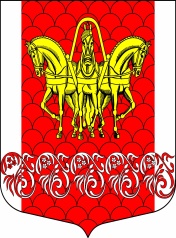 Российская ФедерацияСовет депутатов муниципального образования
«Кисельнинское сельское поселение»Волховского муниципального района 
Ленинградской областитретьего созываРЕШЕНИЕ   от 27 ноября   года  № 30           Рассмотрев представленный администрацией муниципального образования  «Кисельнинское  сельское  поселение» проект бюджета муниципального образования «Кисельнинское сельское поселение» на 2019 год, заслушав информацию заведующей сектором финансов и экономики - главного бухгалтера администрации муниципального образования «Кисельнинское сельское  поселение», информацию председателя постоянной депутатской комиссии Совета депутатов муниципального образования «Кисельнинское сельское поселение»  по бюджету, налогам и экономическим вопросам,  в соответствии с Федеральным законом  от 06.10.2003 года № 131-ФЗ «Об общих принципах организации местного самоуправления в Российской Федерации», Бюджетным кодексом Российской Федерации, Уставом  муниципального образования «Кисельнинское сельское  поселение», Положением о бюджетном процессе в муниципальном образовании «Кисельнинское сельское поселение», Совет депутатов  муниципального образования «Кисельнинское сельское поселение» Волховского муниципального района Ленинградской области третьего созыва  решил:        1. Принять  проект бюджета муниципального образования «Кисельнинское сельское поселение» на 2019 год в первом чтении.        2. Утвердить основные показатели бюджета муниципального образования «Кисельнинское сельское поселение» на 2019 год.           - объем доходов в сумме – 24103,3 тыс.руб.,- объем расходов в сумме – 25740,3 тыс.руб.,         3. Провести публичные слушания по проекту бюджета муниципального образования «Кисельнинское сельское поселение» Волховского муниципального района Ленинградской области (далее по тексту — публичные слушания).        4. Провести публичные слушания  по проекту бюджета муниципального образования «Кисельнинское сельское поселение» на 2019 год 12 декабря                          2018 года в 15 часов по адресу: деревня Кисельня, ул. Центральная, д. 23,  здание Кисельнинского Дома культуры.        5. Утвердить перечень информации, подлежащей опубликованию:	- текстовая часть проекта решения о бюджете муниципального образования «Кисельнинское сельское поселение»;          - источники финансирования дефицита бюджета муниципального образования «Кисельнинское сельское поселение»;	-  проект прогнозируемых поступлений доходов в бюджет муниципального образования «Кисельнинское сельское поселение»;  	- проект распределения бюджетных ассигнований бюджета муниципального образования «Кисельнинское сельское поселение» по разделам и подразделам классификации расходов;	-     пояснительная записка.6. В целях организации и проведения публичных слушаний, осуществления учета поступивших предложений от граждан муниципального образования  «Кисельнинское сельское поселение», обобщения результатов их рассмотрения, осуществления проверки их соответствия требованиям действующего законодательства Российской Федерации, создать Комиссию в следующем составе:           Председатель комиссии - Аверьянов О.В., глава муниципального образования «Кисельнинское сельское поселение»;   Заместитель председателя комиссии - Киселев В.В., депутат Совета депутатов муниципального образования «Кисельнинское сельское поселение», председатель постоянной депутатской комиссии  по бюджету, налогам и экономическим вопросам.       Члены комиссии:     - Журавлева Ю.В., секретарь Совета депутатов муниципального образования «Кисельнинское сельское поселение»;    - Бегунова Л. И., депутат Совета депутатов муниципального образования «Кисельнинское сельское поселение»;        - Бегбаева Л. А., депутат Совета депутатов муниципального образования «Кисельнинское сельское поселение»;        -  Петров Р.А., депутат Совета депутатов муниципального образования «Кисельнинское сельское поселение»;        - Першакова А.И., депутат Совета депутатов муниципального образования «Кисельнинское сельское поселение»;         - Шарова А.А.,  заведующая сектором финансов и экономики - главный бухгалтер администрации муниципального образования «Кисельнинское сельское    поселение».         7.  Установить следующий порядок приема и учета предложений от граждан по проекту бюджета муниципального образования «Кисельнинское сельское поселение» на 2019 год:        7.1. Прием предложений от граждан муниципального образования «Кисельнинское сельское поселение» осуществлять строго в письменном виде после опубликования проекта  бюджета муниципального образования «Кисельнинское сельское поселение» на 2019 год в срок до 11 декабря  2018 года  включительно.        7.2. Прием и учет  предложений от граждан  муниципального образования «Кисельнинское сельское  поселение» осуществляют сотрудники администрации муниципального образования «Кисельнинское сельское поселении» по адресу: Ленинградская область, Волховский район, д. Кисельня,  ул. Центральная,  д. 5 А, здание администрации муниципального образования «Кисельнинское сельское поселение», сектор  финансов и экономики, кабинет № 3,  в рабочие дни с 9.00 до 16 часов  (перерыв с 13 часов 00 минут до 14 часов 00 минут),  телефон для справок:   8-813-63-48-172.         8. Опубликовать настоящее решение и информацию, подлежащую к опубликованию в соответствии с п. 5 настоящего решения, а также порядок участия  граждан в  обсуждении -   Положение о  порядке организации и проведения публичных слушаний  на территории муниципального образования Кисельнинское сельское поселение, утвержденное решением Совета депутатов муниципального образования «Кисельнинское сельское поселение» от 29.07.2013 года №33  в газете «Волховские огни» не позднее, чем за 10 дней до даты проведения публичных слушаний.  9. Настоящее решение вступает в силу на следующий день после его официального опубликования в газете «Волховские огни» и подлежит размещению на официальном сайте муниципального образования «Кисельнинское сельское поселение» www.кисельня.рф.        10. Контроль за исполнением настоящего решения возложить на постоянную депутатскую комиссию по бюджету, налогам и экономическим вопросам.Глава муниципального образованияМО Кисельнинское  СП                                            О. В. Аверьянов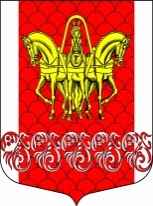 Российская ФедерацияСовет депутатов муниципального образования
«Кисельнинское сельское поселение»Волховского муниципального района 
Ленинградской областитретьего созываПРОЕКТ                                                                                              РЕШЕНИЕ           В соответствии с Федеральным законом  от 06.10.2003 года № 131-ФЗ «Об общих принципах организации местного самоуправления в Российской Федерации», Бюджетным кодексом Российской Федерации, Уставом муниципального образования «Кисельнинское сельское  поселение», Положением о бюджетном процессе в муниципального образования «Кисельнинское сельское поселение» Совет депутатов муниципального образования «Кисельнинское сельское поселение» Волховского муниципального района Ленинградской области третьего созыва решил:       Утвердить бюджет муниципального образования «Кисельнинское сельское поселение» на 2019 год.Статья 1. Основные характеристики бюджета муниципального образования «Кисельнинское сельское поселение» Волховского муниципального района Ленинградской области на 2019 год.1.  Утвердить основные характеристики бюджета МО Кисельнинское СП Волховского муниципального района на 2019 год:- прогнозируемый общий объем доходов бюджета МО Кисельнинское СП  Волховского муниципального района в сумме 24103,3 тысяч рублей;- общий объем расходов бюджета МО Кисельнинское СП Волховского муниципального района в сумме 25740,3 тысяч рублей;- прогнозируемый дефицит бюджета МО Кисельнинское СП Волховского муниципального района в сумме 1637,0 тысяч рублей.2. Утвердить источники внутреннего финансирования дефицита бюджета МО Кисельнинское СП Волховского муниципального района на 2019 год согласно приложению № 1.Статья 2. Доходы  бюджета МО Кисельнинское СП  Волховского муниципального района на 2019 год.1. Утвердить в пределах общего объема доходов бюджета МО Кисельнинское СП  Волховского муниципального района, установленного статьей 2 настоящего решения прогнозируемые поступления доходов на 2019 год согласно приложению №2.2. Утвердить в пределах общего объема доходов бюджета  МО Кисельнинское СП  Волховского муниципального района, установленного статьей 1 настоящего решения в бюджете МО Кисельнинское СП Волховского муниципального района объем дотации, получаемых из  областного бюджета на 2019 год в общей сумме 4040,3 тысяч рублей. 3. Утвердить в пределах общего объема доходов бюджета МО Кисельнинское СП  Волховского муниципального района, установленного статьей 1 настоящего решения о бюджете МО Кисельнинское СП Волховского муниципального района, размер дотаций на выравнивание бюджетной обеспеченности из районного бюджета Волховского муниципального района на 2019 год в сумме  0,0 тысяч рублей. 4. Утвердить в пределах общего объема доходов бюджета МО Кисельнинское СП Волховского муниципального района, установленного статьей 1 настоящего решения о бюджете МО Кисельнинское СП Волховского муниципального района, объем субвенции на осуществление первичного воинского учета на территориях, где отсутствуют военные комиссариаты, в сумме 266,4 тыс. руб.5. Утвердить в пределах общего объема доходов бюджета МО Кисельнинское СП Волховского муниципального района, установленного статьей 1 настоящего решения о бюджете МО Кисельнинское СП Волховского муниципального района, объем субвенции на выполнение передаваемых полномочий субъектов Российской Федерации в сфере административных правоотношений в сумме 0,0 тыс. руб.Статья 3. Особенности администрирования доходов бюджета муниципального образования «Кисельнинское сельское поселение» Волховского муниципального района в 2019 году.1. Установить, что задолженность по земельному налогу, по обязательствам,  возникшим до 01.01.2006 года зачисляется  в бюджет МО Кисельнинское СП Волховского муниципального района.Статья 4. Бюджетные ассигнования бюджета МО Кисельнинское СП  Волховского муниципального района на 2019 год.Утвердить в пределах общего объёма расходов, установленного статьей 1 настоящего решения:1. Распределение бюджетных ассигнований по разделам и подразделам функциональной классификации расходов на 2019 год – согласно приложению 3;2. Утвердить ведомственную структуру расходов бюджета МО Кисельнинское СП Волховского муниципального района на 2019 год – согласно приложению 4.3.Распределение бюджетных ассигнований по разделам, подразделам, целевым статьям и видам расходов функциональной классификации  расходов бюджета на 2019 год – согласно приложению №5.4. Распределение бюджетных ассигнований по целевым статьям(программам и не программным направлениям деятельности), группам и подгруппам видов расходов классификации расходов бюджетов, а также по разделам и подразделам классификации расходов бюджетов – согласно приложению 6.5. Утвердить объем бюджетных ассигнований дорожного фонда МО Кисельнинское СП Волховского муниципального района Ленинградской области в сумме 1960,1 тыс. рублей.6. Утвердить объем бюджетных ассигнований резервного фонда МО Кисельнинское СП Волховского муниципального района Ленинградской области в сумме 50,0 тыс. рублей.Статья 5. Главные администраторы доходов бюджета МО Кисельнинское СП Волховского муниципального района и перечень главных распорядителей средств бюджета МО Кисельнинское СП Волховского муниципального района.Утвердить перечень главных администраторов доходов бюджета МО Кисельнинское СП Волховского муниципального района на 2019 год согласно приложению 7.2. Утвердить перечень главных распорядителей средств бюджета МО Кисельнинское СП Волховского муниципального района на 2019 год согласно приложению 8.Статья 6. Особенности установления отдельных расходных обязательств и использования бюджетных ассигнований по обеспечению деятельности органов государственной власти МО Кисельнинское СП Волховского муниципального района.1. Утвердить расходы на обеспечение деятельности Совета депутатов  МО Кисельнинское СП Волховского муниципального района на 2019 год в сумме 5,5 тысяч рублей.2.  Утвердить расходы на обеспечение деятельности администрации  муниципального образования «Кисельнинское сельское поселение» Волховского муниципального района на 2019 год в сумме  7076,6 тысяч рублей.3. Утвердить размер индексации месячных должностных окладов и окладов за классный чин муниципальных служащих МО Кисельнинское СП, а также месячных должностных окладов работников, замещающих должности, не являющиеся должностями муниципальной службы, в 1,04 раза с 1 января 2019 года.4. Установить расчетную величину по оплате труда работников муниципальных учреждений, финансируемых из бюджета муниципального образования «Кисельнинское сельское поселение» Волховского муниципального района с 1 января 2019 года в размере 9555,0 рублей. Статья 7. Особенности исполнения отдельных расходных обязательств и использования бюджетных ассигнований  в 2019 году.1. Установить, что заключение и оплата бюджетополучателями договоров, исполнение которых осуществляется за счет средств бюджета муниципального образования «Кисельнинское сельское поселение» Волховского муниципального района, производится в пределах утвержденных им лимитов бюджетных обязательств в соответствии с ведомственной и функциональной классификациями расходов бюджета МО Кисельнинское СП Волховского муниципального образования.Обязательства, вытекающие из договоров, принятые учреждениями,  находящимися на финансировании из бюджета сверх утвержденных им лимитов бюджетных обязательств, не подлежат оплате за счет бюджетных средств.Договор, заключенный бюджетным учреждением или органом местного самоуправления муниципального образования с нарушением требований настоящей статьи, подлежит признанию недействительным.2. В случаях принятия федеральных, областных законов, других правовых актов Российской Федерации, Ленинградской области, Волховского муниципального района и МО Кисельнинское СП влекущих за собой дополнительные расходы за счёт средств бюджета МО Кисельнинское СП, в настоящее решение вносятся  соответствующие изменения и дополнения.Решения Совета депутатов муниципального образования «Кисельнинское сельское поселение» Волховского муниципального района, влекущие сокращение доходной базы бюджета муниципального образования вступают в силу только после внесения соответствующих изменений и дополнений в настоящее решение.3. Глава администрации поселения не вправе принимать решения, приводящие к уменьшению доходной и (или) увеличению расходной части бюджета без решения Совета депутатов муниципального образования «Кисельнинское сельское поселение» Волховского муниципального района.Статья 8. Использование остатков на счетах по учету средств МО Кисельнинское СП Волховского муниципального района на  01.01.2019 года.1. Предоставить право администрации МО Кисельнинское СП привлекать бюджетные кредиты из районного и областного бюджетов для финансирования временных кассовых разрывов бюджета.2. Установить, что остатки на счетах по учету средств МО Кисельнинское СП на 01.01.2019 года  направляются на финансирование расходов бюджета МО Кисельнинское СП Волховского муниципального района в пределах расходов на погашение внутреннего долга, дефицита, а также финансирование временных кассовых разрывов, возникающих при исполнении бюджета МО Кисельнинское СП	Статья 9.  Прочие межбюджетные трансферты, передаваемые районному бюджету Волховского муниципального района Ленинградской области из бюджета МО Кисельнинское  СП на 2019 год.Утвердить в составе расходов бюджета муниципального образования «Кисельнинское сельское поселение» Волховского муниципального района объем межбюджетных трансфертов бюджету Волховского муниципального района Ленинградской области на осуществление полномочий по формированию, исполнению и финансовому контролю за исполнением бюджета в соответствии с заключенным соглашением на 2019 год в сумме 216,4 тыс. рублей.Утвердить в составе расходов бюджета муниципального образования «Кисельнинское сельское поселение» Волховского муниципального района объем межбюджетных трансфертов бюджету Волховского муниципального района Ленинградской области на осуществление полномочий в части внешнего муниципального финансового контроля МО Кисельнинское СП в соответствии с заключенным соглашением на 2019 год в сумме 37,0 тыс. рублей.Статья 10.  Внутренний долг МО Кисельнинское СП на 2019 год.          1. Установить верхний предел внутреннего долга муниципального образования «Кисельнинское сельское поселение» Волховского муниципального района Ленинградской области на 01 января  2020 года в сумме  1237,0 тысяч рублей.Статья 11. Особенности предоставления субсидий муниципальным бюджетным учреждениям из местного бюджета1. Установить, что субсидии муниципальным бюджетным учреждениям из местного бюджета предоставляются: - на возмещение нормативных затрат, связанных с оказанием муниципальными учреждениями в соответствии с муниципальным заданием муниципальных услуг (выполнением работ);- на осуществление капитальных вложений в объекты капитального строительства муниципальной собственности или приобретение объектов недвижимого имущества в муниципальную собственность;- на иные цели.2. Субсидии на возмещение нормативных затрат, связанных с оказанием муниципальных услуг (выполнением работ) в соответствии с муниципальным заданием предоставляются: - муниципальному бюджетному учреждению культуры «Кисельнинский Дом Культуры».3. Субсидии муниципальным учреждениям, предусмотренные настоящим Решением, предоставляются в порядке, установленном администрацией муниципального образования «Кисельнинское сельское поселение» Волховского муниципального района Ленинградской области.Статья 12. Особенности предоставления субсидий организациям жилищно-коммунального хозяйства из местного бюджета1. Установить, что субсидии организациям жилищно-коммунального хозяйства из местного бюджета предоставляются: - на возмещение недополученных доходов по содержанию и ремонту жилого фонда по регулируемым тарифам, не обеспечивающим возмещение издержек от оказания жилищных услуг;- на возмещение убытков от оказания банных услуг по регулируемым тарифам на территории МО Кисельнинское СП.2. Субсидии на возмещение нормативных затрат, связанных с оказанием жилищно-коммунальных услуг (выполнением работ) предоставляются: - ООО «Управляющей компании Кисельнинский ЖКХ»3. Субсидии организациям жилищно-коммунального хозяйства, предусмотренные настоящим Решением, предоставляются в порядке, установленном администрацией муниципального образования «Кисельнинское сельское поселение» Волховского муниципального района Ленинградской области.Статья 13.  Заключительные положения.1. Настоящее решение вступает в силу с 1 января 2019 года и подлежит официальному опубликованию в газете «Волховские огни» не позднее 10 дней после его подписания и размещению на официальном сайте муниципального образования «Кисельнинское сельское поселение» www.кисельня.рф.2. Контроль за исполнением настоящего решения возложить на постоянную комиссию по бюджету, налогам и экономическим вопросам.Глава муниципального образования«Кисельнинское  сельское поселение»                                       О. В. АверьяновО принятии проекта бюджета муниципального образования«Кисельнинское сельское поселение»  Волховского муниципального района Ленинградской области  на 2019 год в первом чтении и  проведении  публичных слушаний по проекту бюджета                                                   О бюджете муниципального образования                                                       «Кисельнинское сельское поселение»                                     Волховского муниципального района Ленинградской области                                                                               на 2019 год приложение 1приложение 1приложение 1приложение 1приложение 1к проекту бюджетак проекту бюджетак проекту бюджетак проекту бюджетак проекту бюджетамуниципального образованиямуниципального образованиямуниципального образованиямуниципального образованиямуниципального образования"Кисельнинское сельское поселение""Кисельнинское сельское поселение""Кисельнинское сельское поселение""Кисельнинское сельское поселение""Кисельнинское сельское поселение"Волховского муниципального районаВолховского муниципального районаВолховского муниципального районаВолховского муниципального районаВолховского муниципального районаЛенинградской областиЛенинградской областиЛенинградской областиЛенинградской областина 2019 годИсточники  внутреннего финансирования дефицита бюджетаИсточники  внутреннего финансирования дефицита бюджетаИсточники  внутреннего финансирования дефицита бюджетаИсточники  внутреннего финансирования дефицита бюджетаИсточники  внутреннего финансирования дефицита бюджетамуниципального образования "Кисельнинское сельское поселение"муниципального образования "Кисельнинское сельское поселение"муниципального образования "Кисельнинское сельское поселение"муниципального образования "Кисельнинское сельское поселение"муниципального образования "Кисельнинское сельское поселение"Волховского муниципального района Ленинградской областиВолховского муниципального района Ленинградской областиВолховского муниципального района Ленинградской областиВолховского муниципального района Ленинградской областиВолховского муниципального района Ленинградской области на 2019 год на 2019 год на 2019 год на 2019 год на 2019 годкод бюджетнойкод бюджетнойНАИМЕНОВАНИЕсуммасуммаклассификацииклассификации(тыс.руб.)(тыс.руб.)000 01 02 00 00 00 0000 000000 01 02 00 00 00 0000 000Кредиты кредитных организаций в валюте РФ1237,001237,00000 01 05 00 00 00 0000 000000 01 05 00 00 00 0000 000Изменение остатков средств на счетах по учету средств бюджетов400,0400,0Всего источников внутреннего финансирования1 637,01 637,0Приложение № 2Приложение № 2к проекту бюджетак проекту бюджетак проекту бюджетамуниципального образованиямуниципального образования"Кисельнинское сельское поселение""Кисельнинское сельское поселение"Волховского муниципального районаВолховского муниципального районаЛенинградской областиЛенинградской областина 2019 годна 2019 годна 2019 годПоступление доходов бюджета муниципального образованияПоступление доходов бюджета муниципального образованияПоступление доходов бюджета муниципального образованияПоступление доходов бюджета муниципального образования"Кисельнинское сельское поселение" на 2019 год"Кисельнинское сельское поселение" на 2019 год"Кисельнинское сельское поселение" на 2019 год"Кисельнинское сельское поселение" на 2019 годкод бюджетнойИСТОЧНИК ДОХОДОВИСТОЧНИК ДОХОДОВПланклассификации(тыс.руб.)1 00 00000 00 0000 000Налоговые и неналоговые доходыНалоговые и неналоговые доходы18729,91 01 00000 00 0000 000НАЛОГ НА ПРИБЫЛЬ, ДОХОДЫНАЛОГ НА ПРИБЫЛЬ, ДОХОДЫ1192,71 01 02000 01 0000 110налог на доходы физических лицналог на доходы физических лиц1192,71 03 00000 00 0000 000Налоги на товары (работы, услуги), реализуемые на территории Российской ФедерацииНалоги на товары (работы, услуги), реализуемые на территории Российской Федерации1358,41 03 02000 01 0000 110Акцизы по подакцизным товарам (продукции), производимым на территории Российской ФедерацииАкцизы по подакцизным товарам (продукции), производимым на территории Российской Федерации1358,41 05 00000 00 0000 000НАЛОГИ НА СОВОКУПНЫЙ ДОХОДНАЛОГИ НА СОВОКУПНЫЙ ДОХОД0,01 05 03000 01 0000 110Единый сельскохозяйственный налогЕдиный сельскохозяйственный налог0,01 06 00000 00 0000 000НАЛОГИ НА ИМУЩЕСТВОНАЛОГИ НА ИМУЩЕСТВО9921,21 06 01030 10 0000 110налог на имущество физических лиц,взимаемый по ставкам, применяемым к объектам налогообложения, расположенным в границах поселенийналог на имущество физических лиц,взимаемый по ставкам, применяемым к объектам налогообложения, расположенным в границах поселений373,31 06 06000 00 0000 110земельный налогземельный налог9547,91 11 00000 00 0000 000ДОХОДЫ ОТ ИСПОЛЬЗОВАНИЯ ИМУЩЕСТВА,НАХОДЯЩЕГОСЯ В ГОСУДАРСТВЕННОЙ И МУНИЦИПАЛЬНОЙ СОБСТВЕННОСТИДОХОДЫ ОТ ИСПОЛЬЗОВАНИЯ ИМУЩЕСТВА,НАХОДЯЩЕГОСЯ В ГОСУДАРСТВЕННОЙ И МУНИЦИПАЛЬНОЙ СОБСТВЕННОСТИ2002,61 11 05013 10 0000 120Доходы, получаемые в виде арендной платы за земельные участки, государственная собственность на которые не разграничена и которые расположены в границах поселений, а также средства от продажи права на заключение договоров аренды указанных земельных участковДоходы, получаемые в виде арендной платы за земельные участки, государственная собственность на которые не разграничена и которые расположены в границах поселений, а также средства от продажи права на заключение договоров аренды указанных земельных участков0,01 11 05035 10 0000 120Доходы от сдачи в аренду имущества, находящегося в оперативном управлении органов управления поселений и созданных ими учреждений(за исключением имущества муниципальных бюджетных и автономных учреждений)Доходы от сдачи в аренду имущества, находящегося в оперативном управлении органов управления поселений и созданных ими учреждений(за исключением имущества муниципальных бюджетных и автономных учреждений)1332,61 11 09045 10 0000 120 Прочие поступления от использования имущества, находящегося в собственности поселений (за исключением имущества муниципальных бюджетных и автономных учреждений, а также имущества муниципальных унитарных предприятий, в том числе казенных) Прочие поступления от использования имущества, находящегося в собственности поселений (за исключением имущества муниципальных бюджетных и автономных учреждений, а также имущества муниципальных унитарных предприятий, в том числе казенных) 670,01 13 00000 00 0000 130Доходы от оказания платных услуг (работ) и компенсации затрат государстваДоходы от оказания платных услуг (работ) и компенсации затрат государства50,01 13 02995 10 0000 130Прочие доходы от компенсации затрат бюджетов поселенийПрочие доходы от компенсации затрат бюджетов поселений50,01 14 00000 00 0000 000Доходы от продажи материальных и нематериальных активовДоходы от продажи материальных и нематериальных активов4180,01 14 06025 10 0000 430Доходы от продажи земельных участков, находящихся в собственности сельских поселений (за исключением земельных участков муниципальных бюджетных и автономных учреждений)Доходы от продажи земельных участков, находящихся в собственности сельских поселений (за исключением земельных участков муниципальных бюджетных и автономных учреждений)765,01 14 02053 10 0000 410Доходы от реализации иного имущества, находящегося в собственности поселений (за исключением имущества муниципальных автономных учреждений, а также имущества муниципальных унитарных предприятий, в том числе казенных) в части реализации основных средств по указанному имуществу Доходы от реализации иного имущества, находящегося в собственности поселений (за исключением имущества муниципальных автономных учреждений, а также имущества муниципальных унитарных предприятий, в том числе казенных) в части реализации основных средств по указанному имуществу 3 415,001 16 00000 00 0000 000ШТРАФЫ, САНКЦИИ, ВОЗМЕЩЕНИЕ УЩЕРБАШТРАФЫ, САНКЦИИ, ВОЗМЕЩЕНИЕ УЩЕРБА5,01 16 51040 02 0000 140Денежные взыскания (штрафы) установленные законами субъектов Российской Федерации за несоблюдения муниципальных правовых актов, зачисляемые в бюджеты поселенийДенежные взыскания (штрафы) установленные законами субъектов Российской Федерации за несоблюдения муниципальных правовых актов, зачисляемые в бюджеты поселений5,01 17 00000 00 0000 000ПРОЧИЕ НЕНАЛОГОВЫЕ ДОХОДЫПРОЧИЕ НЕНАЛОГОВЫЕ ДОХОДЫ20,01 17 05050 10 0000 180Прочие неналоговые доходы бюджетов поселенийПрочие неналоговые доходы бюджетов поселений20,02 02 00000 00 0000 000БЕЗВОЗМЕЗДНЫЕ ПОСТУПЛЕНИЯ БЕЗВОЗМЕЗДНЫЕ ПОСТУПЛЕНИЯ 5373,42 02 15001 10 0000 150Дотация бюджетам поселений на выравнивание бюджетной обеспеченности( ОФФП)Дотация бюджетам поселений на выравнивание бюджетной обеспеченности( ОФФП)4040,32 02 15001 10 0000 150Дотация бюджетам поселений на выравнивание бюджетной обеспеченности( РФФП)Дотация бюджетам поселений на выравнивание бюджетной обеспеченности( РФФП)0,02 02 35118 10 0000 150Субвенции бюджетам поселений на осуществление первичного воинского учета на территориях, где отсутствуют военные комиссариатыСубвенции бюджетам поселений на осуществление первичного воинского учета на территориях, где отсутствуют военные комиссариаты266,42 02 29999 10 0000 150Прочие субсидииПрочие субсидии465,0На обеспечение стимулирующих выплат работникам муниципальных учреждений культурыНа обеспечение стимулирующих выплат работникам муниципальных учреждений культуры465,02 02 20216 10 0000 150Субидии бюджета сельких поселений на осуществление дорожной деятельностиСубидии бюджета сельких поселений на осуществление дорожной деятельности601,7На капитальный ремонт и реонт автообильных дорог общего пользования местного значенияНа капитальный ремонт и реонт автообильных дорог общего пользования местного значения601,7ВСЕГОВСЕГО24103,3Приложение №3Приложение №3Приложение №3к проекту бюджетак проекту бюджетак проекту бюджетак проекту бюджетамуниципального образованиямуниципального образованиямуниципального образованияКисельнинское сельское поселениеКисельнинское сельское поселениеКисельнинское сельское поселениеВолховского муниципального районаВолховского муниципального районаВолховского муниципального районаЛенинградской областиЛенинградской областиЛенинградской областина 2019 годна 2019 годна 2019 годна 2019 годна 2019 годна 2019 годРАСХОДЫРАСХОДЫРАСХОДЫРАСХОДЫРАСХОДЫРАСХОДЫРАСХОДЫпо разделам и подразделам функциональной по разделам и подразделам функциональной по разделам и подразделам функциональной по разделам и подразделам функциональной по разделам и подразделам функциональной по разделам и подразделам функциональной по разделам и подразделам функциональной классификации расходов на 2019 годклассификации расходов на 2019 годклассификации расходов на 2019 годклассификации расходов на 2019 годклассификации расходов на 2019 годклассификации расходов на 2019 годклассификации расходов на 2019 годНаименование разделаНаименование разделакодкодкодкодБюджет -и подразделаи подразделаразделаразделаразделаподразделавсегоподраздела(тыс.руб.)Общегосударственные вопросыОбщегосударственные вопросы0100010001008147,50Функционирование законодательных (представительных) органов государственной власти и представительных органов муниципальных образованийФункционирование законодательных (представительных) органов государственной власти и представительных органов муниципальных образований01035,50Функционирование Правительства РФ, высших исполнительных органов государственной власти,субъектов РФ, местных администрацийФункционирование Правительства РФ, высших исполнительных органов государственной власти,субъектов РФ, местных администраций01047076,60Обеспечение деятельности финансовых, налоговых и таможенных органов и органов финансового  (финансово-бюджетного ) надзораОбеспечение деятельности финансовых, налоговых и таможенных органов и органов финансового  (финансово-бюджетного ) надзора0106253,40Обеспечение проведения выборов и референдумовОбеспечение проведения выборов и референдумов0107200,00Резервные фондыРезервные фонды011150,00Другие общегосударственные вопросыДругие общегосударственные вопросы0113562,00Национальная оборонаНациональная оборона020002000200266,4Мобилизационная и вневойсковая подготовкаМобилизационная и вневойсковая подготовка0203266,4Национальная безопасность и правоохранительная деятельностьНациональная безопасность и правоохранительная деятельность030003000300207,80Защита населения и территории от чрезвычайных ситуаций природного и техногенного характера,гражданская оборонаЗащита населения и территории от чрезвычайных ситуаций природного и техногенного характера,гражданская оборона030952,80Обеспечение пожарной безопасностиОбеспечение пожарной безопасности0310155,00Национальная экономикаНациональная экономика0400040004002220,1Дорожное хозяйство( дорожные фонды)Дорожное хозяйство( дорожные фонды)04091960,10Другие вопросы в области национальной экономикиДругие вопросы в области национальной экономики0412260,00Жилищно- коммунальное хозяйство Жилищно- коммунальное хозяйство 0500050005004881,00Жилищное хозяйствоЖилищное хозяйство05011221,00Коммунальное хозяйствоКоммунальное хозяйство0502699,00БлагоустройствоБлагоустройство05032961,00ОбразованиеОбразование07000700070050,00Молодежная политика и оздоровление детейМолодежная политика и оздоровление детей070750,00Культура ,  кинематографияКультура ,  кинематография0800080008005706,0КультураКультура08015706,00Социальная политикаСоциальная политика1000100010002700,3Пенсионное обеспечениеПенсионное обеспечение10012380,30Социальное обеспечение населенияСоциальное обеспечение населения1003320,00Физическая культура и спортФизическая культура и спорт1100110011001561,20Физическая культура и спортФизическая культура и спорт11011561,20Всего расходовВсего расходовВсего расходовВсего расходовВсего расходовВсего расходов25740,3Приложение № 4Приложение № 4Приложение № 4Приложение № 4к проекту бюджета муниципального образованияк проекту бюджета муниципального образованияк проекту бюджета муниципального образованияк проекту бюджета муниципального образования"Кисельнинское сельское поселение" Волховского муниципального"Кисельнинское сельское поселение" Волховского муниципального"Кисельнинское сельское поселение" Волховского муниципального"Кисельнинское сельское поселение" Волховского муниципального"Кисельнинское сельское поселение" Волховского муниципального"Кисельнинское сельское поселение" Волховского муниципальногорайона Ленинградской области на 2019 годрайона Ленинградской области на 2019 годрайона Ленинградской области на 2019 годрайона Ленинградской области на 2019 годВЕДОМСТВЕННАЯ СТРУКТУРАВЕДОМСТВЕННАЯ СТРУКТУРАВЕДОМСТВЕННАЯ СТРУКТУРАВЕДОМСТВЕННАЯ СТРУКТУРАВЕДОМСТВЕННАЯ СТРУКТУРАВЕДОМСТВЕННАЯ СТРУКТУРАВЕДОМСТВЕННАЯ СТРУКТУРАВЕДОМСТВЕННАЯ СТРУКТУРАВЕДОМСТВЕННАЯ СТРУКТУРАВЕДОМСТВЕННАЯ СТРУКТУРАВЕДОМСТВЕННАЯ СТРУКТУРАрасходов бюджета муниципального образования "Кисельнинское сельское поселение"расходов бюджета муниципального образования "Кисельнинское сельское поселение"расходов бюджета муниципального образования "Кисельнинское сельское поселение"расходов бюджета муниципального образования "Кисельнинское сельское поселение"расходов бюджета муниципального образования "Кисельнинское сельское поселение"расходов бюджета муниципального образования "Кисельнинское сельское поселение"расходов бюджета муниципального образования "Кисельнинское сельское поселение"расходов бюджета муниципального образования "Кисельнинское сельское поселение"расходов бюджета муниципального образования "Кисельнинское сельское поселение"расходов бюджета муниципального образования "Кисельнинское сельское поселение"расходов бюджета муниципального образования "Кисельнинское сельское поселение"Волховского муниципального района на 2019 годВолховского муниципального района на 2019 годВолховского муниципального района на 2019 годВолховского муниципального района на 2019 годВолховского муниципального района на 2019 годВолховского муниципального района на 2019 годВолховского муниципального района на 2019 годВолховского муниципального района на 2019 годВолховского муниципального района на 2019 годВолховского муниципального района на 2019 годВолховского муниципального района на 2019 годНаименованиеНаименованиеГГРзРзПРПРЦСРВРСумма
(тысяч рублей)НаименованиеНаименованиеГГРзРзПРПРЦСРВРСумма
(тысяч рублей)11223344567ВсегоВсего25 740,3АДМИНИСТРАЦИЯ МУНИЦИПАЛЬНОГО ОБРАЗОВАНИЯ КИСЕЛЬНИНСКОЕ СЕЛЬСКОЕ ПОСЕЛЕНИЕАДМИНИСТРАЦИЯ МУНИЦИПАЛЬНОГО ОБРАЗОВАНИЯ КИСЕЛЬНИНСКОЕ СЕЛЬСКОЕ ПОСЕЛЕНИЕ88188125 740,3ОБЩЕГОСУДАРСТВЕННЫЕ ВОПРОСЫОБЩЕГОСУДАРСТВЕННЫЕ ВОПРОСЫ881881010100008 147,5Функционирование законодательных (представительных) органов государственной власти и представительных органов муниципальных образованийФункционирование законодательных (представительных) органов государственной власти и представительных органов муниципальных образований881881010103035,5Обеспечение деятельности органов местного самоуправленияОбеспечение деятельности органов местного самоуправления8818810101030367 0 00 000005,5Обеспечение деятельности центрального аппарата Обеспечение деятельности центрального аппарата 8818810101030367 3 00 000005,5Непрограмные расходыНепрограмные расходы8818810101030367 3 01 000005,5Иные закупки товаров, работ и услуг для обеспечения государственных (муниципальных) нуждИные закупки товаров, работ и услуг для обеспечения государственных (муниципальных) нужд8818810101030367 3 01 001508505,5Функционирование Правительства Российской Федерации, высших исполнительных органов государственной власти субъектов Российской Федерации, местных администрацийФункционирование Правительства Российской Федерации, высших исполнительных органов государственной власти субъектов Российской Федерации, местных администраций881881010104047 076,6Обеспечение деятельности органов местного самоуправленияОбеспечение деятельности органов местного самоуправления8818810101040467 0 00 000001 248,4Обеспечение деятельности главы местной администрации (исполнительно-распорядительного органа муниципального образования)Обеспечение деятельности главы местной администрации (исполнительно-распорядительного органа муниципального образования)8818810101040467 2 00 000001 248,4Непрограмные расходыНепрограмные расходы8818810101040467 2 01 000001 248,4Расходы на выплаты по оплате труда работников  органов местного самоуправления в рамках обеспечения деятельности главы местной администрации (исполнительно-распорядительного органа муниципального образования)Расходы на выплаты по оплате труда работников  органов местного самоуправления в рамках обеспечения деятельности главы местной администрации (исполнительно-распорядительного органа муниципального образования)8818810101040467 2 01 001501 248,4Расходы на выплаты персоналу государственных (муниципальных) органовРасходы на выплаты персоналу государственных (муниципальных) органов8818810101040467 2 01 001501201 248,4Обеспечение деятельности центрального аппарата Обеспечение деятельности центрального аппарата 8818810101040467 3 00 000005 828,2Непрограмные расходыНепрограмные расходы8818810101040467 3 01 000005 828,2Расходы на выплаты по оплате труда работников органов местного самоуправления в рамках обеспечения деятельности центрального аппаратаРасходы на выплаты по оплате труда работников органов местного самоуправления в рамках обеспечения деятельности центрального аппарата8818810101040467 3 01 001505 828,2Расходы на выплаты персоналу государственных (муниципальных) органовРасходы на выплаты персоналу государственных (муниципальных) органов8818810101040467 3 01 001501204 411,8Расходы на обеспечение функций органов местного самоуправленияв рамках обеспечения деятельности центрального аппаратаРасходы на обеспечение функций органов местного самоуправленияв рамках обеспечения деятельности центрального аппарата8818810101040467 3 01 001500,0Расходы на выплаты персоналу государственных (муниципальных) органовРасходы на выплаты персоналу государственных (муниципальных) органов8818810101040467 3 01 00150Иные закупки товаров, работ и услуг для обеспечения государственных (муниципальных) нуждИные закупки товаров, работ и услуг для обеспечения государственных (муниципальных) нужд8818810101040467 3 01 001502401 362,9Уплата налогов, сборов и иных платежейУплата налогов, сборов и иных платежей8818810101040467 3 01 0015085053,5Обеспечение деятельности финансовых, налоговых и таможенных органов и органов финансового (финансово-бюджетного) надзораОбеспечение деятельности финансовых, налоговых и таможенных органов и органов финансового (финансово-бюджетного) надзора88188101010606253,4Обеспечение деятельности органов местного самоуправленияОбеспечение деятельности органов местного самоуправления8818810101060667 0 00 00000253,4Обеспечение деятельности центрального аппарата Обеспечение деятельности центрального аппарата 8818810101060667 3 00 00000253,4Непрограмные расходыНепрограмные расходы8818810101060667 3 01 00000253,4Иные межбюджетные трансферты на осуществление полномочий по формированию, исполнению и финансовому контролю за исполнением бюджетов сельских поселенийИные межбюджетные трансферты на осуществление полномочий по формированию, исполнению и финансовому контролю за исполнением бюджетов сельских поселений8818810101060667 3 01 40010216,4Иные межбюджетные трансфертыИные межбюджетные трансферты8818810101060667 3 01 40010540216,4Иные межбюджетные трансферты на осуществление полномочий по осуществлению внешнего муниципального финансовоо контроля контрольно-счетного органа в рамках обеспечения деятельности центрального аппаратаИные межбюджетные трансферты на осуществление полномочий по осуществлению внешнего муниципального финансовоо контроля контрольно-счетного органа в рамках обеспечения деятельности центрального аппарата8818810101060667 3 01 4004037,0Иные межбюджетные трансфертыИные межбюджетные трансферты8818810101060667 3 01 4004054037,0Обеспечение проведения выборов и референдумовОбеспечение проведения выборов и референдумов8818810101070768 0 00 00000200,0Непрограммные расходы органов местного самоуправления МО Кисельнинское СПНепрограммные расходы органов местного самоуправления МО Кисельнинское СП8818810101070768 9 00 00000200,0Непрограммные расходыНепрограммные расходы8818810101070768 9 01 00000200,0Расходы на обеспечение функций государственных органов в рамках непрограммных расходов МО Кисельнинское СПРасходы на обеспечение функций государственных органов в рамках непрограммных расходов МО Кисельнинское СП8818810101070768 9 01 00600200,0Прочая закупка товаров, работ и услуг для обеспечения государственных (муниципальных) нуждПрочая закупка товаров, работ и услуг для обеспечения государственных (муниципальных) нужд8818810101070768 9 01 00600240200,0Резервные фондыРезервные фонды88188101 01 111150,0Непрограммные расходы органов местного самоуправления МО Кисельнинское СПНепрограммные расходы органов местного самоуправления МО Кисельнинское СП8818810101111168 0 00 0000050,0Непрограммные расходыНепрограммные расходы8818810101111168 9 00 0000050,0Непрограммные расходыНепрограммные расходы8818810101111169 9 01 0000050,0Резервные фонды  местных администрацийРезервные фонды  местных администраций8818810101111168 9 01 0002050,00Резервные средстваРезервные средства8818810101111168 9 01 0002087050,0ДРУГИЕ ОБЩЕГОСУДАРСТВЕННЫЕ ВОПРОСЫДРУГИЕ ОБЩЕГОСУДАРСТВЕННЫЕ ВОПРОСЫ88188101011313562,0Непрограммные расходы органов местного самоуправления МО Кисельнинское СПНепрограммные расходы органов местного самоуправления МО Кисельнинское СП8818810101131368 0 00 00000135,0Непрограммные расходыНепрограммные расходы8818810101131368 9 00 00000135,0Непрограммные расходыНепрограммные расходы8818810101131368 9 01 00000135,0Обеспечение деятельности старост сельских населенных пунктов, Общественных советов на территории МО Кисельнинское СП в рамках непрограмных расходов органов местного самоуправленияОбеспечение деятельности старост сельских населенных пунктов, Общественных советов на территории МО Кисельнинское СП в рамках непрограмных расходов органов местного самоуправления8818810101131368 9 01 00180135,0Иные закупки товаров, работ и услуг для обеспечения государственных (муниципальных) нуждИные закупки товаров, работ и услуг для обеспечения государственных (муниципальных) нужд8818810101131368 9 01 00180240135,0Муниципальная программа «Устойчивое общественное развитие в муниципальном образованииКисельнинское сельское поселение Волховского муниципальногорайона Ленинградской области»Муниципальная программа «Устойчивое общественное развитие в муниципальном образованииКисельнинское сельское поселение Волховского муниципальногорайона Ленинградской области»8818810101131323 0 00 00000120,0Подпрограмма «Общество и власть»Подпрограмма «Общество и власть»8818810101131323 2 00 00000120,0Основное мероприятие Поддержка работы официального сайта администрации МО Кисельнинское СП Волховского муниципального района www. кисельня.рф ) в сети ИнтернетОсновное мероприятие Поддержка работы официального сайта администрации МО Кисельнинское СП Волховского муниципального района www. кисельня.рф ) в сети Интернет8818810101131323 2 01 0000024,0 Поддержка работы официального сайта администрации МО Кисельнинское СП Волховского муниципального района www. кисельня.рф ) в сети Интернет Поддержка работы официального сайта администрации МО Кисельнинское СП Волховского муниципального района www. кисельня.рф ) в сети Интернет8818810101131323 2 01 0032024,0Иные закупки товаров, работ и услуг для обеспечения государственных (муниципальных) нужд(сайт)Иные закупки товаров, работ и услуг для обеспечения государственных (муниципальных) нужд(сайт)8818810101131323 2 01 0032024024,0Основное мероприятие Осуществление взаимодействия с местными СМИ, выступления в печатных и электронных СМИ с целью  размещения информации о социально-экономическом развитии района, деятель-ности администрации МО Кисельнинское СП Волховского района Основное мероприятие Осуществление взаимодействия с местными СМИ, выступления в печатных и электронных СМИ с целью  размещения информации о социально-экономическом развитии района, деятель-ности администрации МО Кисельнинское СП Волховского района 8818810101131323 2 02 0000096,0Осуществление взаимодействия с местными СМИ, выступления в печатных и электронных СМИ с целью  размещения информации о социально-экономическом развитии района, деятель-ности администрации МО Кисельнинское СП Волховского района Осуществление взаимодействия с местными СМИ, выступления в печатных и электронных СМИ с целью  размещения информации о социально-экономическом развитии района, деятель-ности администрации МО Кисельнинское СП Волховского района 8818810101131323 2 02 0033096,0Иные закупки товаров, работ и услуг для обеспечения государственных (муниципальных) нужд(газета)Иные закупки товаров, работ и услуг для обеспечения государственных (муниципальных) нужд(газета)8818810101131323 2 02 0033024096,0Муниципальная программа "Сбор, воспроизведение в документальном виде сведений об объектах недвижимости, инвентаризация и оценка их стоимости на территории МО Кисельнинское СП "Муниципальная программа "Сбор, воспроизведение в документальном виде сведений об объектах недвижимости, инвентаризация и оценка их стоимости на территории МО Кисельнинское СП "8818810101131311 0 00 0000080,0Подпрограмма "Обследование технического состояния зданий и сооружений в МО Кисельнинское СП на " муниципальной программы  "Сбор, воспроизведение в документальном виде сведений об объектах недвижимости, инвентаризация и оценка их стоимости на территории МО Кисельнинское СП "Подпрограмма "Обследование технического состояния зданий и сооружений в МО Кисельнинское СП на " муниципальной программы  "Сбор, воспроизведение в документальном виде сведений об объектах недвижимости, инвентаризация и оценка их стоимости на территории МО Кисельнинское СП "8818810101131311 1 01 0000080,0Осуществление мероприятий по обследованию технического состояния зданий и сооружений в МО Кисельнинское СП" в рамках подпрограммы "Обследование технического состояния зданий и сооружений в МО Кисельнинское СП" муниципальной программы  "Сбор, воспроизведение в документальном виде сведений об объектах недвижимости, инвентаризация и оценка их стоимости" муниципальной программы "Сбор, воспроизведение в документальном виде сведений об объектах недвижимости, инвентаризация и оценка их стоимости"Осуществление мероприятий по обследованию технического состояния зданий и сооружений в МО Кисельнинское СП" в рамках подпрограммы "Обследование технического состояния зданий и сооружений в МО Кисельнинское СП" муниципальной программы  "Сбор, воспроизведение в документальном виде сведений об объектах недвижимости, инвентаризация и оценка их стоимости" муниципальной программы "Сбор, воспроизведение в документальном виде сведений об объектах недвижимости, инвентаризация и оценка их стоимости"8818810101131311 1 01 0001080,0Иные закупки товаров, работ и услуг для обеспечения государственных (муниципальных) нуждИные закупки товаров, работ и услуг для обеспечения государственных (муниципальных) нужд8818810101131311 1 01 0001024080,0Непрограммные расходыНепрограммные расходы8818810101131368 9 00 00000210,0Непрограммные расходыНепрограммные расходы8818810101131368 9 01 00000210,0"Основное мероприятие" Прочие общегосударственные вопросы"Основное мероприятие" Прочие общегосударственные вопросы8818810101131368 9 01 00570210,0Прочие общегосударственные вопросыПрочие общегосударственные вопросы8818810101131368  9 01 00570210,0Иные закупки товаров, работ и услуг для обеспечения государственных (муниципальных) нуждИные закупки товаров, работ и услуг для обеспечения государственных (муниципальных) нужд8818810101131368 9 01 00570240210,0Муниципальная программа « Социальная поддержка отдельных категорий граждан на территории МО Кисельнинское СП»Муниципальная программа « Социальная поддержка отдельных категорий граждан на территории МО Кисельнинское СП»8818810101131321 0 00 0000015,0Подпрограмма «Развитие мер социальной поддержки отдельных категорий граждан МО Кисельнинское СП»Подпрограмма «Развитие мер социальной поддержки отдельных категорий граждан МО Кисельнинское СП»8818810101131321 1 00 0000015,0Основное мероприятие. Предоставление мер социальной поддержки прочим категориям граждан»Основное мероприятие. Предоставление мер социальной поддержки прочим категориям граждан»8818810101131321 1 02 0000015,0Ежегодные денежные выплаты лицам, удостоенным звания «Почетный гражданин Кисельнинского сельского поселения Волховского района Ленинградской области»Ежегодные денежные выплаты лицам, удостоенным звания «Почетный гражданин Кисельнинского сельского поселения Волховского района Ленинградской области»8818810101131321 1 02 0030015,0Социальные выплаты гражданам, кроме публичных нормативных социальных выплатСоциальные выплаты гражданам, кроме публичных нормативных социальных выплат8818810101131321 1 02 0030033015,0Муниципальная программа "Противодействие коррупции в муниципальном образовании «Кисельнинское сельское поселение» Муниципальная программа "Противодействие коррупции в муниципальном образовании «Кисельнинское сельское поселение» 8818810101131312 0 0 000002,0"Основное мероприятие "Организация антикоррупционного образования и пропаганды, формирование нетерпимого отношения к коррупции (курсы повышения квалификации)""Основное мероприятие "Организация антикоррупционного образования и пропаганды, формирование нетерпимого отношения к коррупции (курсы повышения квалификации)"8818810101131312 0 01 000002,0Мероприятия, связанные с организацией антикоррупционного образования и пропаганды, формирование нетерпимого отношения к коррупцииМероприятия, связанные с организацией антикоррупционного образования и пропаганды, формирование нетерпимого отношения к коррупции8818810101131312 0 01 000302,0Иные закупки товаров, работ и услуг для обеспечения государственных (муниципальных) нуждИные закупки товаров, работ и услуг для обеспечения государственных (муниципальных) нужд8818810101131312 0 01 000302402,0НАЦИОНАЛЬНАЯ ОБОРОНАНАЦИОНАЛЬНАЯ ОБОРОНА88188102020000266,40Мобилизационная и вневойсковая подготовкаМобилизационная и вневойсковая подготовка88188102020303266,40Непрограммные расходы органов исполнительной власти Ленинградской областиНепрограммные расходы органов исполнительной власти Ленинградской области8818810202030368 0 00 00000266,40Непрограммные расходыНепрограммные расходы8818810202030368 9 00 00000266,40Непрограммные расходыНепрограммные расходы8818810202030369 9 01 00000266,40На осуществление первичного воинского учета на территориях, где отсутствуют военные комиссариаты в рамках непрограммных расходов органов исполнительной власти Ленинградской областиНа осуществление первичного воинского учета на территориях, где отсутствуют военные комиссариаты в рамках непрограммных расходов органов исполнительной власти Ленинградской области8818810202030368 9 01 51180266,40Расходы на выплаты персоналу государственных (муниципальных) органовРасходы на выплаты персоналу государственных (муниципальных) органов8818810202030368 9 01 51180120264,40Иные закупки товаров, работ и услуг для обеспечения государственных (муниципальных) нуждИные закупки товаров, работ и услуг для обеспечения государственных (муниципальных) нужд8818810202030369 9 01 511802402,00НАЦИОНАЛЬНАЯ БЕЗОПАСНОСТЬ И ПРАВООХРАНИТЕЛЬНАЯ ДЕЯТЕЛЬНОСТЬНАЦИОНАЛЬНАЯ БЕЗОПАСНОСТЬ И ПРАВООХРАНИТЕЛЬНАЯ ДЕЯТЕЛЬНОСТЬ88188103030000207,8Защита населения и территории от чрезвычайных ситуаций природного и техногенного характера,гражданская оборонаЗащита населения и территории от чрезвычайных ситуаций природного и техногенного характера,гражданская оборона8818810303090952,8Муниципальная программа "Обеспечение мер безопасности на территории МО Кисельнинское СП"Муниципальная программа "Обеспечение мер безопасности на территории МО Кисельнинское СП"8818810303090913 0 00 0000052,8Подпрограмма "Предупреждение чрезвычайных ситуаций, защита населения и территорий от чрезвычайных ситуаций природного и техногенного характера, обеспечение пожарной безопасности" муниципальной программы "Обеспечение мер безопасности на территории МО Кисельнинское СП на "Подпрограмма "Предупреждение чрезвычайных ситуаций, защита населения и территорий от чрезвычайных ситуаций природного и техногенного характера, обеспечение пожарной безопасности" муниципальной программы "Обеспечение мер безопасности на территории МО Кисельнинское СП на "8818810303090913 1 00 000052,8Основное мероприятие " Предупреждение и ликвидация чрезвычайных ситуаций природного и техногенного характера"Основное мероприятие " Предупреждение и ликвидация чрезвычайных ситуаций природного и техногенного характера"8818810303090913 1 01 0005052,8Предупреждение и ликвидация чрезвычайных ситуаций природного и техногенного характераПредупреждение и ликвидация чрезвычайных ситуаций природного и техногенного характера8818810303090913 1 01 005052,8Иные закупки товаров, работ и услуг для обеспечения государственных (муниципальных) нуждИные закупки товаров, работ и услуг для обеспечения государственных (муниципальных) нужд8818810303090913 1 01 0005024052,8Обеспечение пожарной безопасностиОбеспечение пожарной безопасности88188103031010155,0Муниципальная программа "Обеспечение мер безопасности на территории МО Кисельнинское СП на "Муниципальная программа "Обеспечение мер безопасности на территории МО Кисельнинское СП на "8818810303101013 0 00 00000155,0Подпрограмма "Предупреждение чрезвычайных ситуаций,защита населения и территорий от чрезвычайных ситуаций природного и техногенного характера, обеспечение пожарной безопасности" муниципальной программы "Обеспечение мер безопасности на территории МО Кисельнинское СП на "Подпрограмма "Предупреждение чрезвычайных ситуаций,защита населения и территорий от чрезвычайных ситуаций природного и техногенного характера, обеспечение пожарной безопасности" муниципальной программы "Обеспечение мер безопасности на территории МО Кисельнинское СП на "8818810303101013 1 00 0000155,0Основное мероприятие "Обеспечение и поддержание в постоянной готовности системы пожарной безопасности."Основное мероприятие "Обеспечение и поддержание в постоянной готовности системы пожарной безопасности."8818810303101013 1 02 00000155,0Обеспечение и поддержание в постоянной готовности системы пожарной безопасности.Обеспечение и поддержание в постоянной готовности системы пожарной безопасности.8818810303101013 1 02 00060155,0Иные закупки товаров, работ и услуг для обеспечения государственных (муниципальных) нуждИные закупки товаров, работ и услуг для обеспечения государственных (муниципальных) нужд8818810303101013 1 02 00060240155,0НАЦИОНАЛЬНАЯ ЭКОНОМИКАНАЦИОНАЛЬНАЯ ЭКОНОМИКА881881040400002 220,1Дорожное хозяйство (дорожные фонды)Дорожное хозяйство (дорожные фонды)881881040409091 960,1Муниципальная программа "Совершенствование и
развитие сети автомобильных дорог и дворовых территорий 
муниципального образования Кисельнинского сельского поселения Волховского муниципального района Ленинградской области"Муниципальная программа "Совершенствование и
развитие сети автомобильных дорог и дворовых территорий 
муниципального образования Кисельнинского сельского поселения Волховского муниципального района Ленинградской области"8818810404090914 0 00 000001 732,1Подпрограмма "Содержание существующей сети автомобильных дорог"Подпрограмма "Содержание существующей сети автомобильных дорог"8818810404090914 1 00 00000266,4Основное мероприятие "Содержание автомобильных дорог и дворовых территорий муниципального образования Кисельнинское сельского поселения"Основное мероприятие "Содержание автомобильных дорог и дворовых территорий муниципального образования Кисельнинское сельского поселения"8818810404090914 1 01 00000266,4Содержание автомобильных дорог и дворовых территорий муниципального образования Кисельнинское сельского поселенияСодержание автомобильных дорог и дворовых территорий муниципального образования Кисельнинское сельского поселения8818810404090914 1 01 00090266,4Иные закупки товаров, работ и услуг для обеспечения государственных (муниципальных) нуждИные закупки товаров, работ и услуг для обеспечения государственных (муниципальных) нужд8818810404090914 1 01 00090240266,4Подпрограмма « Капитальный ремонт и ремонт дорог и дворовых территорий МО Кисельнинское СППодпрограмма « Капитальный ремонт и ремонт дорог и дворовых территорий МО Кисельнинское СП8818810404090914 2 00 00000665,7Основное мероприятие "Ремонт дорог и дворовых территорий поселения"Основное мероприятие "Ремонт дорог и дворовых территорий поселения"8818810404090914 2 01 0000064,0Ремонт дорог и дворовых территорий поселенияРемонт дорог и дворовых территорий поселения8818810404090914 2 01 S014064,0Иные закупки товаров, работ и услуг для обеспечения государственных (муниципальных) нуждИные закупки товаров, работ и услуг для обеспечения государственных (муниципальных) нужд8818810404090914 2 01 S014024064,0Основное мероприятие "Ремонт дорог и дворовых территорий поселения"Основное мероприятие "Ремонт дорог и дворовых территорий поселения"8818810404090914 2 01 S0140601,7Иные закупки товаров, работ и услуг для обеспечения государственных (муниципальных) нуждИные закупки товаров, работ и услуг для обеспечения государственных (муниципальных) нужд8818810404090914 2 01 S0140240601,7Подпрограмма "Повышение безопасности дорожного движения в МО Кисельнинское СП " Подпрограмма "Повышение безопасности дорожного движения в МО Кисельнинское СП " 8818810404090914 3 00 00000400,0Основное мероприятие "Сокращение аварийности на участках концентрации дорожно-транспортных происшествий инженерными методами"Основное мероприятие "Сокращение аварийности на участках концентрации дорожно-транспортных происшествий инженерными методами"8818810404090914 3 01 00000400,0Сокращение аварийности на участках концентрации дорожно-транспортных происшествий инженерными методамиСокращение аварийности на участках концентрации дорожно-транспортных происшествий инженерными методами8818810404090914 3 01 00140400,0Иные закупки товаров, работ и услуг для обеспечения государственных (муниципальных) нуждИные закупки товаров, работ и услуг для обеспечения государственных (муниципальных) нужд8818810404090914 3 01 00140240400,0Муниципальная программа «Устойчивое общественное развитие в муниципальном образовании Кисельнинское сельское поселение Волховского муниципальногорайона Ленинградской областиМуниципальная программа «Устойчивое общественное развитие в муниципальном образовании Кисельнинское сельское поселение Волховского муниципальногорайона Ленинградской области8818810404090923 0 00 00000228,0Подпрограмма   «Создание условий для эффективного выполнения органами местного самоуправления муниципального образования Кисельнинское сельское поселение Волховского муниципального района Ленинградской области своих полномочий» Подпрограмма   «Создание условий для эффективного выполнения органами местного самоуправления муниципального образования Кисельнинское сельское поселение Волховского муниципального района Ленинградской области своих полномочий» 8818810404090923 1 00 00000228,0Основное мероприятие. Реализация проектов местных инициатив граждан.Основное мероприятие. Реализация проектов местных инициатив граждан.8818810404090923 1 01 00000228,0Реализация проектов местных инициатив граждан.Реализация проектов местных инициатив граждан.8818810404090923 1 01 S0880228,0Иные закупки товаров, работ и услуг для обеспечения государственных (муниципальных) нуждИные закупки товаров, работ и услуг для обеспечения государственных (муниципальных) нужд8818810404090923 1 01 S0880240228,0Подпрограмма "Организация экспертных работ (исследование и анализ) и паспортизация дорожного хозяйства МО Кисельнинское СП"Подпрограмма "Организация экспертных работ (исследование и анализ) и паспортизация дорожного хозяйства МО Кисельнинское СП"8818810404090914 4 00 00000400,0Основное мероприятие "Мероприятия по осуществлению органами местного самоуправления экспертных работ (исследование и анализ) дорожного покрытия территории поселения"Основное мероприятие "Мероприятия по осуществлению органами местного самоуправления экспертных работ (исследование и анализ) дорожного покрытия территории поселения"8818810404090914 4 01 00000100,0Мероприятия по осуществлению органами местного самоуправления экспертных работ (исследование и анализ) дорожного покрытия территории поселенияМероприятия по осуществлению органами местного самоуправления экспертных работ (исследование и анализ) дорожного покрытия территории поселения8818810404090914 4 01 00150100,0Иные закупки товаров, работ и услуг для обеспечения государственных (муниципальных) нуждИные закупки товаров, работ и услуг для обеспечения государственных (муниципальных) нужд8818810404090914 4 01 00150240100,0Основное мероприятие "Технический учет автомобильных дорог и дорожных сооружений с составлением паспорта"Основное мероприятие "Технический учет автомобильных дорог и дорожных сооружений с составлением паспорта"8818810404090914 4 02 00000300,0Технический учет автомобильных дорог и дорожных сооружений с составлением паспортаТехнический учет автомобильных дорог и дорожных сооружений с составлением паспорта8818810404090914 4 02 00110300,0Иные закупки товаров, работ и услуг для обеспечения государственных (муниципальных) нуждИные закупки товаров, работ и услуг для обеспечения государственных (муниципальных) нужд8818810404090914 4 02 00110240300,0Другие вопросы в области национальной экономикиДругие вопросы в области национальной экономики88188104041212260,0Муниципальная программа "Сбор, воспроизведение в документальном виде сведений об объектах недвижимости, инвентаризация и оценка их стоимости на территории МО Кисельнинское СП"Муниципальная программа "Сбор, воспроизведение в документальном виде сведений об объектах недвижимости, инвентаризация и оценка их стоимости на территории МО Кисельнинское СП"8818810404121211 0 00 00000150,0Подпрограмма "Техническая инвентаризация и учет земельных участков в МО Кисельнинское СП" муниципальной программы"Сбор, воспроизведение в документальном виде сведений об объектах недвижимости, инвентаризация и оценка их стоимости на территории МО Кисельнинское СП"Подпрограмма "Техническая инвентаризация и учет земельных участков в МО Кисельнинское СП" муниципальной программы"Сбор, воспроизведение в документальном виде сведений об объектах недвижимости, инвентаризация и оценка их стоимости на территории МО Кисельнинское СП"8818810404121211 2 00 00000150,0Основное мероприятие "Осуществление мероприятий органами местного самоуправления по обследованию технического состояния и инвентаризации земельных участков в МО Кисельнинское СП" в рамках подпрограммы "Обследование технического состояния зданий и сооружений в МО Кисельнинское СП" муниципальной программы  "Сбор, воспроизведение в документальном виде сведений об объектах недвижимости, инвентаризация и оценка их стоимости" муниципальной программы "Сбор, воспроизведение в документальном виде сведений об объектах недвижимости, инвентаризация и оценка их стоимости"Основное мероприятие "Осуществление мероприятий органами местного самоуправления по обследованию технического состояния и инвентаризации земельных участков в МО Кисельнинское СП" в рамках подпрограммы "Обследование технического состояния зданий и сооружений в МО Кисельнинское СП" муниципальной программы  "Сбор, воспроизведение в документальном виде сведений об объектах недвижимости, инвентаризация и оценка их стоимости" муниципальной программы "Сбор, воспроизведение в документальном виде сведений об объектах недвижимости, инвентаризация и оценка их стоимости"8818810404121211 2 01 00000150,0Осуществление мероприятий органами местного самоуправления по обследованию технического состояния и инвентаризации земельных участков в МО Кисельнинское СП" в рамках подпрограммы "Обследование технического состояния зданий и сооружений в МО Кисельнинское СП" муниципальной программы  "Сбор, воспроизведение в документальном виде сведений об объектах недвижимости, инвентаризация и оценка их стоимости" муниципальной программы "Сбор, воспроизведение в документальном виде сведений об объектах недвижимости, инвентаризация и оценка их стоимостиОсуществление мероприятий органами местного самоуправления по обследованию технического состояния и инвентаризации земельных участков в МО Кисельнинское СП" в рамках подпрограммы "Обследование технического состояния зданий и сооружений в МО Кисельнинское СП" муниципальной программы  "Сбор, воспроизведение в документальном виде сведений об объектах недвижимости, инвентаризация и оценка их стоимости" муниципальной программы "Сбор, воспроизведение в документальном виде сведений об объектах недвижимости, инвентаризация и оценка их стоимости8818810404121211 2 01 00020150,0Иные закупки товаров, работ и услуг для обеспечения государственных (муниципальных) нуждИные закупки товаров, работ и услуг для обеспечения государственных (муниципальных) нужд8818810404121211 2 01 00020240150,0Основное мероприятие "Осуществление мероприятий органами местного самоуправления по обследованию технического состояния и инвентаризации земельных участков под гражданскими кладбищами в МО "Кисельнинское СП" в рамках подпрограммы "Обследование технического состояния зданий и сооружений в МО Кисельнинское СП" муниципальной программы  "Сбор, воспроизведение в документальном виде сведений об объектах недвижимости, инвентаризация и оценка их стоимости" муниципальной программы "Сбор, воспроизведение в документальном виде сведений об объектах недвижимости, инвентаризация и оценка их стоимости"Основное мероприятие "Осуществление мероприятий органами местного самоуправления по обследованию технического состояния и инвентаризации земельных участков под гражданскими кладбищами в МО "Кисельнинское СП" в рамках подпрограммы "Обследование технического состояния зданий и сооружений в МО Кисельнинское СП" муниципальной программы  "Сбор, воспроизведение в документальном виде сведений об объектах недвижимости, инвентаризация и оценка их стоимости" муниципальной программы "Сбор, воспроизведение в документальном виде сведений об объектах недвижимости, инвентаризация и оценка их стоимости"8818810404121211 2 02 00000100,0Осуществление мероприятий органами местного самоуправления по обследованию технического состояния и инвентаризации земельных участков под гражданскими кладбищамив МО "Кисельнинское СП" в рамках подпрограммы "Обследование технического состояния зданий и сооружений в МО Кисельнинское СП" муниципальной программы  "Сбор, воспроизведение в документальном виде сведений об объектах недвижимости, инвентаризация и оценка их стоимости" муниципальной программы "Сбор, воспроизведение в документальном виде сведений об объектах недвижимости, инвентаризация и оценка их стоимости"Осуществление мероприятий органами местного самоуправления по обследованию технического состояния и инвентаризации земельных участков под гражданскими кладбищамив МО "Кисельнинское СП" в рамках подпрограммы "Обследование технического состояния зданий и сооружений в МО Кисельнинское СП" муниципальной программы  "Сбор, воспроизведение в документальном виде сведений об объектах недвижимости, инвентаризация и оценка их стоимости" муниципальной программы "Сбор, воспроизведение в документальном виде сведений об объектах недвижимости, инвентаризация и оценка их стоимости"8818810404121211 2 02 00030100,0Иные закупки товаров, работ и услуг для обеспечения государственных (муниципальных) нуждИные закупки товаров, работ и услуг для обеспечения государственных (муниципальных) нужд8818810404121211 2 02 00030240100,0Муниципальная программа «Развитие и поддержка малого и среднего предпринимательства на территории МО "Кисельнинское СП»Муниципальная программа «Развитие и поддержка малого и среднего предпринимательства на территории МО "Кисельнинское СП»8818810404121217 0 00 0000010,0Основное мероприятие. Развитие и поддержка малого и среднего предпринимательства на территории поселенияОсновное мероприятие. Развитие и поддержка малого и среднего предпринимательства на территории поселения8818810404121217 0 01 0000010,0Развитие и поддержка малого и среднего предпринимательства на территории поселенияРазвитие и поддержка малого и среднего предпринимательства на территории поселения8818810404121217 0 01 0021010,0Иные закупки товаров, работ и услуг для обеспечения государственных (муниципальных) нуждИные закупки товаров, работ и услуг для обеспечения государственных (муниципальных) нужд8818810404121217 0 01 0021024010,0ЖИЛИЩНО-КОММУНАЛЬНОЕ ХОЗЯЙСТВОЖИЛИЩНО-КОММУНАЛЬНОЕ ХОЗЯЙСТВО881881050500004 881,0Жилищное хозяйствоЖилищное хозяйство881881050501011 221,0Непрограммные расходы органов местного самоуправления МО Кисельнинское СПНепрограммные расходы органов местного самоуправления МО Кисельнинское СП8818810505010168 0 00 00000336,0Непрограммные расходыНепрограммные расходы8818810505010168 9 00 00000336,0Непрограммные расходыНепрограммные расходы8818810505010169 9 01 00000336,0Проведение мероприятий органами местного самоуправления по предоставлению субсидий на капитальный ремонт некоммерческой организации "Фонд капитального ремонта многоквартирных домов Ленинградской области" в рамках непрограммных расходов МО Кисельнинское СППроведение мероприятий органами местного самоуправления по предоставлению субсидий на капитальный ремонт некоммерческой организации "Фонд капитального ремонта многоквартирных домов Ленинградской области" в рамках непрограммных расходов МО Кисельнинское СП8818810505010168 9 01 00510336,0Субсидии некоммерческим организациям (за исключением государственных (муниципальных) учреждений)Субсидии некоммерческим организациям (за исключением государственных (муниципальных) учреждений)8818810505010168 9 01 00510240336,0Погашение кредиторской задолженности за 2016, 2017 год (субсидии на возмещение  убытков  в разнице цен на тарифы и объемах в сфере оказания жилищных услуг   на территории МО Кисельнинское СП в сфере непрограммных расходов)Погашение кредиторской задолженности за 2016, 2017 год (субсидии на возмещение  убытков  в разнице цен на тарифы и объемах в сфере оказания жилищных услуг   на территории МО Кисельнинское СП в сфере непрограммных расходов)8818810505010168 9 01 00520600,0Иные бюджетные ассигнованияИные бюджетные ассигнования8818810505010168 9 01 00520800600,0Муниципальная программа «Обеспечение устойчивого функционирования и развития коммунальной и инженерной инфраструктуры и повышение энергоэффективности на территории МО Кисельнинское СП на 2019-2021 г.г.»Муниципальная программа «Обеспечение устойчивого функционирования и развития коммунальной и инженерной инфраструктуры и повышение энергоэффективности на территории МО Кисельнинское СП на 2019-2021 г.г.»8818810505010115 0 00 00000260,0Подпрограмма "Содержание, капитальный ремонт и ремонт многоквартирных домов МО «Кисельнинское сельское поселение» Волховского муниципального района Ленинградской области на 2019-2021 годы"Подпрограмма "Содержание, капитальный ремонт и ремонт многоквартирных домов МО «Кисельнинское сельское поселение» Волховского муниципального района Ленинградской области на 2019-2021 годы"8818810505010115 3 00 00000260,0Основное мероприятие "Проведение экспертизы многоквартирного дома на территории МО «Кисельнинское сельское поселение» Волховского муниципального района Ленинградской области»Основное мероприятие "Проведение экспертизы многоквартирного дома на территории МО «Кисельнинское сельское поселение» Волховского муниципального района Ленинградской области»8818810505010115 3 01 00000260,0Проведение экспертизы многоквартирного дома на территории МО «Кисельнинское сельское поселение» Волховского муниципального района Ленинградской области»Проведение экспертизы многоквартирного дома на территории МО «Кисельнинское сельское поселение» Волховского муниципального района Ленинградской области»8818810505010115 3 01 00360260,0Иные закупки товаров, работ и услуг для обеспечения государственных (муниципальных) нуждИные закупки товаров, работ и услуг для обеспечения государственных (муниципальных) нужд8818810505010115 3 01 00360240260,0Непрограммные расходы органов местного самоуправления МО Кисельнинское СПНепрограммные расходы органов местного самоуправления МО Кисельнинское СП8818810505010168 0 00 0000025,0Непрограммные расходыНепрограммные расходы8818810505010168 9 00 0000025,0Непрограммные расходыНепрограммные расходы8818810505010169 9 01 0000025,0Мероприятия по оплате услуг за ведение расчетов по оплате найма муниципального имуществаМероприятия по оплате услуг за ведение расчетов по оплате найма муниципального имущества8818810505010168 9 01 0059025,0Иные закупки товаров, работ и услуг для обеспечения государственных (муниципальных) нуждИные закупки товаров, работ и услуг для обеспечения государственных (муниципальных) нужд8818810505010168 9 01 0059024025,0Коммунальное хозяйствоКоммунальное хозяйство88188105050202699,0Непрограммные расходы органов местного самоуправления МО Кисельнинское СПНепрограммные расходы органов местного самоуправления МО Кисельнинское СП8818810505020268 0 00 00000300,00Непрограммные расходыНепрограммные расходы8818810505020268 9 00 00000300,00Непрограммные расходыНепрограммные расходы8818810505020269 9 01 00000300,00Погашение кредиторской задолженности за 2016, 2017 год (Субсидии на возмещение  убытков  в разнице цен на тарифы и объемах в сфере оказания банных услуг   на территории МО «Кисельнинское СП» в сфере непрограммных расходов)Погашение кредиторской задолженности за 2016, 2017 год (Субсидии на возмещение  убытков  в разнице цен на тарифы и объемах в сфере оказания банных услуг   на территории МО «Кисельнинское СП» в сфере непрограммных расходов)8818810505020268 9 01 00530300,00Иные бюджетные ассигнованияИные бюджетные ассигнования8818810505020268 9 01 00530800300,00Муниципальная программа «Обеспечение устойчивого функционирования и развития коммунальной и инженерной инфраструктуры и повышение энергоэффективности на территории МО Кисельнинское СП на 2019-2021 гг.»Муниципальная программа «Обеспечение устойчивого функционирования и развития коммунальной и инженерной инфраструктуры и повышение энергоэффективности на территории МО Кисельнинское СП на 2019-2021 гг.»8818810505020215 0 00 00000399,00Подпрограмма «Энергетика МО Кисельнинское СП на 2019-2021 г.г.»Подпрограмма «Энергетика МО Кисельнинское СП на 2019-2021 г.г.»8818810505020215 1 00 00000300,00Основное мероприятие «Развитие, капитальный ремонт и ремонт объектов теплоснабжения на территории МО «Кисельнинское сельское поселение» Волховского муниципального района Ленинградской области»Основное мероприятие «Развитие, капитальный ремонт и ремонт объектов теплоснабжения на территории МО «Кисельнинское сельское поселение» Волховского муниципального района Ленинградской области»8818810505020215 1 01 00000300,00Развитие, капитальный ремонт и ремонт объектов теплоснабжения на территории МО «Кисельнинское сельское поселение» Волховского муниципального района Ленинградской областиРазвитие, капитальный ремонт и ремонт объектов теплоснабжения на территории МО «Кисельнинское сельское поселение» Волховского муниципального района Ленинградской области8818810505020215 1 01 00160300,00Иные закупки товаров, работ и услуг для обеспечения государственных (муниципальных) нуждИные закупки товаров, работ и услуг для обеспечения государственных (муниципальных) нужд8818810505020215 1 01 00160240300,00Подпрограмма «Газификация МО Кисельнинское СП на 2019-2021 г.г.» Подпрограмма «Газификация МО Кисельнинское СП на 2019-2021 г.г.» 8818810505020215 2 00 0000099,00Основное мероприятие «Разработка схем газоснабжения»Основное мероприятие «Разработка схем газоснабжения»8818810505020215 2 01 0020099,00Разработка схем газоснабженияРазработка схем газоснабжения8818810505020215 2 01 0020099,00Иные закупки товаров, работ и услуг для обеспечения государственных (муниципальных) нуждИные закупки товаров, работ и услуг для обеспечения государственных (муниципальных) нужд8818810505020215 2 01 0020024099,00БлагоустройствоБлагоустройство881881050503032961,00Непрограммные расходы органов местного самоуправления МО Кисельнинское СПНепрограммные расходы органов местного самоуправления МО Кисельнинское СП8818810505030368 0 00 000002250,00Непрограммные расходыНепрограммные расходы8818810505030368 9 00 000001750,00Непрограммные расходыНепрограммные расходы8818810505030368 9 01 000001750,00Уличное освещениеУличное освещение8818810505030368 9 01 005401750,00Иные закупки товаров, работ и услуг для обеспечения государственных (муниципальных) нуждИные закупки товаров, работ и услуг для обеспечения государственных (муниципальных) нужд8818810505030368 9 01 005402401750,00Прочие мероприятия по благоустройству поселенияПрочие мероприятия по благоустройству поселения8818810505030368 9 01 00550500,00Иные закупки товаров, работ и услуг для обеспечения государственных (муниципальных) нуждИные закупки товаров, работ и услуг для обеспечения государственных (муниципальных) нужд8818810505030368 9 01 00550240500,00Муниципальная программа «Благоустройство территории МО Кисельнинское СП»Муниципальная программа «Благоустройство территории МО Кисельнинское СП»8818810505030319 0 00 00000550,00Подпрограмма «Содержание мест захоронения»Подпрограмма «Содержание мест захоронения»8818810505030319 1 00 00000300,00Основное мероприятие "Мероприятия в области содержания мест захоронения"Основное мероприятие "Мероприятия в области содержания мест захоронения"8818810505030319 1 01 00000300,00Мероприятия в области содержания мест захороненияМероприятия в области содержания мест захоронения8818810505030319 1 01 00240300,00Иные закупки товаров, работ и услуг для обеспечения государственных (муниципальных) нуждИные закупки товаров, работ и услуг для обеспечения государственных (муниципальных) нужд8818810505030319 1 01 00240240300,00Подпрограмма «Комплексное обустройство населенных пунктов МО Кисельнинское СП»Подпрограмма «Комплексное обустройство населенных пунктов МО Кисельнинское СП»8818810505030319 2 00 00000200,00Основное мероприятие "Содержание  и  благоустройство детских площадок, ремонт элементов благоустройства, восстановление и ремонт малых архитектурных форм у зданий и жилых домов. Установка указателей номеров домов и наименований улиц Обустройство места массового отдыха населения (парка) в д.Кисельня"Основное мероприятие "Содержание  и  благоустройство детских площадок, ремонт элементов благоустройства, восстановление и ремонт малых архитектурных форм у зданий и жилых домов. Установка указателей номеров домов и наименований улиц Обустройство места массового отдыха населения (парка) в д.Кисельня"8818810505030319 2 01 00000200,00Содержание  и  благоустройство детских площадок, ремонт элементов благоустройства, восстановление и ремонт малых архитектурных форм у зданий и жилых домов. Установка указателей номеров домов и наименований улиц Обустройство места массового отдыха населения (парка) в д.Кисельня"Содержание  и  благоустройство детских площадок, ремонт элементов благоустройства, восстановление и ремонт малых архитектурных форм у зданий и жилых домов. Установка указателей номеров домов и наименований улиц Обустройство места массового отдыха населения (парка) в д.Кисельня"8818810505030319 2 01 00310200,00Иные закупки товаров, работ и услуг для обеспечения государственных (муниципальных) нуждИные закупки товаров, работ и услуг для обеспечения государственных (муниципальных) нужд8818810505030319 2 01 00310240200,00Подпрограмма «Озеленение МО Кисельнинское СП»Подпрограмма «Озеленение МО Кисельнинское СП»8818810505030319 3 00 0000050,00Основное мероприятие "Обрезка деревьев, кустарников и удаление сухостоя. Посадка деревьев и кустарников. Выкос травы. Ликвидация несанкционированных свалок бытового мусора"Основное мероприятие "Обрезка деревьев, кустарников и удаление сухостоя. Посадка деревьев и кустарников. Выкос травы. Ликвидация несанкционированных свалок бытового мусора"8818810505030319 3 01 0000050,00Обрезка деревьев, кустарников и удаление сухостоя. Посадка деревьев и кустарников. Выкос травы. Ликвидация несанкционированных свалок бытового мусораОбрезка деревьев, кустарников и удаление сухостоя. Посадка деревьев и кустарников. Выкос травы. Ликвидация несанкционированных свалок бытового мусора8818810505030319 3 01 0028050,00Иные закупки товаров, работ и услуг для обеспечения государственных (муниципальных) нуждИные закупки товаров, работ и услуг для обеспечения государственных (муниципальных) нужд8818810505030319 3 01 0028024050,00Муниципальная программа «Борьба с борщевиком Сосновского на территории муниципального образования Кисельнинское сельское поселение Волховского муниципального района Ленинградской области»Муниципальная программа «Борьба с борщевиком Сосновского на территории муниципального образования Кисельнинское сельское поселение Волховского муниципального района Ленинградской области»8818810505030322 0 00 00000106,00Основное мероприятие. Уничтожение борщевика Сосновского химическими методами (обработка           отрастающего борщевика арборицидами - один  раз или гербицидами -два раза)            Основное мероприятие. Уничтожение борщевика Сосновского химическими методами (обработка           отрастающего борщевика арборицидами - один  раз или гербицидами -два раза)            8818810505030322 0 01 00000106,00Уничтожение борщевика Сосновского химическими методами (обработка           отрастающего борщевика арборицидами - один  раз или гербицидами -два раза)            Уничтожение борщевика Сосновского химическими методами (обработка           отрастающего борщевика арборицидами - один  раз или гербицидами -два раза)            8818810505030322 0 01 S431079,00Иные закупки товаров, работ и услуг для обеспечения государственных (муниципальных) нуждИные закупки товаров, работ и услуг для обеспечения государственных (муниципальных) нужд8818810505030322 0 01 S431024079,00Основное мероприятие: Оценка эффективности проведенного комплекса мероприятий по уничтожению борщевика СосновскогоОсновное мероприятие: Оценка эффективности проведенного комплекса мероприятий по уничтожению борщевика Сосновского8818810505030322 0 02 S431027,00Оценка эффективности проведенного комплекса мероприятий по уничтожению борщевика СосновскогоОценка эффективности проведенного комплекса мероприятий по уничтожению борщевика Сосновского8818810505030322 0 02 S431027,00Иные закупки товаров, работ и услуг для обеспечения государственных (муниципальных) нуждИные закупки товаров, работ и услуг для обеспечения государственных (муниципальных) нужд8818810505030322 0 02 S431024027,00Муниципальная программа «О содействии участию
населения в осуществлении местного самоуправления в иных формах на территории административного центра деревни Кисельня муниципального образования «Кисельнинское сельское поселение» Волховского муниципального района Ленинградской области, на 2018-2019 годы»Муниципальная программа «О содействии участию
населения в осуществлении местного самоуправления в иных формах на территории административного центра деревни Кисельня муниципального образования «Кисельнинское сельское поселение» Волховского муниципального района Ленинградской области, на 2018-2019 годы»8818810505030325 0 00 0000055,00Подпрограмма   «О содействии участию населения в осуществлении местного самоуправления в иных формах на территории административного центра деревни Кисельня муниципального образования «Кисельнинское сельское поселение» Волховского муниципального района Ленинградской области"Подпрограмма   «О содействии участию населения в осуществлении местного самоуправления в иных формах на территории административного центра деревни Кисельня муниципального образования «Кисельнинское сельское поселение» Волховского муниципального района Ленинградской области"8818810505030325 1 01 0000055,00Содействие участию населения в осуществлении местного самоуправления в иных формах на территории административного центра деревни Кисельня муниципального образования «Кисельнинское сельское поселение» Волховского муниципального района Ленинградской области"Содействие участию населения в осуществлении местного самоуправления в иных формах на территории административного центра деревни Кисельня муниципального образования «Кисельнинское сельское поселение» Волховского муниципального района Ленинградской области"8818810505030325 1 01 S466055,00Иные закупки товаров, работ и услуг для обеспечения государственных (муниципальных) нужд "МБ"Иные закупки товаров, работ и услуг для обеспечения государственных (муниципальных) нужд "МБ"8818810505030325 1 01 S466024055,00ОБРАЗОВАНИЕОБРАЗОВАНИЕ8818810707000023 0 00 0000050,00Молодежная политика и оздоровление детейМолодежная политика и оздоровление детей8818810707070723 0 00 0000050,00Основное мероприятие Участие в молодежных форумах и молодежных массовых мероприятияхОсновное мероприятие Участие в молодежных форумах и молодежных массовых мероприятиях8818810707070723 3 01 0000050,00Участие в молодежных форумах и молодежных массовых мероприятияхУчастие в молодежных форумах и молодежных массовых мероприятиях8818810707070723 3 01 0035050,00Иные закупки товаров, работ и услуг для обеспечения государственных (муниципальных) нуждИные закупки товаров, работ и услуг для обеспечения государственных (муниципальных) нужд8818810707070723 3 01 0035061050,00КУЛЬТУРА,  КИНЕМАТОГРАФИЯКУЛЬТУРА,  КИНЕМАТОГРАФИЯ881881080800005706,00КультураКультура881881080801015706,00Муниципальная программа « Развитие культуры и физкультуры на территории МО Кисельнинское СП»Муниципальная программа « Развитие культуры и физкультуры на территории МО Кисельнинское СП»8818810808010120 0 00 000005506,00Подпрограмма « Обеспечение доступа жителей МО Кисельнинское СП к культурным ценностям»Подпрограмма « Обеспечение доступа жителей МО Кисельнинское СП к культурным ценностям»8818810808010120 1 00 000005506,00Основное мероприятие. Создание условий для реализации организация микультуры предоставляемых ими услуг.Основное мероприятие. Создание условий для реализации организация микультуры предоставляемых ими услуг.8818810808010120 1 01 000004576,00Создание условий для реализации организациями культуры предоставляемых ими услуг.Создание условий для реализации организациями культуры предоставляемых ими услуг.8818810808010120 1 01 002704576,00Субсидии бюджетным учреждениям Субсидии бюджетным учреждениям 8818810808010120 1 01 002706104576,00Подпрограмма «Обеспечение выплат стимулирующего характера работникам муниципальных учреждений культуры»Подпрограмма «Обеспечение выплат стимулирующего характера работникам муниципальных учреждений культуры»8818810808010120 2 00 00000930,00Основное мероприятие. Субсидии на обеспечение выплат стимулирующего характера работникам муниципальных учреждений культуры Ленинградской области в рамках непрограмных расходов МО "Кисельнинское СП" МБОсновное мероприятие. Субсидии на обеспечение выплат стимулирующего характера работникам муниципальных учреждений культуры Ленинградской области в рамках непрограмных расходов МО "Кисельнинское СП" МБ8818810808010120 2 01 00000465,00Субсидии на обеспечение выплат стимулирующего характера работникам муниципальных учреждений культуры Ленинградской области в рамках непрограмных расходов МО "Кисельнинское СП" МБСубсидии на обеспечение выплат стимулирующего характера работникам муниципальных учреждений культуры Ленинградской области в рамках непрограмных расходов МО "Кисельнинское СП" МБ8818810808010120 2 01 S0360465,00Субсидии бюджетным учреждениям Субсидии бюджетным учреждениям 8818810808010120 2 01 S0360610465,00Основное мероприятие. Субсидии на обеспечение выплат стимулирующего характера работникам муниципальных учреждений культуры Ленинградской области в рамках непрограмных расходов МО "Кисельнинское СП" ОБОсновное мероприятие. Субсидии на обеспечение выплат стимулирующего характера работникам муниципальных учреждений культуры Ленинградской области в рамках непрограмных расходов МО "Кисельнинское СП" ОБ8818810808010120 2 01 00000465,00Субсидии на обеспечение выплат стимулирующего характера работникам муниципальных учреждений культуры Ленинградской области в рамках непрограмных расходов МО "Кисельнинское СП" ОБСубсидии на обеспечение выплат стимулирующего характера работникам муниципальных учреждений культуры Ленинградской области в рамках непрограмных расходов МО "Кисельнинское СП" ОБ8818810808010120 2 01 S0360465,00Субсидии бюджетным учреждениям Субсидии бюджетным учреждениям 8818810808010120 2 01 S0360610465,00Муниципальная программа
«Устойчивое развитие сельских территорий муниципального образования «Кисельнинское сельское поселение» Волховского муниципального района Ленинградской областиМуниципальная программа
«Устойчивое развитие сельских территорий муниципального образования «Кисельнинское сельское поселение» Волховского муниципального района Ленинградской области8818810808010118 0 00 00000200,00Подпрограмма «Капитальный ремонт нежилого здания «Кисельнинский Дом Культуры»Подпрограмма «Капитальный ремонт нежилого здания «Кисельнинский Дом Культуры»8818810808010118 1 00 00000200,00Основное мероприятие «Разработка проектно-сметной документации по капитальному ремонту помещения зрительного зала нежилого здания Кисельнинский Дом Культуры»Основное мероприятие «Разработка проектно-сметной документации по капитальному ремонту помещения зрительного зала нежилого здания Кисельнинский Дом Культуры»8818810808010118 1 01 00000200,00 «Разработка проектно-сметной документации по капитальному ремонту помещения зрительного зала нежилого здания Кисельнинский Дом Культуры» «Разработка проектно-сметной документации по капитальному ремонту помещения зрительного зала нежилого здания Кисельнинский Дом Культуры»8818810808010118 1 01 00370200,00Субсидии бюджетным учреждениям Субсидии бюджетным учреждениям 8818810808010118 1 01 00370610200,00СОЦИАЛЬНАЯ ПОЛИТИКАСОЦИАЛЬНАЯ ПОЛИТИКА881881101000002 700,3Муниципальная программа « Социальная поддержка отдельных категорий граждан на территории МО Кисельнинское СП»Муниципальная программа « Социальная поддержка отдельных категорий граждан на территории МО Кисельнинское СП»8818811010010121 0 00 000002 380,3Подпрограмма «Развитие мер социальной поддержки отдельных категорий граждан МО Кисельнинское СП»Подпрограмма «Развитие мер социальной поддержки отдельных категорий граждан МО Кисельнинское СП»8818811010010121 1 00 000002 380,3Основное мероприятие "Предоставление доплат к пенсии лицам государственных служащих субъектов РФ и муниципальных служащих"Основное мероприятие "Предоставление доплат к пенсии лицам государственных служащих субъектов РФ и муниципальных служащих"8818811010010121 1 01 000002 380,3Доплаты к пенсиям государственных служащих субъектов РФ и муниципальных служащихДоплаты к пенсиям государственных служащих субъектов РФ и муниципальных служащих8818811010010121 1 01 002902 380,3Социальные выплаты гражданам, кроме публичных нормативных социальных выплатСоциальные выплаты гражданам, кроме публичных нормативных социальных выплат8818811010010121 1 01 002903202 380,3Социальное обеспечение населенияСоциальное обеспечение населения88188110100303320,0Муниципальная программа «Обеспечение качественным жильем граждан на территории муниципального образования "Кисельнинское сельское поселение" Волховскогомуниципального района Ленинградской областиМуниципальная программа «Обеспечение качественным жильем граждан на территории муниципального образования "Кисельнинское сельское поселение" Волховскогомуниципального района Ленинградской области8818811010030316 0 00 00000320,0Основное мероприятие "Жилье для молодежи"Основное мероприятие "Жилье для молодежи"8818811010030316 0 01 00000100,0"Жилье для молодежи""Жилье для молодежи"8818811010030316 0 01 00210100,0Субсидии на предоставление социальных выплат молодым гражданам.Субсидии на предоставление социальных выплат молодым гражданам.8818811010030316 0 01 00210320100,0Основное мероприятие "Обеспечение жильем молодых семей"Основное мероприятие "Обеспечение жильем молодых семей"8818811010030316 0 02 00000220,0Обеспечение жильем молодых семейОбеспечение жильем молодых семей8818811010030316 0 02 00220220,0Субсидии на предоставление социальных выплат молодым гражданам.Субсидии на предоставление социальных выплат молодым гражданам.8818811010030316 0 02 00220320220,0ФИЗИЧЕСКАЯ КУЛЬТУРА И СПОРТФИЗИЧЕСКАЯ КУЛЬТУРА И СПОРТ881881111100001 561,2Физическая культураФизическая культура88188111110101970,0Муниципальная программа « Развитие культуры и физкультуры на территории МО Кисельнинское СП»Муниципальная программа « Развитие культуры и физкультуры на территории МО Кисельнинское СП»8818811111010120 0 00 00000970,0Подпрограмма   «Развитие объектов физической культуры и спорта на территории муниципального образования «Кисельнинское сельское поселение» Волховского муниципального района Ленинградской области»Подпрограмма   «Развитие объектов физической культуры и спорта на территории муниципального образования «Кисельнинское сельское поселение» Волховского муниципального района Ленинградской области»8818811111010120 3 00 00000970,0Основное мероприятие «Строительство спортивной площадки в дер. Кисельня Волховского муниципального района Ленинградской области»Основное мероприятие «Строительство спортивной площадки в дер. Кисельня Волховского муниципального района Ленинградской области»8818811111010120 3 01 00000970,0Строительство спортивной площадки в дер. Кисельня Волховского муниципального района Ленинградской областиСтроительство спортивной площадки в дер. Кисельня Волховского муниципального района Ленинградской области8818811111010120 3 01 00290970,0Иные закупки товаров, работ и услуг для обеспечения государственных (муниципальных) нуждИные закупки товаров, работ и услуг для обеспечения государственных (муниципальных) нужд8818811111010120 3 01 00290240970,0Муниципальная программа « Развитие культуры и физкультуры на территории МО Кисельнинское СП»Муниципальная программа « Развитие культуры и физкультуры на территории МО Кисельнинское СП»8818811111010120 0 00 00000591,20Подпрограмма « Приобщение жителей МО Кисельнинское СП к физической культуре»Подпрограмма « Приобщение жителей МО Кисельнинское СП к физической культуре»8818811111010120 1 00 00000591,20Основное мероприятие. Приобщение жителей МО Кисельнинское СП к физической культуреОсновное мероприятие. Приобщение жителей МО Кисельнинское СП к физической культуре8818811111010120 1 02 00000591,20Приобщение жителей МО Кисельнинское СП к физической культуреПриобщение жителей МО Кисельнинское СП к физической культуре8818811111010120 1 02 00280591,20Субсидии бюджетным учреждениям Субсидии бюджетным учреждениям 8818811111010120 1 02 00280610591,20Всего:Всего:25 740,3Приложение №5Приложение №5Приложение №5Приложение №5Приложение №5к проекту бюджета муниципального образованияк проекту бюджета муниципального образованияк проекту бюджета муниципального образованияк проекту бюджета муниципального образованияк проекту бюджета муниципального образования"Кисельнинское сельское поселение" Волховского муниципального"Кисельнинское сельское поселение" Волховского муниципального"Кисельнинское сельское поселение" Волховского муниципального"Кисельнинское сельское поселение" Волховского муниципального"Кисельнинское сельское поселение" Волховского муниципального"Кисельнинское сельское поселение" Волховского муниципальногорайона Ленинградской области на 2019 годрайона Ленинградской области на 2019 годрайона Ленинградской области на 2019 годрайона Ленинградской области на 2019 годрайона Ленинградской области на 2019 годРАСПРЕДЕЛЕНИЕ
бюджетных ассигнований по разделам, подразделам, целевым статьям (муниципальным программам и непрограммным направлениям деятельности), группам и подгруппам видов расходов классификации расходов бюджета муниципального образования "Кисельнинское сельское поселение" Волховского муниципального района на 2019 годРАСПРЕДЕЛЕНИЕ
бюджетных ассигнований по разделам, подразделам, целевым статьям (муниципальным программам и непрограммным направлениям деятельности), группам и подгруппам видов расходов классификации расходов бюджета муниципального образования "Кисельнинское сельское поселение" Волховского муниципального района на 2019 годРАСПРЕДЕЛЕНИЕ
бюджетных ассигнований по разделам, подразделам, целевым статьям (муниципальным программам и непрограммным направлениям деятельности), группам и подгруппам видов расходов классификации расходов бюджета муниципального образования "Кисельнинское сельское поселение" Волховского муниципального района на 2019 годРАСПРЕДЕЛЕНИЕ
бюджетных ассигнований по разделам, подразделам, целевым статьям (муниципальным программам и непрограммным направлениям деятельности), группам и подгруппам видов расходов классификации расходов бюджета муниципального образования "Кисельнинское сельское поселение" Волховского муниципального района на 2019 годРАСПРЕДЕЛЕНИЕ
бюджетных ассигнований по разделам, подразделам, целевым статьям (муниципальным программам и непрограммным направлениям деятельности), группам и подгруппам видов расходов классификации расходов бюджета муниципального образования "Кисельнинское сельское поселение" Волховского муниципального района на 2019 годРАСПРЕДЕЛЕНИЕ
бюджетных ассигнований по разделам, подразделам, целевым статьям (муниципальным программам и непрограммным направлениям деятельности), группам и подгруппам видов расходов классификации расходов бюджета муниципального образования "Кисельнинское сельское поселение" Волховского муниципального района на 2019 годРАСПРЕДЕЛЕНИЕ
бюджетных ассигнований по разделам, подразделам, целевым статьям (муниципальным программам и непрограммным направлениям деятельности), группам и подгруппам видов расходов классификации расходов бюджета муниципального образования "Кисельнинское сельское поселение" Волховского муниципального района на 2019 годРАСПРЕДЕЛЕНИЕ
бюджетных ассигнований по разделам, подразделам, целевым статьям (муниципальным программам и непрограммным направлениям деятельности), группам и подгруппам видов расходов классификации расходов бюджета муниципального образования "Кисельнинское сельское поселение" Волховского муниципального района на 2019 годНаименованиеНаименованиеНаименованиеРзПРЦСРВРСумма
(тысяч рублей)НаименованиеНаименованиеНаименованиеРзПРЦСРВРСумма
(тысяч рублей)11123456ВсегоВсегоВсего25 740,3АДМИНИСТРАЦИЯ МУНИЦИПАЛЬНОГО ОБРАЗОВАНИЯ КИСЕЛЬНИНСКОЕ СЕЛЬСКОЕ ПОСЕЛЕНИЕАДМИНИСТРАЦИЯ МУНИЦИПАЛЬНОГО ОБРАЗОВАНИЯ КИСЕЛЬНИНСКОЕ СЕЛЬСКОЕ ПОСЕЛЕНИЕАДМИНИСТРАЦИЯ МУНИЦИПАЛЬНОГО ОБРАЗОВАНИЯ КИСЕЛЬНИНСКОЕ СЕЛЬСКОЕ ПОСЕЛЕНИЕ25 740,3ОБЩЕГОСУДАРСТВЕННЫЕ ВОПРОСЫОБЩЕГОСУДАРСТВЕННЫЕ ВОПРОСЫОБЩЕГОСУДАРСТВЕННЫЕ ВОПРОСЫ01008 147,5Функционирование законодательных (представительных) органов государственной власти и представительных органов муниципальных образованийФункционирование законодательных (представительных) органов государственной власти и представительных органов муниципальных образованийФункционирование законодательных (представительных) органов государственной власти и представительных органов муниципальных образований01035,5Обеспечение деятельности органов местного самоуправленияОбеспечение деятельности органов местного самоуправленияОбеспечение деятельности органов местного самоуправления010367 0 00 000005,5Обеспечение деятельности центрального аппарата Обеспечение деятельности центрального аппарата Обеспечение деятельности центрального аппарата 010367 3 00 000005,5Непрограмные расходыНепрограмные расходыНепрограмные расходы010367 3 01 000005,5Иные закупки товаров, работ и услуг для обеспечения государственных (муниципальных) нуждИные закупки товаров, работ и услуг для обеспечения государственных (муниципальных) нуждИные закупки товаров, работ и услуг для обеспечения государственных (муниципальных) нужд010367 3 01 001508505,5Функционирование Правительства Российской Федерации, высших исполнительных органов государственной власти субъектов Российской Федерации, местных администрацийФункционирование Правительства Российской Федерации, высших исполнительных органов государственной власти субъектов Российской Федерации, местных администрацийФункционирование Правительства Российской Федерации, высших исполнительных органов государственной власти субъектов Российской Федерации, местных администраций01047 076,6Обеспечение деятельности органов местного самоуправленияОбеспечение деятельности органов местного самоуправленияОбеспечение деятельности органов местного самоуправления010467 0 00 000001 248,4Обеспечение деятельности главы местной администрации (исполнительно-распорядительного органа муниципального образования)Обеспечение деятельности главы местной администрации (исполнительно-распорядительного органа муниципального образования)Обеспечение деятельности главы местной администрации (исполнительно-распорядительного органа муниципального образования)010467 2 00 000001 248,4Непрограмные расходыНепрограмные расходыНепрограмные расходы010467 2 01 000001 248,4Расходы на выплаты по оплате труда работников  органов местного самоуправления в рамках обеспечения деятельности главы местной администрации (исполнительно-распорядительного органа муниципального образования)Расходы на выплаты по оплате труда работников  органов местного самоуправления в рамках обеспечения деятельности главы местной администрации (исполнительно-распорядительного органа муниципального образования)Расходы на выплаты по оплате труда работников  органов местного самоуправления в рамках обеспечения деятельности главы местной администрации (исполнительно-распорядительного органа муниципального образования)010467 2 01 001501 248,4Расходы на выплаты персоналу государственных (муниципальных) органовРасходы на выплаты персоналу государственных (муниципальных) органовРасходы на выплаты персоналу государственных (муниципальных) органов010467 2 01 001501201 248,4Обеспечение деятельности центрального аппарата Обеспечение деятельности центрального аппарата Обеспечение деятельности центрального аппарата 010467 3 00 000005 828,2Непрограмные расходыНепрограмные расходыНепрограмные расходы010467 3 01 000005 828,2Расходы на выплаты по оплате труда работников органов местного самоуправления в рамках обеспечения деятельности центрального аппаратаРасходы на выплаты по оплате труда работников органов местного самоуправления в рамках обеспечения деятельности центрального аппаратаРасходы на выплаты по оплате труда работников органов местного самоуправления в рамках обеспечения деятельности центрального аппарата010467 3 01 001505 828,2Расходы на выплаты персоналу государственных (муниципальных) органовРасходы на выплаты персоналу государственных (муниципальных) органовРасходы на выплаты персоналу государственных (муниципальных) органов010467 3 01 001501204 411,8Расходы на обеспечение функций органов местного самоуправленияв рамках обеспечения деятельности центрального аппаратаРасходы на обеспечение функций органов местного самоуправленияв рамках обеспечения деятельности центрального аппаратаРасходы на обеспечение функций органов местного самоуправленияв рамках обеспечения деятельности центрального аппарата010467 3 01 001500,0Расходы на выплаты персоналу государственных (муниципальных) органовРасходы на выплаты персоналу государственных (муниципальных) органовРасходы на выплаты персоналу государственных (муниципальных) органов010467 3 01 00150Иные закупки товаров, работ и услуг для обеспечения государственных (муниципальных) нуждИные закупки товаров, работ и услуг для обеспечения государственных (муниципальных) нуждИные закупки товаров, работ и услуг для обеспечения государственных (муниципальных) нужд010467 3 01 001502401 362,9Уплата налогов, сборов и иных платежейУплата налогов, сборов и иных платежейУплата налогов, сборов и иных платежей010467 3 01 0015085053,5Обеспечение деятельности финансовых, налоговых и таможенных органов и органов финансового (финансово-бюджетного) надзораОбеспечение деятельности финансовых, налоговых и таможенных органов и органов финансового (финансово-бюджетного) надзораОбеспечение деятельности финансовых, налоговых и таможенных органов и органов финансового (финансово-бюджетного) надзора0106253,4Обеспечение деятельности органов местного самоуправленияОбеспечение деятельности органов местного самоуправленияОбеспечение деятельности органов местного самоуправления010667 0 00 00000253,4Обеспечение деятельности центрального аппарата Обеспечение деятельности центрального аппарата Обеспечение деятельности центрального аппарата 010667 3 00 00000253,4Непрограмные расходыНепрограмные расходыНепрограмные расходы010667 3 01 00000253,4Иные межбюджетные трансферты на осуществление полномочий по формированию, исполнению и финансовому контролю за исполнением бюджетов сельских поселенийИные межбюджетные трансферты на осуществление полномочий по формированию, исполнению и финансовому контролю за исполнением бюджетов сельских поселенийИные межбюджетные трансферты на осуществление полномочий по формированию, исполнению и финансовому контролю за исполнением бюджетов сельских поселений010667 3 01 40010216,4Иные межбюджетные трансфертыИные межбюджетные трансфертыИные межбюджетные трансферты010667 3 01 40010540216,4Иные межбюджетные трансферты на осуществление полномочий по осуществлению внешнего муниципального финансовоо контроля контрольно-счетного органа в рамках обеспечения деятельности центрального аппаратаИные межбюджетные трансферты на осуществление полномочий по осуществлению внешнего муниципального финансовоо контроля контрольно-счетного органа в рамках обеспечения деятельности центрального аппаратаИные межбюджетные трансферты на осуществление полномочий по осуществлению внешнего муниципального финансовоо контроля контрольно-счетного органа в рамках обеспечения деятельности центрального аппарата010667 3 01 4004037,0Иные межбюджетные трансфертыИные межбюджетные трансфертыИные межбюджетные трансферты010667 3 01 4004054037,0Обеспечение проведения выборов и референдумовОбеспечение проведения выборов и референдумовОбеспечение проведения выборов и референдумов010768 0 00 00000200,0Непрограммные расходы органов местного самоуправления МО Кисельнинское СПНепрограммные расходы органов местного самоуправления МО Кисельнинское СПНепрограммные расходы органов местного самоуправления МО Кисельнинское СП010768 9 00 00000200,0Непрограммные расходыНепрограммные расходыНепрограммные расходы010768 9 01 00000200,0Расходы на обеспечение функций государственных органов в рамках непрограммных расходов МО Кисельнинское СПРасходы на обеспечение функций государственных органов в рамках непрограммных расходов МО Кисельнинское СПРасходы на обеспечение функций государственных органов в рамках непрограммных расходов МО Кисельнинское СП010768 9 01 00600200,0Прочая закупка товаров, работ и услуг для обеспечения государственных (муниципальных) нуждПрочая закупка товаров, работ и услуг для обеспечения государственных (муниципальных) нуждПрочая закупка товаров, работ и услуг для обеспечения государственных (муниципальных) нужд010768 9 01 00600240200,0Резервные фондыРезервные фондыРезервные фонды01 1168 9 00 0000050,0Непрограммные расходы органов местного самоуправления МО Кисельнинское СПНепрограммные расходы органов местного самоуправления МО Кисельнинское СПНепрограммные расходы органов местного самоуправления МО Кисельнинское СП011168 0 00 0000050,0Непрограммные расходыНепрограммные расходыНепрограммные расходы011168 9 00 0000050,0Непрограммные расходыНепрограммные расходыНепрограммные расходы011169 9 01 0000050,0Резервные фонды  местных администрацийРезервные фонды  местных администрацийРезервные фонды  местных администраций011168 9 01 0002050,00Резервные средстваРезервные средстваРезервные средства011168 9 01 0002087050,0ДРУГИЕ ОБЩЕГОСУДАРСТВЕННЫЕ ВОПРОСЫДРУГИЕ ОБЩЕГОСУДАРСТВЕННЫЕ ВОПРОСЫДРУГИЕ ОБЩЕГОСУДАРСТВЕННЫЕ ВОПРОСЫ0113562,0Непрограммные расходы органов местного самоуправления МО Кисельнинское СПНепрограммные расходы органов местного самоуправления МО Кисельнинское СПНепрограммные расходы органов местного самоуправления МО Кисельнинское СП011368 0 00 00000135,0Непрограммные расходыНепрограммные расходыНепрограммные расходы011368 9 00 00000135,0Непрограммные расходыНепрограммные расходыНепрограммные расходы011368 9 01 00000135,0Обеспечение деятельности старост сельских населенных пунктов, Общественных советов на территории МО Кисельнинское СП в рамках непрограмных расходов органов местного самоуправленияОбеспечение деятельности старост сельских населенных пунктов, Общественных советов на территории МО Кисельнинское СП в рамках непрограмных расходов органов местного самоуправленияОбеспечение деятельности старост сельских населенных пунктов, Общественных советов на территории МО Кисельнинское СП в рамках непрограмных расходов органов местного самоуправления011368 9 01 00180135,0Иные закупки товаров, работ и услуг для обеспечения государственных (муниципальных) нуждИные закупки товаров, работ и услуг для обеспечения государственных (муниципальных) нуждИные закупки товаров, работ и услуг для обеспечения государственных (муниципальных) нужд011368 9 01 00180240135,0Муниципальная программа «Устойчивое общественное развитие в муниципальном образованииКисельнинское сельское поселение Волховского муниципальногорайона Ленинградской области»Муниципальная программа «Устойчивое общественное развитие в муниципальном образованииКисельнинское сельское поселение Волховского муниципальногорайона Ленинградской области»Муниципальная программа «Устойчивое общественное развитие в муниципальном образованииКисельнинское сельское поселение Волховского муниципальногорайона Ленинградской области»011323 0 00 00000120,0Подпрограмма «Общество и власть»Подпрограмма «Общество и власть»Подпрограмма «Общество и власть»011323 2 00 00000120,0Основное мероприятие Поддержка работы официального сайта администрации МО Кисельнинское СП Волховского муниципального района www. кисельня.рф ) в сети ИнтернетОсновное мероприятие Поддержка работы официального сайта администрации МО Кисельнинское СП Волховского муниципального района www. кисельня.рф ) в сети ИнтернетОсновное мероприятие Поддержка работы официального сайта администрации МО Кисельнинское СП Волховского муниципального района www. кисельня.рф ) в сети Интернет011323 2 01 0000024,0 Поддержка работы официального сайта администрации МО Кисельнинское СП Волховского муниципального района www. кисельня.рф ) в сети Интернет Поддержка работы официального сайта администрации МО Кисельнинское СП Волховского муниципального района www. кисельня.рф ) в сети Интернет Поддержка работы официального сайта администрации МО Кисельнинское СП Волховского муниципального района www. кисельня.рф ) в сети Интернет011323 2 01 0032024,0Иные закупки товаров, работ и услуг для обеспечения государственных (муниципальных) нужд(сайт)Иные закупки товаров, работ и услуг для обеспечения государственных (муниципальных) нужд(сайт)Иные закупки товаров, работ и услуг для обеспечения государственных (муниципальных) нужд(сайт)011323 2 01 0032024024,0Основное мероприятие Осуществление взаимодействия с местными СМИ, выступления в печатных и электронных СМИ с целью  размещения информации о социально-экономическом развитии района, деятель-ности администрации МО Кисельнинское СП Волховского района Основное мероприятие Осуществление взаимодействия с местными СМИ, выступления в печатных и электронных СМИ с целью  размещения информации о социально-экономическом развитии района, деятель-ности администрации МО Кисельнинское СП Волховского района Основное мероприятие Осуществление взаимодействия с местными СМИ, выступления в печатных и электронных СМИ с целью  размещения информации о социально-экономическом развитии района, деятель-ности администрации МО Кисельнинское СП Волховского района 011323 2 02 0000096,0Осуществление взаимодействия с местными СМИ, выступления в печатных и электронных СМИ с целью  размещения информации о социально-экономическом развитии района, деятель-ности администрации МО Кисельнинское СП Волховского района Осуществление взаимодействия с местными СМИ, выступления в печатных и электронных СМИ с целью  размещения информации о социально-экономическом развитии района, деятель-ности администрации МО Кисельнинское СП Волховского района Осуществление взаимодействия с местными СМИ, выступления в печатных и электронных СМИ с целью  размещения информации о социально-экономическом развитии района, деятель-ности администрации МО Кисельнинское СП Волховского района 011323 2 02 0033096,0Иные закупки товаров, работ и услуг для обеспечения государственных (муниципальных) нужд(газета)Иные закупки товаров, работ и услуг для обеспечения государственных (муниципальных) нужд(газета)Иные закупки товаров, работ и услуг для обеспечения государственных (муниципальных) нужд(газета)011323 2 02 0033024096,0Муниципальная программа "Сбор, воспроизведение в документальном виде сведений об объектах недвижимости, инвентаризация и оценка их стоимости на территории МО Кисельнинское СП "Муниципальная программа "Сбор, воспроизведение в документальном виде сведений об объектах недвижимости, инвентаризация и оценка их стоимости на территории МО Кисельнинское СП "Муниципальная программа "Сбор, воспроизведение в документальном виде сведений об объектах недвижимости, инвентаризация и оценка их стоимости на территории МО Кисельнинское СП "011311 0 00 0000080,0Подпрограмма "Обследование технического состояния зданий и сооружений в МО Кисельнинское СП на " муниципальной программы  "Сбор, воспроизведение в документальном виде сведений об объектах недвижимости, инвентаризация и оценка их стоимости на территории МО Кисельнинское СП "Подпрограмма "Обследование технического состояния зданий и сооружений в МО Кисельнинское СП на " муниципальной программы  "Сбор, воспроизведение в документальном виде сведений об объектах недвижимости, инвентаризация и оценка их стоимости на территории МО Кисельнинское СП "Подпрограмма "Обследование технического состояния зданий и сооружений в МО Кисельнинское СП на " муниципальной программы  "Сбор, воспроизведение в документальном виде сведений об объектах недвижимости, инвентаризация и оценка их стоимости на территории МО Кисельнинское СП "011311 1 01 0000080,0Осуществление мероприятий по обследованию технического состояния зданий и сооружений в МО Кисельнинское СП" в рамках подпрограммы "Обследование технического состояния зданий и сооружений в МО Кисельнинское СП" муниципальной программы  "Сбор, воспроизведение в документальном виде сведений об объектах недвижимости, инвентаризация и оценка их стоимости" муниципальной программы "Сбор, воспроизведение в документальном виде сведений об объектах недвижимости, инвентаризация и оценка их стоимости"Осуществление мероприятий по обследованию технического состояния зданий и сооружений в МО Кисельнинское СП" в рамках подпрограммы "Обследование технического состояния зданий и сооружений в МО Кисельнинское СП" муниципальной программы  "Сбор, воспроизведение в документальном виде сведений об объектах недвижимости, инвентаризация и оценка их стоимости" муниципальной программы "Сбор, воспроизведение в документальном виде сведений об объектах недвижимости, инвентаризация и оценка их стоимости"Осуществление мероприятий по обследованию технического состояния зданий и сооружений в МО Кисельнинское СП" в рамках подпрограммы "Обследование технического состояния зданий и сооружений в МО Кисельнинское СП" муниципальной программы  "Сбор, воспроизведение в документальном виде сведений об объектах недвижимости, инвентаризация и оценка их стоимости" муниципальной программы "Сбор, воспроизведение в документальном виде сведений об объектах недвижимости, инвентаризация и оценка их стоимости"011311 1 01 0001080,0Иные закупки товаров, работ и услуг для обеспечения государственных (муниципальных) нуждИные закупки товаров, работ и услуг для обеспечения государственных (муниципальных) нуждИные закупки товаров, работ и услуг для обеспечения государственных (муниципальных) нужд011311 1 01 0001024080,0Непрограммные расходыНепрограммные расходыНепрограммные расходы011368 9 00 00000210,0Непрограммные расходыНепрограммные расходыНепрограммные расходы011368 9 01 00000210,0"Основное мероприятие" Прочие общегосударственные вопросы"Основное мероприятие" Прочие общегосударственные вопросы"Основное мероприятие" Прочие общегосударственные вопросы011368 9 01 00570210,0Прочие общегосударственные вопросыПрочие общегосударственные вопросыПрочие общегосударственные вопросы011368  9 01 00570210,0Иные закупки товаров, работ и услуг для обеспечения государственных (муниципальных) нуждИные закупки товаров, работ и услуг для обеспечения государственных (муниципальных) нуждИные закупки товаров, работ и услуг для обеспечения государственных (муниципальных) нужд011368 9 01 00570240210,0Муниципальная программа « Социальная поддержка отдельных категорий граждан на территории МО Кисельнинское СП»Муниципальная программа « Социальная поддержка отдельных категорий граждан на территории МО Кисельнинское СП»Муниципальная программа « Социальная поддержка отдельных категорий граждан на территории МО Кисельнинское СП»011321 0 00 0000015,0Подпрограмма «Развитие мер социальной поддержки отдельных категорий граждан МО Кисельнинское СП»Подпрограмма «Развитие мер социальной поддержки отдельных категорий граждан МО Кисельнинское СП»Подпрограмма «Развитие мер социальной поддержки отдельных категорий граждан МО Кисельнинское СП»011321 1 00 0000015,0Основное мероприятие. Предоставление мер социальной поддержки прочим категориям граждан»Основное мероприятие. Предоставление мер социальной поддержки прочим категориям граждан»Основное мероприятие. Предоставление мер социальной поддержки прочим категориям граждан»011321 1 02 0000015,0Ежегодные денежные выплаты лицам, удостоенным звания «Почетный гражданин Кисельнинского сельского поселения Волховского района Ленинградской области»Ежегодные денежные выплаты лицам, удостоенным звания «Почетный гражданин Кисельнинского сельского поселения Волховского района Ленинградской области»Ежегодные денежные выплаты лицам, удостоенным звания «Почетный гражданин Кисельнинского сельского поселения Волховского района Ленинградской области»011321 1 02 0030015,0Социальные выплаты гражданам, кроме публичных нормативных социальных выплатСоциальные выплаты гражданам, кроме публичных нормативных социальных выплатСоциальные выплаты гражданам, кроме публичных нормативных социальных выплат011321 1 02 0030033015,0Муниципальная программа "Противодействие коррупции в муниципальном образовании «Кисельнинское сельское поселение»Муниципальная программа "Противодействие коррупции в муниципальном образовании «Кисельнинское сельское поселение»Муниципальная программа "Противодействие коррупции в муниципальном образовании «Кисельнинское сельское поселение»011312 0 0 000002,0"Основное мероприятие "Организация антикоррупционного образования и пропаганды, формирование нетерпимого отношения к коррупции (курсы повышения квалификации)""Основное мероприятие "Организация антикоррупционного образования и пропаганды, формирование нетерпимого отношения к коррупции (курсы повышения квалификации)""Основное мероприятие "Организация антикоррупционного образования и пропаганды, формирование нетерпимого отношения к коррупции (курсы повышения квалификации)"011312 0 01 000002,0Мероприятия, связанные с организацией антикоррупционного образования и пропаганды, формирование нетерпимого отношения к коррупцииМероприятия, связанные с организацией антикоррупционного образования и пропаганды, формирование нетерпимого отношения к коррупцииМероприятия, связанные с организацией антикоррупционного образования и пропаганды, формирование нетерпимого отношения к коррупции011312 0 01 000302,0Иные закупки товаров, работ и услуг для обеспечения государственных (муниципальных) нуждИные закупки товаров, работ и услуг для обеспечения государственных (муниципальных) нуждИные закупки товаров, работ и услуг для обеспечения государственных (муниципальных) нужд011312 0 01 000302402,0НАЦИОНАЛЬНАЯ ОБОРОНАНАЦИОНАЛЬНАЯ ОБОРОНАНАЦИОНАЛЬНАЯ ОБОРОНА0200266,40Мобилизационная и вневойсковая подготовкаМобилизационная и вневойсковая подготовкаМобилизационная и вневойсковая подготовка0203266,40Непрограммные расходы органов исполнительной власти Ленинградской областиНепрограммные расходы органов исполнительной власти Ленинградской областиНепрограммные расходы органов исполнительной власти Ленинградской области020368 0 00 00000266,40Непрограммные расходыНепрограммные расходыНепрограммные расходы020368 9 00 00000266,40Непрограммные расходыНепрограммные расходыНепрограммные расходы020369 9 01 00000266,40На осуществление первичного воинского учета на территориях, где отсутствуют военные комиссариаты в рамках непрограммных расходов органов исполнительной власти Ленинградской областиНа осуществление первичного воинского учета на территориях, где отсутствуют военные комиссариаты в рамках непрограммных расходов органов исполнительной власти Ленинградской областиНа осуществление первичного воинского учета на территориях, где отсутствуют военные комиссариаты в рамках непрограммных расходов органов исполнительной власти Ленинградской области020368 9 01 51180266,40Расходы на выплаты персоналу государственных (муниципальных) органовРасходы на выплаты персоналу государственных (муниципальных) органовРасходы на выплаты персоналу государственных (муниципальных) органов020368 9 01 51180120264,40Иные закупки товаров, работ и услуг для обеспечения государственных (муниципальных) нуждИные закупки товаров, работ и услуг для обеспечения государственных (муниципальных) нуждИные закупки товаров, работ и услуг для обеспечения государственных (муниципальных) нужд020369 9 01 511802402,00НАЦИОНАЛЬНАЯ БЕЗОПАСНОСТЬ И ПРАВООХРАНИТЕЛЬНАЯ ДЕЯТЕЛЬНОСТЬНАЦИОНАЛЬНАЯ БЕЗОПАСНОСТЬ И ПРАВООХРАНИТЕЛЬНАЯ ДЕЯТЕЛЬНОСТЬНАЦИОНАЛЬНАЯ БЕЗОПАСНОСТЬ И ПРАВООХРАНИТЕЛЬНАЯ ДЕЯТЕЛЬНОСТЬ0300207,8Защита населения и территории от чрезвычайных ситуаций природного и техногенного характера,гражданская оборонаЗащита населения и территории от чрезвычайных ситуаций природного и техногенного характера,гражданская оборонаЗащита населения и территории от чрезвычайных ситуаций природного и техногенного характера,гражданская оборона030952,8Муниципальная программа "Обеспечение мер безопасности на территории МО Кисельнинское СП"Муниципальная программа "Обеспечение мер безопасности на территории МО Кисельнинское СП"Муниципальная программа "Обеспечение мер безопасности на территории МО Кисельнинское СП"030913 0 00 0000052,8Подпрограмма "Предупреждение чрезвычайных ситуаций,защита населения и территорий от чрезвычайных ситуаций природного и техногенного характера, обеспечение пожарной безопасности" муниципальной программы "Обеспечение мер безопасности на территории МО Кисельнинское СП на "Подпрограмма "Предупреждение чрезвычайных ситуаций,защита населения и территорий от чрезвычайных ситуаций природного и техногенного характера, обеспечение пожарной безопасности" муниципальной программы "Обеспечение мер безопасности на территории МО Кисельнинское СП на "Подпрограмма "Предупреждение чрезвычайных ситуаций,защита населения и территорий от чрезвычайных ситуаций природного и техногенного характера, обеспечение пожарной безопасности" муниципальной программы "Обеспечение мер безопасности на территории МО Кисельнинское СП на "030913 1 00 000052,8Основное мероприятие " Предупреждение и ликвидация чрезвычайных ситуаций природного и техногенного характера"Основное мероприятие " Предупреждение и ликвидация чрезвычайных ситуаций природного и техногенного характера"Основное мероприятие " Предупреждение и ликвидация чрезвычайных ситуаций природного и техногенного характера"030913 1 01 0005052,8Предупреждение и ликвидация чрезвычайных ситуаций природного и техногенного характераПредупреждение и ликвидация чрезвычайных ситуаций природного и техногенного характераПредупреждение и ликвидация чрезвычайных ситуаций природного и техногенного характера030913 1 01 005052,8Иные закупки товаров, работ и услуг для обеспечения государственных (муниципальных) нуждИные закупки товаров, работ и услуг для обеспечения государственных (муниципальных) нуждИные закупки товаров, работ и услуг для обеспечения государственных (муниципальных) нужд030913 1 01 0005024052,8Обеспечение пожарной безопасностиОбеспечение пожарной безопасностиОбеспечение пожарной безопасности0310155,0Муниципальная программа "Обеспечение мер безопасности на территории МО Кисельнинское СП на "Муниципальная программа "Обеспечение мер безопасности на территории МО Кисельнинское СП на "Муниципальная программа "Обеспечение мер безопасности на территории МО Кисельнинское СП на "031013 0 00 00000155,0Подпрограмма "Предупреждение чрезвычайных ситуаций, защита населения и территорий от чрезвычайных ситуаций природного и техногенного характера, обеспечение пожарной безопасности" муниципальной программы "Обеспечение мер безопасности на территории МО Кисельнинское СП на "Подпрограмма "Предупреждение чрезвычайных ситуаций, защита населения и территорий от чрезвычайных ситуаций природного и техногенного характера, обеспечение пожарной безопасности" муниципальной программы "Обеспечение мер безопасности на территории МО Кисельнинское СП на "Подпрограмма "Предупреждение чрезвычайных ситуаций, защита населения и территорий от чрезвычайных ситуаций природного и техногенного характера, обеспечение пожарной безопасности" муниципальной программы "Обеспечение мер безопасности на территории МО Кисельнинское СП на "031013 1 00 0000155,0Основное мероприятие "Обеспечение и поддержание в постоянной готовности системы пожарной безопасности."Основное мероприятие "Обеспечение и поддержание в постоянной готовности системы пожарной безопасности."Основное мероприятие "Обеспечение и поддержание в постоянной готовности системы пожарной безопасности."031013 1 02 00000155,0Обеспечение и поддержание в постоянной готовности системы пожарной безопасности.Обеспечение и поддержание в постоянной готовности системы пожарной безопасности.Обеспечение и поддержание в постоянной готовности системы пожарной безопасности.031013 1 02 00060155,0Иные закупки товаров, работ и услуг для обеспечения государственных (муниципальных) нуждИные закупки товаров, работ и услуг для обеспечения государственных (муниципальных) нуждИные закупки товаров, работ и услуг для обеспечения государственных (муниципальных) нужд031013 1 02 00060240155,0НАЦИОНАЛЬНАЯ ЭКОНОМИКАНАЦИОНАЛЬНАЯ ЭКОНОМИКАНАЦИОНАЛЬНАЯ ЭКОНОМИКА04002 220,1Дорожное хозяйство (дорожные фонды)Дорожное хозяйство (дорожные фонды)Дорожное хозяйство (дорожные фонды)04091 960,1Муниципальная программа "Совершенствование и
развитие сети автомобильных дорог и дворовых территорий 
муниципального образования Кисельнинского сельского поселения Волховского муниципального района Ленинградской области"Муниципальная программа "Совершенствование и
развитие сети автомобильных дорог и дворовых территорий 
муниципального образования Кисельнинского сельского поселения Волховского муниципального района Ленинградской области"Муниципальная программа "Совершенствование и
развитие сети автомобильных дорог и дворовых территорий 
муниципального образования Кисельнинского сельского поселения Волховского муниципального района Ленинградской области"040914 0 00 000001 732,1Подпрограмма "Содержание существующей сети автомобильных дорог"Подпрограмма "Содержание существующей сети автомобильных дорог"Подпрограмма "Содержание существующей сети автомобильных дорог"040914 1 00 00000266,4Основное мероприятие "Содержание автомобильных дорог и дворовых территорий муниципального образования Кисельнинское сельского поселения"Основное мероприятие "Содержание автомобильных дорог и дворовых территорий муниципального образования Кисельнинское сельского поселения"Основное мероприятие "Содержание автомобильных дорог и дворовых территорий муниципального образования Кисельнинское сельского поселения"040914 1 01 00000266,4Содержание автомобильных дорог и дворовых территорий муниципального образования Кисельнинское сельского поселенияСодержание автомобильных дорог и дворовых территорий муниципального образования Кисельнинское сельского поселенияСодержание автомобильных дорог и дворовых территорий муниципального образования Кисельнинское сельского поселения040914 1 01 00090266,4Иные закупки товаров, работ и услуг для обеспечения государственных (муниципальных) нуждИные закупки товаров, работ и услуг для обеспечения государственных (муниципальных) нуждИные закупки товаров, работ и услуг для обеспечения государственных (муниципальных) нужд040914 1 01 00090240266,4Подпрограмма "Организация экспертных работ (исследование и анализ) и паспортизация дорожного хозяйства МО Кисельнинское СП"Подпрограмма "Организация экспертных работ (исследование и анализ) и паспортизация дорожного хозяйства МО Кисельнинское СП"Подпрограмма "Организация экспертных работ (исследование и анализ) и паспортизация дорожного хозяйства МО Кисельнинское СП"040914 2 00 000000,0Основное мероприятие "Мероприятия по осуществлению органами местного самоуправления экспертных работ (исследование и анализ) дорожного покрытия территории поселения"Основное мероприятие "Мероприятия по осуществлению органами местного самоуправления экспертных работ (исследование и анализ) дорожного покрытия территории поселения"Основное мероприятие "Мероприятия по осуществлению органами местного самоуправления экспертных работ (исследование и анализ) дорожного покрытия территории поселения"040914 2 01 000000,0Мероприятия по осуществлению органами местного самоуправления экспертных работ (исследование и анализ) дорожного покрытия территории поселенияМероприятия по осуществлению органами местного самоуправления экспертных работ (исследование и анализ) дорожного покрытия территории поселенияМероприятия по осуществлению органами местного самоуправления экспертных работ (исследование и анализ) дорожного покрытия территории поселения040914 2 01 001000,0Иные закупки товаров, работ и услуг для обеспечения государственных (муниципальных) нуждИные закупки товаров, работ и услуг для обеспечения государственных (муниципальных) нуждИные закупки товаров, работ и услуг для обеспечения государственных (муниципальных) нужд040914 2 01 001002400,0Основное мероприятие "Технический учет автомобильных дорог и дорожных сооружений с составлением паспорта"Основное мероприятие "Технический учет автомобильных дорог и дорожных сооружений с составлением паспорта"Основное мероприятие "Технический учет автомобильных дорог и дорожных сооружений с составлением паспорта"040914 2 02 001100,0Технический учет автомобильных дорог и дорожных сооружений с составлением паспортаТехнический учет автомобильных дорог и дорожных сооружений с составлением паспортаТехнический учет автомобильных дорог и дорожных сооружений с составлением паспорта040914 2 02 001100,0Иные закупки товаров, работ и услуг для обеспечения государственных (муниципальных) нуждИные закупки товаров, работ и услуг для обеспечения государственных (муниципальных) нуждИные закупки товаров, работ и услуг для обеспечения государственных (муниципальных) нужд040914 2 02 001102400,0Подпрограмма « Капитальный ремонт и ремонт дорог и дворовых территорий МО Кисельнинское СППодпрограмма « Капитальный ремонт и ремонт дорог и дворовых территорий МО Кисельнинское СППодпрограмма « Капитальный ремонт и ремонт дорог и дворовых территорий МО Кисельнинское СП040914 2 00 00000665,7Основное мероприятие "Капитальный ремонт дорог и дворовых территорий поселения"Основное мероприятие "Капитальный ремонт дорог и дворовых территорий поселения"Основное мероприятие "Капитальный ремонт дорог и дворовых территорий поселения"040914 2 01 000000,0Капитальный ремонт дорог и дворовых территорий поселенияКапитальный ремонт дорог и дворовых территорий поселенияКапитальный ремонт дорог и дворовых территорий поселения040914 2 01 001200,0Иные закупки товаров, работ и услуг для обеспечения государственных (муниципальных) нуждИные закупки товаров, работ и услуг для обеспечения государственных (муниципальных) нуждИные закупки товаров, работ и услуг для обеспечения государственных (муниципальных) нужд040914 2 01 001202400,0Основное мероприятие "Ремонт дорог и дворовых территорий поселения"Основное мероприятие "Ремонт дорог и дворовых территорий поселения"Основное мероприятие "Ремонт дорог и дворовых территорий поселения"040914 2 01 0000064,0Ремонт дорог и дворовых территорий поселенияРемонт дорог и дворовых территорий поселенияРемонт дорог и дворовых территорий поселения040914 2 01 S014064,0Иные закупки товаров, работ и услуг для обеспечения государственных (муниципальных) нуждИные закупки товаров, работ и услуг для обеспечения государственных (муниципальных) нуждИные закупки товаров, работ и услуг для обеспечения государственных (муниципальных) нужд040914 2 01 S014024064,0Основное мероприятие "Ремонт дорог и дворовых территорий поселения"Основное мероприятие "Ремонт дорог и дворовых территорий поселения"Основное мероприятие "Ремонт дорог и дворовых территорий поселения"040914 2 01 S0140601,7Иные закупки товаров, работ и услуг для обеспечения государственных (муниципальных) нуждИные закупки товаров, работ и услуг для обеспечения государственных (муниципальных) нуждИные закупки товаров, работ и услуг для обеспечения государственных (муниципальных) нужд040914 2 01 S0140240601,7Подпрограмма "Повышение безопасности дорожного движения в МО Кисельнинское СП " Подпрограмма "Повышение безопасности дорожного движения в МО Кисельнинское СП " Подпрограмма "Повышение безопасности дорожного движения в МО Кисельнинское СП " 040914 3 00 00000400,0Основное мероприятие "Сокращение аварийности на участках концентрации дорожно-транспортных происшествий инженерными методами"Основное мероприятие "Сокращение аварийности на участках концентрации дорожно-транспортных происшествий инженерными методами"Основное мероприятие "Сокращение аварийности на участках концентрации дорожно-транспортных происшествий инженерными методами"040914 3 01 00000400,0Сокращение аварийности на участках концентрации дорожно-транспортных происшествий инженерными методамиСокращение аварийности на участках концентрации дорожно-транспортных происшествий инженерными методамиСокращение аварийности на участках концентрации дорожно-транспортных происшествий инженерными методами040914 3 01 00140400,0Иные закупки товаров, работ и услуг для обеспечения государственных (муниципальных) нуждИные закупки товаров, работ и услуг для обеспечения государственных (муниципальных) нуждИные закупки товаров, работ и услуг для обеспечения государственных (муниципальных) нужд040914 3 01 00140240400,0Муниципальная программа «Устойчивое общественное развитие в муниципальном образовании Кисельнинское сельское поселение Волховского муниципальногорайона Ленинградской областиМуниципальная программа «Устойчивое общественное развитие в муниципальном образовании Кисельнинское сельское поселение Волховского муниципальногорайона Ленинградской областиМуниципальная программа «Устойчивое общественное развитие в муниципальном образовании Кисельнинское сельское поселение Волховского муниципальногорайона Ленинградской области040923 0 00 00000228,0Подпрограмма   «Создание условий для эффективного выполнения органами местного самоуправления муниципального образования Кисельнинское сельское поселение Волховского муниципального района Ленинградской области своих полномочий» Подпрограмма   «Создание условий для эффективного выполнения органами местного самоуправления муниципального образования Кисельнинское сельское поселение Волховского муниципального района Ленинградской области своих полномочий» Подпрограмма   «Создание условий для эффективного выполнения органами местного самоуправления муниципального образования Кисельнинское сельское поселение Волховского муниципального района Ленинградской области своих полномочий» 040923 1 00 00000228,0Основное мероприятие. Реализация проектов местных инициатив граждан.Основное мероприятие. Реализация проектов местных инициатив граждан.Основное мероприятие. Реализация проектов местных инициатив граждан.040923 1 01 00000228,0Реализация проектов местных инициатив граждан.Реализация проектов местных инициатив граждан.Реализация проектов местных инициатив граждан.040923 1 01 S0880228,0Иные закупки товаров, работ и услуг для обеспечения государственных (муниципальных) нуждИные закупки товаров, работ и услуг для обеспечения государственных (муниципальных) нуждИные закупки товаров, работ и услуг для обеспечения государственных (муниципальных) нужд040923 1 01 S0880240228,0Программа «Устойчивое общественное развитие территорий населенного пункта д.Кисельня муниципального образования Кисельнинское сельское поселение Волховского муниципального района Ленинградской области, являющегося административным центром поселения»Программа «Устойчивое общественное развитие территорий населенного пункта д.Кисельня муниципального образования Кисельнинское сельское поселение Волховского муниципального района Ленинградской области, являющегося административным центром поселения»Программа «Устойчивое общественное развитие территорий населенного пункта д.Кисельня муниципального образования Кисельнинское сельское поселение Волховского муниципального района Ленинградской области, являющегося административным центром поселения»040924 0 00 000000,00Подпрограмма "Устойчивое общественное развитие территорий населенного пункта д.Кисельня муниципального образования Кисельнинское сельское поселение Волховского муниципального района Ленинградской области, являющегося административным центром поселения"Подпрограмма "Устойчивое общественное развитие территорий населенного пункта д.Кисельня муниципального образования Кисельнинское сельское поселение Волховского муниципального района Ленинградской области, являющегося административным центром поселения"Подпрограмма "Устойчивое общественное развитие территорий населенного пункта д.Кисельня муниципального образования Кисельнинское сельское поселение Волховского муниципального района Ленинградской области, являющегося административным центром поселения"040924 1 00 000000,00Основное мероприятие "Устойчивое общественное развитие территорий населенного пункта д.Кисельня муниципального образования Кисельнинское сельское поселение Волховского муниципального района Ленинградской области, являющегося административным центром поселенияОсновное мероприятие "Устойчивое общественное развитие территорий населенного пункта д.Кисельня муниципального образования Кисельнинское сельское поселение Волховского муниципального района Ленинградской области, являющегося административным центром поселенияОсновное мероприятие "Устойчивое общественное развитие территорий населенного пункта д.Кисельня муниципального образования Кисельнинское сельское поселение Волховского муниципального района Ленинградской области, являющегося административным центром поселения040924 1 01 000000,00Мероприятия, направленные на общественное развитие территорий населенного пункта д.Кисельня муниципального образования Кисельнинское сельское поселение Волховского муниципального района Ленинградской области, являющегося административным центром поселенияМероприятия, направленные на общественное развитие территорий населенного пункта д.Кисельня муниципального образования Кисельнинское сельское поселение Волховского муниципального района Ленинградской области, являющегося административным центром поселенияМероприятия, направленные на общественное развитие территорий населенного пункта д.Кисельня муниципального образования Кисельнинское сельское поселение Волховского муниципального района Ленинградской области, являющегося административным центром поселения040924 1 01 S43900,00Иные закупки товаров, работ и услуг для обеспечения государственных (муниципальных) нуждИные закупки товаров, работ и услуг для обеспечения государственных (муниципальных) нуждИные закупки товаров, работ и услуг для обеспечения государственных (муниципальных) нужд040924 1 01 S43902400,00Подпрограмма "Организация экспертных работ (исследование и анализ) и паспортизация дорожного хозяйства МО Кисельнинское СП"Подпрограмма "Организация экспертных работ (исследование и анализ) и паспортизация дорожного хозяйства МО Кисельнинское СП"Подпрограмма "Организация экспертных работ (исследование и анализ) и паспортизация дорожного хозяйства МО Кисельнинское СП"040914 4 00 00000400,0Основное мероприятие "Мероприятия по осуществлению органами местного самоуправления экспертных работ (исследование и анализ) дорожного покрытия территории поселения"Основное мероприятие "Мероприятия по осуществлению органами местного самоуправления экспертных работ (исследование и анализ) дорожного покрытия территории поселения"Основное мероприятие "Мероприятия по осуществлению органами местного самоуправления экспертных работ (исследование и анализ) дорожного покрытия территории поселения"040914 4 01 00000100,0Мероприятия по осуществлению органами местного самоуправления экспертных работ (исследование и анализ) дорожного покрытия территории поселенияМероприятия по осуществлению органами местного самоуправления экспертных работ (исследование и анализ) дорожного покрытия территории поселенияМероприятия по осуществлению органами местного самоуправления экспертных работ (исследование и анализ) дорожного покрытия территории поселения040914 4 01 00150100,0Иные закупки товаров, работ и услуг для обеспечения государственных (муниципальных) нуждИные закупки товаров, работ и услуг для обеспечения государственных (муниципальных) нуждИные закупки товаров, работ и услуг для обеспечения государственных (муниципальных) нужд040914 4 01 00150240100,0Основное мероприятие "Технический учет автомобильных дорог и дорожных сооружений с составлением паспорта"Основное мероприятие "Технический учет автомобильных дорог и дорожных сооружений с составлением паспорта"Основное мероприятие "Технический учет автомобильных дорог и дорожных сооружений с составлением паспорта"040914 4 02 00000300,0Технический учет автомобильных дорог и дорожных сооружений с составлением паспортаТехнический учет автомобильных дорог и дорожных сооружений с составлением паспортаТехнический учет автомобильных дорог и дорожных сооружений с составлением паспорта040914 4 02 00110300,0Иные закупки товаров, работ и услуг для обеспечения государственных (муниципальных) нуждИные закупки товаров, работ и услуг для обеспечения государственных (муниципальных) нуждИные закупки товаров, работ и услуг для обеспечения государственных (муниципальных) нужд040914 4 02 00110240300,0Другие вопросы в области национальной экономикиДругие вопросы в области национальной экономикиДругие вопросы в области национальной экономики0412260,0Муниципальная программа "Сбор, воспроизведение в документальном виде сведений об объектах недвижимости, инвентаризация и оценка их стоимости на территории МО Кисельнинское СП"Муниципальная программа "Сбор, воспроизведение в документальном виде сведений об объектах недвижимости, инвентаризация и оценка их стоимости на территории МО Кисельнинское СП"Муниципальная программа "Сбор, воспроизведение в документальном виде сведений об объектах недвижимости, инвентаризация и оценка их стоимости на территории МО Кисельнинское СП"041211 0 00 00000150,0Подпрограмма "Техническая инвентаризация и учет земельных участков в МО Кисельнинское СП" муниципальной программы"Сбор, воспроизведение в документальном виде сведений об объектах недвижимости, инвентаризация и оценка их стоимости на территории МО Кисельнинское СП"Подпрограмма "Техническая инвентаризация и учет земельных участков в МО Кисельнинское СП" муниципальной программы"Сбор, воспроизведение в документальном виде сведений об объектах недвижимости, инвентаризация и оценка их стоимости на территории МО Кисельнинское СП"Подпрограмма "Техническая инвентаризация и учет земельных участков в МО Кисельнинское СП" муниципальной программы"Сбор, воспроизведение в документальном виде сведений об объектах недвижимости, инвентаризация и оценка их стоимости на территории МО Кисельнинское СП"041211 2 00 00000150,0Основное мероприятие "Осуществление мероприятий органами местного самоуправления по обследованию технического состояния и инвентаризации земельных участков в МО Кисельнинское СП" в рамках подпрограммы "Обследование технического состояния зданий и сооружений в МО Кисельнинское СП" муниципальной программы  "Сбор, воспроизведение в документальном виде сведений об объектах недвижимости, инвентаризация и оценка их стоимости" муниципальной программы "Сбор, воспроизведение в документальном виде сведений об объектах недвижимости, инвентаризация и оценка их стоимости"Основное мероприятие "Осуществление мероприятий органами местного самоуправления по обследованию технического состояния и инвентаризации земельных участков в МО Кисельнинское СП" в рамках подпрограммы "Обследование технического состояния зданий и сооружений в МО Кисельнинское СП" муниципальной программы  "Сбор, воспроизведение в документальном виде сведений об объектах недвижимости, инвентаризация и оценка их стоимости" муниципальной программы "Сбор, воспроизведение в документальном виде сведений об объектах недвижимости, инвентаризация и оценка их стоимости"Основное мероприятие "Осуществление мероприятий органами местного самоуправления по обследованию технического состояния и инвентаризации земельных участков в МО Кисельнинское СП" в рамках подпрограммы "Обследование технического состояния зданий и сооружений в МО Кисельнинское СП" муниципальной программы  "Сбор, воспроизведение в документальном виде сведений об объектах недвижимости, инвентаризация и оценка их стоимости" муниципальной программы "Сбор, воспроизведение в документальном виде сведений об объектах недвижимости, инвентаризация и оценка их стоимости"041211 2 01 00000150,0Осуществление мероприятий органами местного самоуправления по обследованию технического состояния и инвентаризации земельных участков в МО Кисельнинское СП" в рамках подпрограммы "Обследование технического состояния зданий и сооружений в МО Кисельнинское СП" муниципальной программы  "Сбор, воспроизведение в документальном виде сведений об объектах недвижимости, инвентаризация и оценка их стоимости" муниципальной программы "Сбор, воспроизведение в документальном виде сведений об объектах недвижимости, инвентаризация и оценка их стоимостиОсуществление мероприятий органами местного самоуправления по обследованию технического состояния и инвентаризации земельных участков в МО Кисельнинское СП" в рамках подпрограммы "Обследование технического состояния зданий и сооружений в МО Кисельнинское СП" муниципальной программы  "Сбор, воспроизведение в документальном виде сведений об объектах недвижимости, инвентаризация и оценка их стоимости" муниципальной программы "Сбор, воспроизведение в документальном виде сведений об объектах недвижимости, инвентаризация и оценка их стоимостиОсуществление мероприятий органами местного самоуправления по обследованию технического состояния и инвентаризации земельных участков в МО Кисельнинское СП" в рамках подпрограммы "Обследование технического состояния зданий и сооружений в МО Кисельнинское СП" муниципальной программы  "Сбор, воспроизведение в документальном виде сведений об объектах недвижимости, инвентаризация и оценка их стоимости" муниципальной программы "Сбор, воспроизведение в документальном виде сведений об объектах недвижимости, инвентаризация и оценка их стоимости041211 2 01 00020150,0Иные закупки товаров, работ и услуг для обеспечения государственных (муниципальных) нуждИные закупки товаров, работ и услуг для обеспечения государственных (муниципальных) нуждИные закупки товаров, работ и услуг для обеспечения государственных (муниципальных) нужд041211 2 01 00020240150,0Основное мероприятие "Осуществление мероприятий органами местного самоуправления по обследованию технического состояния и инвентаризации земельных участков под гражданскими кладбищами в МО "Кисельнинское СП" в рамках подпрограммы "Обследование технического состояния зданий и сооружений в МО Кисельнинское СП" муниципальной программы  "Сбор, воспроизведение в документальном виде сведений об объектах недвижимости, инвентаризация и оценка их стоимости" муниципальной программы "Сбор, воспроизведение в документальном виде сведений об объектах недвижимости, инвентаризация и оценка их стоимости"Основное мероприятие "Осуществление мероприятий органами местного самоуправления по обследованию технического состояния и инвентаризации земельных участков под гражданскими кладбищами в МО "Кисельнинское СП" в рамках подпрограммы "Обследование технического состояния зданий и сооружений в МО Кисельнинское СП" муниципальной программы  "Сбор, воспроизведение в документальном виде сведений об объектах недвижимости, инвентаризация и оценка их стоимости" муниципальной программы "Сбор, воспроизведение в документальном виде сведений об объектах недвижимости, инвентаризация и оценка их стоимости"Основное мероприятие "Осуществление мероприятий органами местного самоуправления по обследованию технического состояния и инвентаризации земельных участков под гражданскими кладбищами в МО "Кисельнинское СП" в рамках подпрограммы "Обследование технического состояния зданий и сооружений в МО Кисельнинское СП" муниципальной программы  "Сбор, воспроизведение в документальном виде сведений об объектах недвижимости, инвентаризация и оценка их стоимости" муниципальной программы "Сбор, воспроизведение в документальном виде сведений об объектах недвижимости, инвентаризация и оценка их стоимости"041211 2 02 00000100,0Осуществление мероприятий органами местного самоуправления по обследованию технического состояния и инвентаризации земельных участков под гражданскими кладбищамив МО "Кисельнинское СП" в рамках подпрограммы "Обследование технического состояния зданий и сооружений в МО Кисельнинское СП" муниципальной программы  "Сбор, воспроизведение в документальном виде сведений об объектах недвижимости, инвентаризация и оценка их стоимости" муниципальной программы "Сбор, воспроизведение в документальном виде сведений об объектах недвижимости, инвентаризация и оценка их стоимости"Осуществление мероприятий органами местного самоуправления по обследованию технического состояния и инвентаризации земельных участков под гражданскими кладбищамив МО "Кисельнинское СП" в рамках подпрограммы "Обследование технического состояния зданий и сооружений в МО Кисельнинское СП" муниципальной программы  "Сбор, воспроизведение в документальном виде сведений об объектах недвижимости, инвентаризация и оценка их стоимости" муниципальной программы "Сбор, воспроизведение в документальном виде сведений об объектах недвижимости, инвентаризация и оценка их стоимости"Осуществление мероприятий органами местного самоуправления по обследованию технического состояния и инвентаризации земельных участков под гражданскими кладбищамив МО "Кисельнинское СП" в рамках подпрограммы "Обследование технического состояния зданий и сооружений в МО Кисельнинское СП" муниципальной программы  "Сбор, воспроизведение в документальном виде сведений об объектах недвижимости, инвентаризация и оценка их стоимости" муниципальной программы "Сбор, воспроизведение в документальном виде сведений об объектах недвижимости, инвентаризация и оценка их стоимости"041211 2 02 00030100,0Иные закупки товаров, работ и услуг для обеспечения государственных (муниципальных) нуждИные закупки товаров, работ и услуг для обеспечения государственных (муниципальных) нуждИные закупки товаров, работ и услуг для обеспечения государственных (муниципальных) нужд041211 2 02 00030240100,0Муниципальная программа «Развитие и поддержка малого и среднего предпринимательства на территории МО "Кисельнинское СП»Муниципальная программа «Развитие и поддержка малого и среднего предпринимательства на территории МО "Кисельнинское СП»Муниципальная программа «Развитие и поддержка малого и среднего предпринимательства на территории МО "Кисельнинское СП»041217 0 00 0000010,0Основное мероприятие. Развитие и поддержка малого и среднего предпринимательства на территории поселенияОсновное мероприятие. Развитие и поддержка малого и среднего предпринимательства на территории поселенияОсновное мероприятие. Развитие и поддержка малого и среднего предпринимательства на территории поселения041217 0 01 0000010,0Развитие и поддержка малого и среднего предпринимательства на территории поселенияРазвитие и поддержка малого и среднего предпринимательства на территории поселенияРазвитие и поддержка малого и среднего предпринимательства на территории поселения041217 0 01 0021010,0Иные закупки товаров, работ и услуг для обеспечения государственных (муниципальных) нуждИные закупки товаров, работ и услуг для обеспечения государственных (муниципальных) нуждИные закупки товаров, работ и услуг для обеспечения государственных (муниципальных) нужд041217 0 01 0021024010,0ЖИЛИЩНО-КОММУНАЛЬНОЕ ХОЗЯЙСТВОЖИЛИЩНО-КОММУНАЛЬНОЕ ХОЗЯЙСТВОЖИЛИЩНО-КОММУНАЛЬНОЕ ХОЗЯЙСТВО05004 881,0Жилищное хозяйствоЖилищное хозяйствоЖилищное хозяйство05011 221,0Непрограммные расходы органов местного самоуправления МО Кисельнинское СПНепрограммные расходы органов местного самоуправления МО Кисельнинское СПНепрограммные расходы органов местного самоуправления МО Кисельнинское СП050168 0 00 00000336,0Непрограммные расходыНепрограммные расходыНепрограммные расходы050168 9 00 00000336,0Непрограммные расходыНепрограммные расходыНепрограммные расходы050169 9 01 00000336,0Проведение мероприятий органами местного самоуправления по предоставлению субсидий на капитальный ремонт некоммерческой организации "Фонд капитального ремонта многоквартирных домов Ленинградской области" в рамках непрограммных расходов МО Кисельнинское СППроведение мероприятий органами местного самоуправления по предоставлению субсидий на капитальный ремонт некоммерческой организации "Фонд капитального ремонта многоквартирных домов Ленинградской области" в рамках непрограммных расходов МО Кисельнинское СППроведение мероприятий органами местного самоуправления по предоставлению субсидий на капитальный ремонт некоммерческой организации "Фонд капитального ремонта многоквартирных домов Ленинградской области" в рамках непрограммных расходов МО Кисельнинское СП050168 9 01 00510336,0Субсидии некоммерческим организациям (за исключением государственных (муниципальных) учреждений)Субсидии некоммерческим организациям (за исключением государственных (муниципальных) учреждений)Субсидии некоммерческим организациям (за исключением государственных (муниципальных) учреждений)050168 9 01 00510240336,0Погашение кредиторской задолженности за 2016, 2017 год (субсидии на возмещение  убытков  в разнице цен на тарифы и объемах в сфере оказания жилищных услуг   на территории МО Кисельнинское СП в сфере непрограммных расходов)Погашение кредиторской задолженности за 2016, 2017 год (субсидии на возмещение  убытков  в разнице цен на тарифы и объемах в сфере оказания жилищных услуг   на территории МО Кисельнинское СП в сфере непрограммных расходов)Погашение кредиторской задолженности за 2016, 2017 год (субсидии на возмещение  убытков  в разнице цен на тарифы и объемах в сфере оказания жилищных услуг   на территории МО Кисельнинское СП в сфере непрограммных расходов)050168 9 01 00520600,0Иные бюджетные ассигнованияИные бюджетные ассигнованияИные бюджетные ассигнования050168 9 01 00520800600,0Муниципальная программа «Обеспечение устойчивого функционирования и развития коммунальной и инженерной инфраструктуры и повышение энергоэффективности на территории МО Кисельнинское СП на 2019-2021 г.г.»Муниципальная программа «Обеспечение устойчивого функционирования и развития коммунальной и инженерной инфраструктуры и повышение энергоэффективности на территории МО Кисельнинское СП на 2019-2021 г.г.»Муниципальная программа «Обеспечение устойчивого функционирования и развития коммунальной и инженерной инфраструктуры и повышение энергоэффективности на территории МО Кисельнинское СП на 2019-2021 г.г.»050115 0 00 00000260,0Подпрограмма "Содержание, капитальный ремонт и ремонт многоквартирных домов МО «Кисельнинское сельское поселение» Волховского муниципального района Ленинградской области на 2019-2021 годы"Подпрограмма "Содержание, капитальный ремонт и ремонт многоквартирных домов МО «Кисельнинское сельское поселение» Волховского муниципального района Ленинградской области на 2019-2021 годы"Подпрограмма "Содержание, капитальный ремонт и ремонт многоквартирных домов МО «Кисельнинское сельское поселение» Волховского муниципального района Ленинградской области на 2019-2021 годы"050115 3 00 00000260,0Основное мероприятие "Проведение экспертизы многоквартирного дома на территории МО «Кисельнинское сельское поселение» Волховского муниципального района Ленинградской области»Основное мероприятие "Проведение экспертизы многоквартирного дома на территории МО «Кисельнинское сельское поселение» Волховского муниципального района Ленинградской области»Основное мероприятие "Проведение экспертизы многоквартирного дома на территории МО «Кисельнинское сельское поселение» Волховского муниципального района Ленинградской области»050115 3 01 00000260,0Проведение экспертизы многоквартирного дома на территории МО «Кисельнинское сельское поселение» Волховского муниципального района Ленинградской области»Проведение экспертизы многоквартирного дома на территории МО «Кисельнинское сельское поселение» Волховского муниципального района Ленинградской области»Проведение экспертизы многоквартирного дома на территории МО «Кисельнинское сельское поселение» Волховского муниципального района Ленинградской области»050115 3 01 00360260,0Иные закупки товаров, работ и услуг для обеспечения государственных (муниципальных) нуждИные закупки товаров, работ и услуг для обеспечения государственных (муниципальных) нуждИные закупки товаров, работ и услуг для обеспечения государственных (муниципальных) нужд050115 3 01 00360240260,0Непрограммные расходы органов местного самоуправления МО Кисельнинское СПНепрограммные расходы органов местного самоуправления МО Кисельнинское СПНепрограммные расходы органов местного самоуправления МО Кисельнинское СП050168 0 00 0000025,0Непрограммные расходыНепрограммные расходыНепрограммные расходы050168 9 00 0000025,0Непрограммные расходыНепрограммные расходыНепрограммные расходы050169 9 01 0000025,0Мероприятия по оплате услуг за ведение расчетов по оплате найма муниципального имуществаМероприятия по оплате услуг за ведение расчетов по оплате найма муниципального имуществаМероприятия по оплате услуг за ведение расчетов по оплате найма муниципального имущества050168 9 01 0059025,0Иные закупки товаров, работ и услуг для обеспечения государственных (муниципальных) нуждИные закупки товаров, работ и услуг для обеспечения государственных (муниципальных) нуждИные закупки товаров, работ и услуг для обеспечения государственных (муниципальных) нужд050168 9 01 0059024025,0Коммунальное хозяйствоКоммунальное хозяйствоКоммунальное хозяйство0502699,0Непрограммные расходы органов местного самоуправления МО Кисельнинское СПНепрограммные расходы органов местного самоуправления МО Кисельнинское СПНепрограммные расходы органов местного самоуправления МО Кисельнинское СП050268 0 00 00000300,00Непрограммные расходыНепрограммные расходыНепрограммные расходы050268 9 00 00000300,00Непрограммные расходыНепрограммные расходыНепрограммные расходы050269 9 01 00000300,00Погашение кредиторской задолженности за 2016, 2017 год (Субсидии на возмещение  убытков  в разнице цен на тарифы и объемах в сфере оказания банных услуг   на территории МО «Кисельнинское СП» в сфере непрограммных расходов)Погашение кредиторской задолженности за 2016, 2017 год (Субсидии на возмещение  убытков  в разнице цен на тарифы и объемах в сфере оказания банных услуг   на территории МО «Кисельнинское СП» в сфере непрограммных расходов)Погашение кредиторской задолженности за 2016, 2017 год (Субсидии на возмещение  убытков  в разнице цен на тарифы и объемах в сфере оказания банных услуг   на территории МО «Кисельнинское СП» в сфере непрограммных расходов)050268 9 01 00530300,00Иные бюджетные ассигнованияИные бюджетные ассигнованияИные бюджетные ассигнования050268 9 01 00530800300,00Муниципальная программа «Обеспечение устойчивого функционирования и развития коммунальной и инженерной инфраструктуры и повышение энергоэффективности на территории МО Кисельнинское СП на 2019-2021 гг.»Муниципальная программа «Обеспечение устойчивого функционирования и развития коммунальной и инженерной инфраструктуры и повышение энергоэффективности на территории МО Кисельнинское СП на 2019-2021 гг.»Муниципальная программа «Обеспечение устойчивого функционирования и развития коммунальной и инженерной инфраструктуры и повышение энергоэффективности на территории МО Кисельнинское СП на 2019-2021 гг.»050215 0 00 00000399,00Подпрограмма «Энергетика МО Кисельнинское СП на 2019-2021 г.г.»Подпрограмма «Энергетика МО Кисельнинское СП на 2019-2021 г.г.»Подпрограмма «Энергетика МО Кисельнинское СП на 2019-2021 г.г.»050215 1 00 00000300,00Основное мероприятие «Развитие, капитальный ремонт и ремонт объектов теплоснабжения на территории МО «Кисельнинское сельское поселение» Волховского муниципального района Ленинградской области»Основное мероприятие «Развитие, капитальный ремонт и ремонт объектов теплоснабжения на территории МО «Кисельнинское сельское поселение» Волховского муниципального района Ленинградской области»Основное мероприятие «Развитие, капитальный ремонт и ремонт объектов теплоснабжения на территории МО «Кисельнинское сельское поселение» Волховского муниципального района Ленинградской области»050215 1 01 00000300,00Развитие, капитальный ремонт и ремонт объектов теплоснабжения на территории МО «Кисельнинское сельское поселение» Волховского муниципального района Ленинградской областиРазвитие, капитальный ремонт и ремонт объектов теплоснабжения на территории МО «Кисельнинское сельское поселение» Волховского муниципального района Ленинградской областиРазвитие, капитальный ремонт и ремонт объектов теплоснабжения на территории МО «Кисельнинское сельское поселение» Волховского муниципального района Ленинградской области050215 1 01 00160300,00Иные закупки товаров, работ и услуг для обеспечения государственных (муниципальных) нуждИные закупки товаров, работ и услуг для обеспечения государственных (муниципальных) нуждИные закупки товаров, работ и услуг для обеспечения государственных (муниципальных) нужд050215 1 01 00160240300,00Подпрограмма «Газификация МО Кисельнинское СП на 2019-2021 г.г.» Подпрограмма «Газификация МО Кисельнинское СП на 2019-2021 г.г.» Подпрограмма «Газификация МО Кисельнинское СП на 2019-2021 г.г.» 050215 2 00 0000099,00Основное мероприятие «Разработка схем газоснабжения»Основное мероприятие «Разработка схем газоснабжения»Основное мероприятие «Разработка схем газоснабжения»050215 2 01 0020099,00Разработка схем газоснабженияРазработка схем газоснабженияРазработка схем газоснабжения050215 2 01 0020099,00Иные закупки товаров, работ и услуг для обеспечения государственных (муниципальных) нуждИные закупки товаров, работ и услуг для обеспечения государственных (муниципальных) нуждИные закупки товаров, работ и услуг для обеспечения государственных (муниципальных) нужд050215 2 01 0020024099,00БлагоустройствоБлагоустройствоБлагоустройство05032961,00Непрограммные расходы органов местного самоуправления МО Кисельнинское СПНепрограммные расходы органов местного самоуправления МО Кисельнинское СПНепрограммные расходы органов местного самоуправления МО Кисельнинское СП050368 0 00 000002250,00Непрограммные расходыНепрограммные расходыНепрограммные расходы050368 9 00 000001750,00Непрограммные расходыНепрограммные расходыНепрограммные расходы050368 9 01 000001750,00Уличное освещениеУличное освещениеУличное освещение050368 9 01 005401750,00Иные закупки товаров, работ и услуг для обеспечения государственных (муниципальных) нуждИные закупки товаров, работ и услуг для обеспечения государственных (муниципальных) нуждИные закупки товаров, работ и услуг для обеспечения государственных (муниципальных) нужд050368 9 01 005402401750,00Прочие мероприятия по благоустройству поселенияПрочие мероприятия по благоустройству поселенияПрочие мероприятия по благоустройству поселения050368 9 01 00550500,00Иные закупки товаров, работ и услуг для обеспечения государственных (муниципальных) нуждИные закупки товаров, работ и услуг для обеспечения государственных (муниципальных) нуждИные закупки товаров, работ и услуг для обеспечения государственных (муниципальных) нужд050368 9 01 00550240500,00Муниципальная программа «Благоустройство территории МО Кисельнинское СП»Муниципальная программа «Благоустройство территории МО Кисельнинское СП»Муниципальная программа «Благоустройство территории МО Кисельнинское СП»050319 0 00 00000550,00Подпрограмма «Содержание мест захоронения»Подпрограмма «Содержание мест захоронения»Подпрограмма «Содержание мест захоронения»050319 1 00 00000300,00Основное мероприятие "Мероприятия в области содержания мест захоронения"Основное мероприятие "Мероприятия в области содержания мест захоронения"Основное мероприятие "Мероприятия в области содержания мест захоронения"050319 1 01 00000300,00Мероприятия в области содержания мест захороненияМероприятия в области содержания мест захороненияМероприятия в области содержания мест захоронения050319 1 01 00240300,00Иные закупки товаров, работ и услуг для обеспечения государственных (муниципальных) нуждИные закупки товаров, работ и услуг для обеспечения государственных (муниципальных) нуждИные закупки товаров, работ и услуг для обеспечения государственных (муниципальных) нужд050319 1 01 00240240300,00Подпрограмма «Комплексное обустройство населенных пунктов МО Кисельнинское СП»Подпрограмма «Комплексное обустройство населенных пунктов МО Кисельнинское СП»Подпрограмма «Комплексное обустройство населенных пунктов МО Кисельнинское СП»050319 2 00 00000200,00Основное мероприятие "Содержание  и  благоустройство детских площадок, ремонт элементов благоустройства, восстановление и ремонт малых архитектурных форм у зданий и жилых домов. Установка указателей номеров домов и наименований улиц Обустройство места массового отдыха населения (парка) в д.Кисельня"Основное мероприятие "Содержание  и  благоустройство детских площадок, ремонт элементов благоустройства, восстановление и ремонт малых архитектурных форм у зданий и жилых домов. Установка указателей номеров домов и наименований улиц Обустройство места массового отдыха населения (парка) в д.Кисельня"Основное мероприятие "Содержание  и  благоустройство детских площадок, ремонт элементов благоустройства, восстановление и ремонт малых архитектурных форм у зданий и жилых домов. Установка указателей номеров домов и наименований улиц Обустройство места массового отдыха населения (парка) в д.Кисельня"050319 2 01 00000200,00Содержание  и  благоустройство детских площадок, ремонт элементов благоустройства, восстановление и ремонт малых архитектурных форм у зданий и жилых домов. Установка указателей номеров домов и наименований улиц Обустройство места массового отдыха населения (парка) в д.Кисельня"Содержание  и  благоустройство детских площадок, ремонт элементов благоустройства, восстановление и ремонт малых архитектурных форм у зданий и жилых домов. Установка указателей номеров домов и наименований улиц Обустройство места массового отдыха населения (парка) в д.Кисельня"Содержание  и  благоустройство детских площадок, ремонт элементов благоустройства, восстановление и ремонт малых архитектурных форм у зданий и жилых домов. Установка указателей номеров домов и наименований улиц Обустройство места массового отдыха населения (парка) в д.Кисельня"050319 2 01 00310200,00Иные закупки товаров, работ и услуг для обеспечения государственных (муниципальных) нуждИные закупки товаров, работ и услуг для обеспечения государственных (муниципальных) нуждИные закупки товаров, работ и услуг для обеспечения государственных (муниципальных) нужд050319 2 01 00310240200,00Подпрограмма «Озеленение МО Кисельнинское СП»Подпрограмма «Озеленение МО Кисельнинское СП»Подпрограмма «Озеленение МО Кисельнинское СП»050319 3 00 0000050,00Основное мероприятие "Обрезка деревьев, кустарников и удаление сухостоя. Посадка деревьев и кустарников. Выкос травы. Ликвидация несанкционированных свалок бытового мусора"Основное мероприятие "Обрезка деревьев, кустарников и удаление сухостоя. Посадка деревьев и кустарников. Выкос травы. Ликвидация несанкционированных свалок бытового мусора"Основное мероприятие "Обрезка деревьев, кустарников и удаление сухостоя. Посадка деревьев и кустарников. Выкос травы. Ликвидация несанкционированных свалок бытового мусора"050319 3 01 0000050,00Обрезка деревьев, кустарников и удаление сухостоя. Посадка деревьев и кустарников. Выкос травы. Ликвидация несанкционированных свалок бытового мусораОбрезка деревьев, кустарников и удаление сухостоя. Посадка деревьев и кустарников. Выкос травы. Ликвидация несанкционированных свалок бытового мусораОбрезка деревьев, кустарников и удаление сухостоя. Посадка деревьев и кустарников. Выкос травы. Ликвидация несанкционированных свалок бытового мусора050319 3 01 0028050,00Иные закупки товаров, работ и услуг для обеспечения государственных (муниципальных) нуждИные закупки товаров, работ и услуг для обеспечения государственных (муниципальных) нуждИные закупки товаров, работ и услуг для обеспечения государственных (муниципальных) нужд050319 3 01 0028024050,00Муниципальная программа «Борьба с борщевиком Сосновского на территории муниципального образования Кисельнинское сельское поселение Волховского муниципального района Ленинградской области»Муниципальная программа «Борьба с борщевиком Сосновского на территории муниципального образования Кисельнинское сельское поселение Волховского муниципального района Ленинградской области»Муниципальная программа «Борьба с борщевиком Сосновского на территории муниципального образования Кисельнинское сельское поселение Волховского муниципального района Ленинградской области»050322 0 00 00000106,00Основное мероприятие. Уничтожение борщевика Сосновского химическими методами (обработка           отрастающего борщевика арборицидами - один  раз или гербицидами -два раза)            Основное мероприятие. Уничтожение борщевика Сосновского химическими методами (обработка           отрастающего борщевика арборицидами - один  раз или гербицидами -два раза)            Основное мероприятие. Уничтожение борщевика Сосновского химическими методами (обработка           отрастающего борщевика арборицидами - один  раз или гербицидами -два раза)            050322 0 01 00000106,00Уничтожение борщевика Сосновского химическими методами (обработка           отрастающего борщевика арборицидами - один  раз или гербицидами -два раза)            Уничтожение борщевика Сосновского химическими методами (обработка           отрастающего борщевика арборицидами - один  раз или гербицидами -два раза)            Уничтожение борщевика Сосновского химическими методами (обработка           отрастающего борщевика арборицидами - один  раз или гербицидами -два раза)            050322 0 01 S431079,00Иные закупки товаров, работ и услуг для обеспечения государственных (муниципальных) нуждИные закупки товаров, работ и услуг для обеспечения государственных (муниципальных) нуждИные закупки товаров, работ и услуг для обеспечения государственных (муниципальных) нужд050322 0 01 S431024079,00Основное мероприятие: Оценка эффективности проведенного комплекса мероприятий по уничтожению борщевика СосновскогоОсновное мероприятие: Оценка эффективности проведенного комплекса мероприятий по уничтожению борщевика СосновскогоОсновное мероприятие: Оценка эффективности проведенного комплекса мероприятий по уничтожению борщевика Сосновского050322 0 02 S431027,00Оценка эффективности проведенного комплекса мероприятий по уничтожению борщевика СосновскогоОценка эффективности проведенного комплекса мероприятий по уничтожению борщевика СосновскогоОценка эффективности проведенного комплекса мероприятий по уничтожению борщевика Сосновского050322 0 02 S431027,00Иные закупки товаров, работ и услуг для обеспечения государственных (муниципальных) нуждИные закупки товаров, работ и услуг для обеспечения государственных (муниципальных) нуждИные закупки товаров, работ и услуг для обеспечения государственных (муниципальных) нужд050322 0 02 S431024027,00Муниципальная программа «О содействии участию
населения в осуществлении местного самоуправления в иных формах на территории административного центра деревни Кисельня муниципального образования «Кисельнинское сельское поселение» Волховского муниципального района Ленинградской области"Муниципальная программа «О содействии участию
населения в осуществлении местного самоуправления в иных формах на территории административного центра деревни Кисельня муниципального образования «Кисельнинское сельское поселение» Волховского муниципального района Ленинградской области"Муниципальная программа «О содействии участию
населения в осуществлении местного самоуправления в иных формах на территории административного центра деревни Кисельня муниципального образования «Кисельнинское сельское поселение» Волховского муниципального района Ленинградской области"050325 0 00 0000055,00Подпрограмма   «О содействии участию населения в осуществлении местного самоуправления в иных формах на территории административного центра деревни Кисельня муниципального образования «Кисельнинское сельское поселение» Волховского муниципального района Ленинградской области» Подпрограмма   «О содействии участию населения в осуществлении местного самоуправления в иных формах на территории административного центра деревни Кисельня муниципального образования «Кисельнинское сельское поселение» Волховского муниципального района Ленинградской области» Подпрограмма   «О содействии участию населения в осуществлении местного самоуправления в иных формах на территории административного центра деревни Кисельня муниципального образования «Кисельнинское сельское поселение» Волховского муниципального района Ленинградской области» 050325 1 01 0000055,00Содействие участию населения в осуществлении местного самоуправления в иных формах на территории административного центра деревни Кисельня муниципального образования «Кисельнинское сельское поселение» Волховского муниципального района Ленинградской области, на 2018-2019 годы» Содействие участию населения в осуществлении местного самоуправления в иных формах на территории административного центра деревни Кисельня муниципального образования «Кисельнинское сельское поселение» Волховского муниципального района Ленинградской области, на 2018-2019 годы» Содействие участию населения в осуществлении местного самоуправления в иных формах на территории административного центра деревни Кисельня муниципального образования «Кисельнинское сельское поселение» Волховского муниципального района Ленинградской области, на 2018-2019 годы» 050325 1 01 S466055,00Иные закупки товаров, работ и услуг для обеспечения государственных (муниципальных) нужд "МБ"Иные закупки товаров, работ и услуг для обеспечения государственных (муниципальных) нужд "МБ"Иные закупки товаров, работ и услуг для обеспечения государственных (муниципальных) нужд "МБ"050325 1 01 S466024055,00Мероприятия, направленные содействие участию
населения в осуществлении местного самоуправления в иных формах на территории административного центра деревни Кисельня муниципального образования «Кисельнинское сельское поселение» Волховского муниципального района Ленинградской области, на 2018-2019 годы»Мероприятия, направленные содействие участию
населения в осуществлении местного самоуправления в иных формах на территории административного центра деревни Кисельня муниципального образования «Кисельнинское сельское поселение» Волховского муниципального района Ленинградской области, на 2018-2019 годы»Мероприятия, направленные содействие участию
населения в осуществлении местного самоуправления в иных формах на территории административного центра деревни Кисельня муниципального образования «Кисельнинское сельское поселение» Волховского муниципального района Ленинградской области, на 2018-2019 годы»050325 0 01 S46600,00Иные закупки товаров, работ и услуг для обеспечения государственных (муниципальных) нужд "ОБ"Иные закупки товаров, работ и услуг для обеспечения государственных (муниципальных) нужд "ОБ"Иные закупки товаров, работ и услуг для обеспечения государственных (муниципальных) нужд "ОБ"050325 0 01 S46602400,00ОБРАЗОВАНИЕОБРАЗОВАНИЕОБРАЗОВАНИЕ070023 0 00 0000050,00Молодежная политика и оздоровление детейМолодежная политика и оздоровление детейМолодежная политика и оздоровление детей070723 0 00 0000050,00Основное мероприятие Участие в молодежных форумах и молодежных массовых мероприятияхОсновное мероприятие Участие в молодежных форумах и молодежных массовых мероприятияхОсновное мероприятие Участие в молодежных форумах и молодежных массовых мероприятиях070723 3 01 0000050,00Участие в молодежных форумах и молодежных массовых мероприятияхУчастие в молодежных форумах и молодежных массовых мероприятияхУчастие в молодежных форумах и молодежных массовых мероприятиях070723 3 01 0035050,00Иные закупки товаров, работ и услуг для обеспечения государственных (муниципальных) нуждИные закупки товаров, работ и услуг для обеспечения государственных (муниципальных) нуждИные закупки товаров, работ и услуг для обеспечения государственных (муниципальных) нужд070723 3 01 0035061050,00КУЛЬТУРА,  КИНЕМАТОГРАФИЯКУЛЬТУРА,  КИНЕМАТОГРАФИЯКУЛЬТУРА,  КИНЕМАТОГРАФИЯ08005706,00КультураКультураКультура08015706,00Муниципальная программа « Развитие культуры и физкультуры на территории МО Кисельнинское СП»Муниципальная программа « Развитие культуры и физкультуры на территории МО Кисельнинское СП»Муниципальная программа « Развитие культуры и физкультуры на территории МО Кисельнинское СП»080120 0 00 000005506,00Подпрограмма « Обеспечение доступа жителей МО Кисельнинское СП к культурным ценностям»Подпрограмма « Обеспечение доступа жителей МО Кисельнинское СП к культурным ценностям»Подпрограмма « Обеспечение доступа жителей МО Кисельнинское СП к культурным ценностям»080120 1 00 000005506,00Основное мероприятие. Создание условий для реализации организация микультуры предоставляемых ими услуг.Основное мероприятие. Создание условий для реализации организация микультуры предоставляемых ими услуг.Основное мероприятие. Создание условий для реализации организация микультуры предоставляемых ими услуг.080120 1 01 000004576,00Создание условий для реализации организациями культуры предоставляемых ими услуг.Создание условий для реализации организациями культуры предоставляемых ими услуг.Создание условий для реализации организациями культуры предоставляемых ими услуг.080120 1 01 002704576,00Субсидии бюджетным учреждениям Субсидии бюджетным учреждениям Субсидии бюджетным учреждениям 080120 1 01 002706104576,00Подпрограмма «Обеспечение выплат стимулирующего характера работникам муниципальных учреждений культуры»Подпрограмма «Обеспечение выплат стимулирующего характера работникам муниципальных учреждений культуры»Подпрограмма «Обеспечение выплат стимулирующего характера работникам муниципальных учреждений культуры»080120 2 00 00000930,00Основное мероприятие. Субсидии на обеспечение выплат стимулирующего характера работникам муниципальных учреждений культуры Ленинградской области в рамках непрограмных расходов МО "Кисельнинское СП" МБОсновное мероприятие. Субсидии на обеспечение выплат стимулирующего характера работникам муниципальных учреждений культуры Ленинградской области в рамках непрограмных расходов МО "Кисельнинское СП" МБОсновное мероприятие. Субсидии на обеспечение выплат стимулирующего характера работникам муниципальных учреждений культуры Ленинградской области в рамках непрограмных расходов МО "Кисельнинское СП" МБ080120 2 01 00000465,00Субсидии на обеспечение выплат стимулирующего характера работникам муниципальных учреждений культуры Ленинградской области в рамках непрограмных расходов МО "Кисельнинское СП" МБСубсидии на обеспечение выплат стимулирующего характера работникам муниципальных учреждений культуры Ленинградской области в рамках непрограмных расходов МО "Кисельнинское СП" МБСубсидии на обеспечение выплат стимулирующего характера работникам муниципальных учреждений культуры Ленинградской области в рамках непрограмных расходов МО "Кисельнинское СП" МБ080120 2 01 S0360465,00Субсидии бюджетным учреждениям Субсидии бюджетным учреждениям Субсидии бюджетным учреждениям 080120 2 01 S0360610465,00Основное мероприятие. Субсидии на обеспечение выплат стимулирующего характера работникам муниципальных учреждений культуры Ленинградской области в рамках непрограмных расходов МО "Кисельнинское СП" ОБОсновное мероприятие. Субсидии на обеспечение выплат стимулирующего характера работникам муниципальных учреждений культуры Ленинградской области в рамках непрограмных расходов МО "Кисельнинское СП" ОБОсновное мероприятие. Субсидии на обеспечение выплат стимулирующего характера работникам муниципальных учреждений культуры Ленинградской области в рамках непрограмных расходов МО "Кисельнинское СП" ОБ080120 2 01 00000465,00Субсидии на обеспечение выплат стимулирующего характера работникам муниципальных учреждений культуры Ленинградской области в рамках непрограмных расходов МО "Кисельнинское СП" ОБСубсидии на обеспечение выплат стимулирующего характера работникам муниципальных учреждений культуры Ленинградской области в рамках непрограмных расходов МО "Кисельнинское СП" ОБСубсидии на обеспечение выплат стимулирующего характера работникам муниципальных учреждений культуры Ленинградской области в рамках непрограмных расходов МО "Кисельнинское СП" ОБ080120 2 01 S0360465,00Субсидии бюджетным учреждениям Субсидии бюджетным учреждениям Субсидии бюджетным учреждениям 080120 2 01 S0360610465,00Муниципальная программа
«Устойчивое развитие сельских территорий муниципального образования «Кисельнинское сельское поселение» Волховского муниципального района Ленинградской областиМуниципальная программа
«Устойчивое развитие сельских территорий муниципального образования «Кисельнинское сельское поселение» Волховского муниципального района Ленинградской областиМуниципальная программа
«Устойчивое развитие сельских территорий муниципального образования «Кисельнинское сельское поселение» Волховского муниципального района Ленинградской области080118 0 00 00000200,00Подпрограмма «Капитальный ремонт нежилого здания «Кисельнинский Дом Культуры»Подпрограмма «Капитальный ремонт нежилого здания «Кисельнинский Дом Культуры»Подпрограмма «Капитальный ремонт нежилого здания «Кисельнинский Дом Культуры»080118 1 00 00000200,00Основное мероприятие «Разработка проектно-сметной документации по капитальному ремонту помещения зрительного зала нежилого здания Кисельнинский Дом Культуры»Основное мероприятие «Разработка проектно-сметной документации по капитальному ремонту помещения зрительного зала нежилого здания Кисельнинский Дом Культуры»Основное мероприятие «Разработка проектно-сметной документации по капитальному ремонту помещения зрительного зала нежилого здания Кисельнинский Дом Культуры»080118 1 01 00000200,00 «Разработка проектно-сметной документации по капитальному ремонту помещения зрительного зала нежилого здания Кисельнинский Дом Культуры» «Разработка проектно-сметной документации по капитальному ремонту помещения зрительного зала нежилого здания Кисельнинский Дом Культуры» «Разработка проектно-сметной документации по капитальному ремонту помещения зрительного зала нежилого здания Кисельнинский Дом Культуры»080118 1 01 00370200,00Субсидии бюджетным учреждениям Субсидии бюджетным учреждениям Субсидии бюджетным учреждениям 080118 1 01 00370610200,00СОЦИАЛЬНАЯ ПОЛИТИКАСОЦИАЛЬНАЯ ПОЛИТИКАСОЦИАЛЬНАЯ ПОЛИТИКА10002 700,3Муниципальная программа « Социальная поддержка отдельных категорий граждан на территории МО Кисельнинское СП»Муниципальная программа « Социальная поддержка отдельных категорий граждан на территории МО Кисельнинское СП»Муниципальная программа « Социальная поддержка отдельных категорий граждан на территории МО Кисельнинское СП»100121 0 00 000002 380,3Подпрограмма «Развитие мер социальной поддержки отдельных категорий граждан МО Кисельнинское СП»Подпрограмма «Развитие мер социальной поддержки отдельных категорий граждан МО Кисельнинское СП»Подпрограмма «Развитие мер социальной поддержки отдельных категорий граждан МО Кисельнинское СП»100121 1 00 000002 380,3Основное мероприятие "Предоставление доплат к пенсии лицам государственных служащих субъектов РФ и муниципальных служащих"Основное мероприятие "Предоставление доплат к пенсии лицам государственных служащих субъектов РФ и муниципальных служащих"Основное мероприятие "Предоставление доплат к пенсии лицам государственных служащих субъектов РФ и муниципальных служащих"100121 1 01 000002 380,3Доплаты к пенсиям государственных служащих субъектов РФ и муниципальных служащихДоплаты к пенсиям государственных служащих субъектов РФ и муниципальных служащихДоплаты к пенсиям государственных служащих субъектов РФ и муниципальных служащих100121 1 01 002902 380,3Социальные выплаты гражданам, кроме публичных нормативных социальных выплатСоциальные выплаты гражданам, кроме публичных нормативных социальных выплатСоциальные выплаты гражданам, кроме публичных нормативных социальных выплат100121 1 01 002903202 380,3Социальное обеспечение населенияСоциальное обеспечение населенияСоциальное обеспечение населения1003320,0Основное мероприятие. Предоставление мер социальной поддержки прочим категориям граждан»Основное мероприятие. Предоставление мер социальной поддержки прочим категориям граждан»Основное мероприятие. Предоставление мер социальной поддержки прочим категориям граждан»100321 1 02 000000,0Ежегодные денежные выплаты и компенсационные выплаты лицам, удостоенным звания «Почетный гражданин Кисельнинского сельского поселения Волховского района Ленинградской области»Ежегодные денежные выплаты и компенсационные выплаты лицам, удостоенным звания «Почетный гражданин Кисельнинского сельского поселения Волховского района Ленинградской области»Ежегодные денежные выплаты и компенсационные выплаты лицам, удостоенным звания «Почетный гражданин Кисельнинского сельского поселения Волховского района Ленинградской области»100321 1 02 003000,0Социальные выплаты гражданам, кроме публичных нормативных социальных выплатСоциальные выплаты гражданам, кроме публичных нормативных социальных выплатСоциальные выплаты гражданам, кроме публичных нормативных социальных выплат100321 1 02 003003200,0Муниципальная программа «Обеспечение качественным жильем граждан на территории муниципального образования "Кисельнинское сельское поселение" Волховскогомуниципального района Ленинградской областиМуниципальная программа «Обеспечение качественным жильем граждан на территории муниципального образования "Кисельнинское сельское поселение" Волховскогомуниципального района Ленинградской областиМуниципальная программа «Обеспечение качественным жильем граждан на территории муниципального образования "Кисельнинское сельское поселение" Волховскогомуниципального района Ленинградской области100316 0 00 00000320,0Основное мероприятие "Жилье для молодежи"Основное мероприятие "Жилье для молодежи"Основное мероприятие "Жилье для молодежи"100316 0 01 00000100,0"Жилье для молодежи""Жилье для молодежи""Жилье для молодежи"100316 0 01 00210100,0Субсидии на предоставление социальных выплат молодым гражданам.Субсидии на предоставление социальных выплат молодым гражданам.Субсидии на предоставление социальных выплат молодым гражданам.100316 0 01 00210320100,0Основное мероприятие "Обеспечение жильем молодых семей"Основное мероприятие "Обеспечение жильем молодых семей"Основное мероприятие "Обеспечение жильем молодых семей"100316 0 02 00000220,0Обеспечение жильем молодых семейОбеспечение жильем молодых семейОбеспечение жильем молодых семей100316 0 02 00220220,0Субсидии на предоставление социальных выплат молодым гражданам.Субсидии на предоставление социальных выплат молодым гражданам.Субсидии на предоставление социальных выплат молодым гражданам.100316 0 02 00220320220,0ФИЗИЧЕСКАЯ КУЛЬТУРА И СПОРТФИЗИЧЕСКАЯ КУЛЬТУРА И СПОРТФИЗИЧЕСКАЯ КУЛЬТУРА И СПОРТ11001 561,2Физическая культураФизическая культураФизическая культура1101970,0Муниципальная программа « Развитие культуры и физкультуры на территории МО Кисельнинское СП»Муниципальная программа « Развитие культуры и физкультуры на территории МО Кисельнинское СП»Муниципальная программа « Развитие культуры и физкультуры на территории МО Кисельнинское СП»110120 0 00 00000970,0Подпрограмма   «Развитие объектов физической культуры и спорта на территории муниципального образования «Кисельнинское сельское поселение» Волховского муниципального района Ленинградской области»Подпрограмма   «Развитие объектов физической культуры и спорта на территории муниципального образования «Кисельнинское сельское поселение» Волховского муниципального района Ленинградской области»Подпрограмма   «Развитие объектов физической культуры и спорта на территории муниципального образования «Кисельнинское сельское поселение» Волховского муниципального района Ленинградской области»110120 3 00 00000970,0Основное мероприятие «Строительство спортивной площадки в дер. Кисельня Волховского муниципального района Ленинградской области»Основное мероприятие «Строительство спортивной площадки в дер. Кисельня Волховского муниципального района Ленинградской области»Основное мероприятие «Строительство спортивной площадки в дер. Кисельня Волховского муниципального района Ленинградской области»110120 3 01 00000970,0Строительство спортивной площадки в дер. Кисельня Волховского муниципального района Ленинградской областиСтроительство спортивной площадки в дер. Кисельня Волховского муниципального района Ленинградской областиСтроительство спортивной площадки в дер. Кисельня Волховского муниципального района Ленинградской области110120 3 01 00290970,0Иные закупки товаров, работ и услуг для обеспечения государственных (муниципальных) нуждИные закупки товаров, работ и услуг для обеспечения государственных (муниципальных) нуждИные закупки товаров, работ и услуг для обеспечения государственных (муниципальных) нужд110120 3 01 00290240970,0Муниципальная программа « Развитие культуры и физкультуры на территории МО Кисельнинское СП»Муниципальная программа « Развитие культуры и физкультуры на территории МО Кисельнинское СП»Муниципальная программа « Развитие культуры и физкультуры на территории МО Кисельнинское СП»110120 0 00 00000591,20Подпрограмма « Обеспечение доступа жителей МО Кисельнинское СП к культурным ценностям»Подпрограмма « Обеспечение доступа жителей МО Кисельнинское СП к культурным ценностям»Подпрограмма « Обеспечение доступа жителей МО Кисельнинское СП к культурным ценностям»110120 1 00 00000591,20Основное мероприятие. Приобщение жителей МО Кисельнинское СП к физической культуреОсновное мероприятие. Приобщение жителей МО Кисельнинское СП к физической культуреОсновное мероприятие. Приобщение жителей МО Кисельнинское СП к физической культуре110120 1 02 00000591,20Приобщение жителей МО Кисельнинское СП к физической культуреПриобщение жителей МО Кисельнинское СП к физической культуреПриобщение жителей МО Кисельнинское СП к физической культуре110120 1 02 00280591,20Субсидии бюджетным учреждениям Субсидии бюджетным учреждениям Субсидии бюджетным учреждениям 110120 1 02 00280610591,20Всего:Всего:Всего:25 740,3Приложение №6Приложение №6Приложение №6Приложение №6к проекту бюджета муниципального образованияк проекту бюджета муниципального образованияк проекту бюджета муниципального образованияк проекту бюджета муниципального образования"Кисельнинское сельское поселение" Волховского муниципального"Кисельнинское сельское поселение" Волховского муниципального"Кисельнинское сельское поселение" Волховского муниципального"Кисельнинское сельское поселение" Волховского муниципальногорайона Ленинградской областирайона Ленинградской областирайона Ленинградской областирайона Ленинградской областина 2019 годна 2019 годна 2019 годРАСПРЕДЕЛЕНИЕ
бюджетных ассигнований по целевым статьям
( муниципальным программам и непрограммным направлениям деятельности),
группам и подгруппам видов расходов классификации расходов бюджетов,
а также по разделам и подразделам классификации расходов бюджетов на 2019 годРАСПРЕДЕЛЕНИЕ
бюджетных ассигнований по целевым статьям
( муниципальным программам и непрограммным направлениям деятельности),
группам и подгруппам видов расходов классификации расходов бюджетов,
а также по разделам и подразделам классификации расходов бюджетов на 2019 годРАСПРЕДЕЛЕНИЕ
бюджетных ассигнований по целевым статьям
( муниципальным программам и непрограммным направлениям деятельности),
группам и подгруппам видов расходов классификации расходов бюджетов,
а также по разделам и подразделам классификации расходов бюджетов на 2019 годРАСПРЕДЕЛЕНИЕ
бюджетных ассигнований по целевым статьям
( муниципальным программам и непрограммным направлениям деятельности),
группам и подгруппам видов расходов классификации расходов бюджетов,
а также по разделам и подразделам классификации расходов бюджетов на 2019 годРАСПРЕДЕЛЕНИЕ
бюджетных ассигнований по целевым статьям
( муниципальным программам и непрограммным направлениям деятельности),
группам и подгруппам видов расходов классификации расходов бюджетов,
а также по разделам и подразделам классификации расходов бюджетов на 2019 годРАСПРЕДЕЛЕНИЕ
бюджетных ассигнований по целевым статьям
( муниципальным программам и непрограммным направлениям деятельности),
группам и подгруппам видов расходов классификации расходов бюджетов,
а также по разделам и подразделам классификации расходов бюджетов на 2019 годРАСПРЕДЕЛЕНИЕ
бюджетных ассигнований по целевым статьям
( муниципальным программам и непрограммным направлениям деятельности),
группам и подгруппам видов расходов классификации расходов бюджетов,
а также по разделам и подразделам классификации расходов бюджетов на 2019 годРАСПРЕДЕЛЕНИЕ
бюджетных ассигнований по целевым статьям
( муниципальным программам и непрограммным направлениям деятельности),
группам и подгруппам видов расходов классификации расходов бюджетов,
а также по разделам и подразделам классификации расходов бюджетов на 2019 годРАСПРЕДЕЛЕНИЕ
бюджетных ассигнований по целевым статьям
( муниципальным программам и непрограммным направлениям деятельности),
группам и подгруппам видов расходов классификации расходов бюджетов,
а также по разделам и подразделам классификации расходов бюджетов на 2019 годРАСПРЕДЕЛЕНИЕ
бюджетных ассигнований по целевым статьям
( муниципальным программам и непрограммным направлениям деятельности),
группам и подгруппам видов расходов классификации расходов бюджетов,
а также по разделам и подразделам классификации расходов бюджетов на 2019 годРАСПРЕДЕЛЕНИЕ
бюджетных ассигнований по целевым статьям
( муниципальным программам и непрограммным направлениям деятельности),
группам и подгруппам видов расходов классификации расходов бюджетов,
а также по разделам и подразделам классификации расходов бюджетов на 2019 годРАСПРЕДЕЛЕНИЕ
бюджетных ассигнований по целевым статьям
( муниципальным программам и непрограммным направлениям деятельности),
группам и подгруппам видов расходов классификации расходов бюджетов,
а также по разделам и подразделам классификации расходов бюджетов на 2019 годРАСПРЕДЕЛЕНИЕ
бюджетных ассигнований по целевым статьям
( муниципальным программам и непрограммным направлениям деятельности),
группам и подгруппам видов расходов классификации расходов бюджетов,
а также по разделам и подразделам классификации расходов бюджетов на 2019 годРАСПРЕДЕЛЕНИЕ
бюджетных ассигнований по целевым статьям
( муниципальным программам и непрограммным направлениям деятельности),
группам и подгруппам видов расходов классификации расходов бюджетов,
а также по разделам и подразделам классификации расходов бюджетов на 2019 годРАСПРЕДЕЛЕНИЕ
бюджетных ассигнований по целевым статьям
( муниципальным программам и непрограммным направлениям деятельности),
группам и подгруппам видов расходов классификации расходов бюджетов,
а также по разделам и подразделам классификации расходов бюджетов на 2019 годНаименованиеЦСРВРРз ПРСумма
(тысяч рублей)НаименованиеЦСРВРРз ПРСумма
(тысяч рублей)12345Всего25 740,3Муниципальная программа "Сбор, воспроизведение в документальном виде сведений об объектах недвижимости, инвентаризация и оценка их стоимости на территории МО Кисельнинское СП"11 0 00 00000330,0Подпрограмма "Обследование технического состояния зданий и сооружений в МО Кисельнинское СП " муниципальной программы  "Сбор, воспроизведение в документальном виде сведений об объектах недвижимости, инвентаризация и оценка их стоимости на территории МО Кисельнинское СП"11 1 00 0000080,0Основное мероприятие "Осуществление мероприятий по обследованию технического состояния зданий и сооружений в МО Кисельнинское СП" в рамках подпрограммы "Обследование технического состояния зданий и сооружений в МО Кисельнинское СП" муниципальной программы  "Сбор, воспроизведение в документальном виде сведений об объектах недвижимости, инвентаризация и оценка их стоимости" муниципальной программы "Сбор, воспроизведение в документальном виде сведений об объектах недвижимости, инвентаризация и оценка их стоимости"11 1 01 0000080,0Осуществление мероприятий по обследованию технического состояния зданий и сооружений в МО Кисельнинское СП" в рамках подпрограммы "Обследование технического состояния зданий и сооружений в МО Кисельнинское СП" муниципальной программы  "Сбор, воспроизведение в документальном виде сведений об объектах недвижимости, инвентаризация и оценка их стоимости" муниципальной программы "Сбор, воспроизведение в документальном виде сведений об объектах недвижимости, инвентаризация и оценка их стоимости"11 1 01 0001080,0Иные закупки товаров, работ и услуг для обеспечения государственных (муниципальных) нужд11 1 01 0001024080,0Другие общегосударственные вопросы11 1 01 00010240011380,0Подпрограмма "Техническая инвентаризация и учет земельных участков в МО Кисельнинское СП" муниципальной программы"Сбор, воспроизведение в документальном виде сведений об объектах недвижимости, инвентаризация и оценка их стоимости на территории МО Кисельнинское СП"11 2 00 00000250,0Основное мероприятие "Осуществление мероприятий органами местного самоуправления по обследованию технического состояния и инвентаризации земельных участков в МО Кисельнинское СП" в рамках подпрограммы "Обследование технического состояния зданий и сооружений в МО Кисельнинское СП" муниципальной программы  "Сбор, воспроизведение в документальном виде сведений об объектах недвижимости, инвентаризация и оценка их стоимости" муниципальной программы "Сбор, воспроизведение в документальном виде сведений об объектах недвижимости, инвентаризация и оценка их стоимости"11 2 01 00000150,0Осуществление мероприятий органами местного самоуправления по обследованию технического состояния и инвентаризации земельных участков в МО Кисельнинское СП" в рамках подпрограммы "Обследование технического состояния зданий и сооружений в МО Кисельнинское СП" муниципальной программы  "Сбор, воспроизведение в документальном виде сведений об объектах недвижимости, инвентаризация и оценка их стоимости" муниципальной программы "Сбор, воспроизведение в документальном виде сведений об объектах недвижимости, инвентаризация и оценка их стоимости"11 2 01 00020150,0Иные закупки товаров, работ и услуг для обеспечения государственных (муниципальных) нужд11 2 01 00020240150,0Другие вопросы в области национальной экономики11 2 01 000202400412150,0Основное мероприятие "Осуществление мероприятий органами местного самоуправления по обследованию технического состояния и инвентаризации земельных участков под гражданскими кладбищами в МО "Кисельнинское СП" в рамках подпрограммы "Обследование технического состояния зданий и сооружений в МО Кисельнинское СП" муниципальной программы  "Сбор, воспроизведение в документальном виде сведений об объектах недвижимости, инвентаризация и оценка их стоимости" муниципальной программы "Сбор, воспроизведение в документальном виде сведений об объектах недвижимости, инвентаризация и оценка их стоимости"11 2 02 00000100,0Осуществление мероприятий органами местного самоуправления по обследованию технического состояния и инвентаризации земельных участков под гражданскими кладбищамив МО "Кисельнинское СП" в рамках подпрограммы "Обследование технического состояния зданий и сооружений в МО Кисельнинское СП" муниципальной программы  "Сбор, воспроизведение в документальном виде сведений об объектах недвижимости, инвентаризация и оценка их стоимости" муниципальной программы "Сбор, воспроизведение в документальном виде сведений об объектах недвижимости, инвентаризация и оценка их стоимости"11 2 02 00030100,0Иные закупки товаров, работ и услуг для обеспечения государственных (муниципальных) нужд11 2 02 00030240100,0Другие вопросы в области национальной экономики11 2 02 000302400412100,0Муниципальная программа "Противодействие коррупции в муниципальном образовании «Кисельнинское сельское поселение» 12 0 00 000002,0"Основное мероприятие "Организация антикоррупционного образования и пропаганды, формирование нетерпимого отношения к коррупции (курсы повышения квалификации)"12 0 01 000302,0Мероприятия, связанные с организацией антикоррупционного образования и пропаганды, формирование нетерпимого отношения к коррупции12 0 01 000302,0Иные закупки товаров, работ и услуг для обеспечения государственных (муниципальных) нужд12 0 01 000302402,0Другие общегосударственные вопросы12 0 01 0003024001132,0Муниципальная программа "Обеспечение мер безопасности на территории МО Кисельнинское СП"13 0 00 00000207,8Подпрограмма "Предупреждение чрезвычайных ситуаций,защита населения и территорий от чрезвычайных ситуаций природного и техногенного характера, обеспечение пожарной безопасности" муниципальной программы "Обеспечение мер безопасности на территории МО Кисельнинское СП"13 1 00 00000207,8Основное мероприятие " Предупреждение и ликвидация чрезвычайных ситуаций природного и техногенного характера"13 1 01 0000052,8Предупреждение и ликвидация чрезвычайных ситуаций природного и техногенного характера13 1 01 0005052,8Иные закупки товаров, работ и услуг для обеспечения государственных (муниципальных) нужд13 1 01 0005024052,8Защита населения и территории от чрезвычайных ситуаций природного и техногенного характера13 1 01 00050240030952,8Основное мероприятие "Обеспечение и поддержание в постоянной готовности системы пожарной безопасности."13 1 02 00060155,0Обеспечение и поддержание в постоянной готовности системы пожарной безопасности.13 1 02 00060155,0Иные закупки товаров, работ и услуг для обеспечения государственных (муниципальных) нужд13 1 02 00060240155,0Обеспечение пожарной безопасности13 1 02 000602400310155,0Муниципальная программа "Совершенствование и
развитие сети автомобильных дорог и дворовых территорий 
муниципального образования "Кисельнинского сельского поселения" Волховского муниципального района Ленинградской области"14 0 00 0 00001 732,1Подпрограмма "Содержание существующей сети автомобильных дорог"14 1 00 00000266,4Основное мероприятие "Содержание автомобильных дорог и дворовых территорий муниципального образования Кисельнинское сельского поселения"14 1 01 00000266,4Содержание автомобильных дорог и дворовых территорий муниципального образования Кисельнинское сельского поселения14 1 01 00090266,4Иные закупки товаров, работ и услуг для обеспечения государственных (муниципальных) нужд14 1 01 00090240266,4Дорожное хозяйство (дорожные фонды)14 1 01 000902400409266,4Подпрограмма « Капитальный ремонт и ремонт дорог и дворовых территорий МО Кисельнинское СП14 2 00 00000665,7Основное мероприятие "Ремонт дорог и дворовых территорий поселения"14 2 01 0000064,0Ремонт дорог и дворовых территорий поселения14 2 01 S014064,0Иные закупки товаров, работ и услуг для обеспечения государственных (муниципальных) нужд14 2 01 S014024064,0Дорожное хозяйство (дорожные фонды)14 2 01 00140240040964,0Основное мероприятие "Ремонт дорог и дворовых территорий поселения"14 2 01 00000601,7Ремонт дорог и дворовых территорий поселения14 2 01 S0140240601,7Дорожное хозяйство (дорожные фонды)14 2 01 S01402400409601,7Подпрограмма "Повышение безопасности дорожного движения в МО Кисельнинское СП " 14 3 00 00000400,0Основное мероприятие "Сокращение аварийности на участках концентрации дорожно-транспортных происшествий инженерными методами"14 3 01 00000400,0Сокращение аварийности на участках концентрации дорожно-транспортных происшествий инженерными методами14 3 01 00140400,0Иные закупки товаров, работ и услуг для обеспечения государственных (муниципальных) нужд14 3 01 00140240400,0Дорожное хозяйство (дорожные фонды)14 3 01 001402400409400,0Подпрограмма "Организация экспертных работ (исследование и анализ) и паспортизация дорожного хозяйства МО Кисельнинское СП"14 4 00 00000400,0Основное мероприятие "Мероприятия по осуществлению органами местного самоуправления экспертных работ (исследование и анализ) дорожного покрытия территории поселения"14 4 01 00000100,0Мероприятия по осуществлению органами местного самоуправления экспертных работ (исследование и анализ) дорожного покрытия территории поселения14 4 01 00150100,0Иные закупки товаров, работ и услуг для обеспечения государственных (муниципальных) нужд14 4 01 00150240100,0Дорожное хозяйство (дорожные фонды)14 4 01 001502400409100,0Основное мероприятие "Технический учет автомобильных дорог и дорожных сооружений с составлением паспорта"14 4 02 00000300,0Технический учет автомобильных дорог и дорожных сооружений с составлением паспорта14 4 02 00110300,0Иные закупки товаров, работ и услуг для обеспечения государственных (муниципальных) нужд14 4 01 00110240300,0Дорожное хозяйство (дорожные фонды)14 4 01 001102400409300,0Муниципальная программа «Обеспечение устойчивого функционирования и развития коммунальной и инженерной инфраструктуры и повышение энергоэффективности на территории МО Кисельнинское СП»15 0 00 00000659,0Подпрограмма «Энергетика МО Кисельнинское СП на 2019-2021 г.г.»15 1 00 00000399,0Основное мероприятие "Мероприятия по разработке проекта на строительство   газораспределительной сети"15 1 01 00000300,0Мероприятия по разработке проекта на строительство   газораспределительной сети15 1 01 00160300,0Иные закупки товаров, работ и услуг для обеспечения государственных (муниципальных) нужд15 1 01 00160240300,0Коммунальное хозяйство15 1 01 001602400502300,0Подпрограмма «Газификация МО Кисельнинское СП на 2019-2021 г.г.» 15 2 00 0000099,0Основное мероприятие «Разработка схем газоснабжения»15 2 01 0000099,0Разработка схем газоснабжения15 2 01 0020099,0Иные закупки товаров, работ и услуг для обеспечения государственных (муниципальных) нужд15 2 01 0020024099,0Коммунальное хозяйство15 2 02 00200240050299,0Подпрограмма "Содержание, капитальный ремонт и ремонт многоквартирных домов МО «Кисельнинское сельское поселение» Волховского муниципального района Ленинградской области на 2019-2021 годы"15 3 00 00000260,0Основное мероприятие "Проведение экспертизы многоквартирного дома на территории МО «Кисельнинское сельское поселение» Волховского муниципального района Ленинградской области»15 3 01 00000260,0Проведение экспертизы многоквартирного дома на территории МО «Кисельнинское сельское поселение» Волховского муниципального района Ленинградской области»15 3 01 00360260,0Иные закупки товаров, работ и услуг для обеспечения государственных (муниципальных) нужд15 3 01 00360240260,0Жилищное хозяйство15 3 01 003602400501260,0Муниципальная программа «Обеспечение качественным жильем граждан на территории муниципального образования "Кисельнинское сельское поселение" Волховскогомуниципального района Ленинградской области16 0 00 00000320,0Основное мероприятие. Улучшение жилищных условий молодых граждан.16 0 01 00000100,0Улучшение жилищных условий молодых граждан.16 0 01 00210100,0Субсидии на предоставление социальных выплат молодым гражданам.16 0 01 00210320100,0Социальное обеспечение населения16 0 01 002103201003100,0Основное мероприятие "Обеспечение жильем молодых семей"16 0 02 00000220,0Обеспечение жильем молодых семей16 0 02 00220220,0Субсидии на предоставление социальных выплат молодым гражданам.16 0 02 00220320220,0Социальное обеспечение населения16 0 02 002203201003220,0Муниципальная программа МО Кисельнинское СП "Развитие и поддержка малого и среднего предпринимательства на территории МО Кисельнинское СП" 17 0 00 0000010,00Основное мероприятие. Развитие и поддержка малого и среднего предпринимательства на территории поселения17 0 01 0000010,00Развитие и поддержка малого и среднего предпринимательства на территории поселения17 0 01 0021010,00Субсидии юридическим лицам (кроме некоммерческих организаций), индивидуальным предпринимателям, физическим лицам17 0 01 0021024010,0Другие вопросы в области национальной экономики17 0 01 00210240041210,0Муниципальная программа
«Устойчивое развитие сельских территорий муниципального образования «Кисельнинское сельское поселение» Волховского муниципального района Ленинградской области18 0 00 00000200,0Подпрограмма «Капитальный ремонт нежилого здания «Кисельнинский Дом Культуры»18 0 00 00000200,0Основное мероприятие «Разработка проектно-сметной документации по капитальному ремонту помещения зрительного зала нежилого здания Кисельнинский Дом Культуры»18 1 01 00000200,0 «Разработка проектно-сметной документации по капитальному ремонту помещения зрительного зала нежилого здания Кисельнинский Дом Культуры»18 1 01 00370200,0Субсидии бюджетным учреждениям 18 1 01 00370610200,0Культура18 1 01 003706100801200,0Муниципальная программа «Благоустройство территории МО Кисельнинское СП»19 0 00 00000550,0Подпрограмма «Содержание мест захоронения»19 1 00 00000300,0Основное мероприятие "Мероприятия в области содержания мест захоронения"19 1 01 00000300,0Мероприятия в области содержания мест захоронения19 1 01 00240300,0Иные закупки товаров, работ и услуг для обеспечения государственных (муниципальных) нужд19 1 01 00240240300,0Благоустройство19 1 01 002402400503300,0Подпрограмма «Комплексное обустройство населенных пунктов МО Кисельнинское СП»19 2 00 00000200,0Основное мероприятие "Содержание  и  благоустройство детских площадок, ремонт элементов благоустройства, восстановление и ремонт малых архитектурных форм у зданий и жилых домов. Установка указателей номеров домов и наименований улиц Обустройство места массового отдыха населения (парка) в д.Кисельня"19 2 01 00000200,0Содержание  и  благоустройство детских площадок, ремонт элементов благоустройства, восстановление и ремонт малых архитектурных форм у зданий и жилых домов. Установка указателей номеров домов и наименований улиц Обустройство места массового отдыха населения (парка) в д.Кисельня"19 2 01 00310200,0Иные закупки товаров, работ и услуг для обеспечения государственных (муниципальных) нужд19 2 01 00310240200,0Благоустройство19 2 01 003102400503200,0Подпрограмма «Озеленение МО Кисельнинское СП»19 3 00 0000050,0Основное мероприятие "Обрезка деревьев, кустарников и удаление сухостоя. Посадка деревьев и кустарников. Выкос травы. Ликвидация несанкционированных свалок бытового мусора"19 3 01 0000050,0Обрезка деревьев, кустарников и удаление сухостоя. Посадка деревьев и кустарников. Выкос травы. Ликвидация несанкционированных свалок бытового мусора19 3 01 0028050,0Иные закупки товаров, работ и услуг для обеспечения государственных (муниципальных) нужд19 3 01 0028024050,0Благоустройство19 3 01 00280240050350,0Муниципальная программа « Развитие культуры и физкультуры на территории МО Кисельнинское СП»20 0 00 000007 067,2Подпрограмма « Обеспечение доступа жителей МО Кисельнинское СП к культурным ценностям»20 1 00 000005 167,2Основное мероприятие. Создание условий для реализации организация микультуры предоставляемых ими услуг.20 1 01 000004 576,0Создание условий для реализации организациями культуры предоставляемых ими услуг.20 1 01 002704 576,0Субсидии бюджетным учреждениям 20 1 01 002706104 576,0Культура20 1 01 0027061008014 576,0Основное мероприятие. Приобщение жителей МО Кисельнинское СП к физической культуре20 1 02 00000591,2Приобщение жителей МО Кисельнинское СП к физической культуре20 1 02 00280591,2Субсидии бюджетным учреждениям 20 1 02 00280610591,2Культура20 1 02 002806101101591,2Подпрограмма «Обеспечение выплат стимулирующего характера работникам муниципальных учреждений культуры»20 2 00 00000930,0Основное мероприятие. Субсидии на обеспечение выплат стимулирующего характера работникам муниципальных учреждений культуры Ленинградской области в рамках непрограмных расходов МО "Кисельнинское СП" МБ20 2 01 00000930,0Субсидии на обеспечение выплат стимулирующего характера работникам муниципальных учреждений культуры Ленинградской области в рамках непрограмных расходов МО "Кисельнинское СП" МБ20 1 02  S0360465,0Субсидии бюджетным учреждениям 20 1 02 S0360610465,0Культура20 1 02 S03606100801465,0Субсидии на обеспечение выплат стимулирующего характера работникам муниципальных учреждений культуры Ленинградской области в рамках непрограмных расходов МО "Кисельнинское СП" ОБСубсидии бюджетным учреждениям 20 1 02 S0360610465,0Культура20 1 02 S03606100801465,0Подпрограмма   «Развитие объектов физической культуры и спорта на территории муниципального образования «Кисельнинское сельское поселение» Волховского муниципального района Ленинградской области»20 3 00 00000970,0Основное мероприятие «Строительство спортивной площадки в дер. Кисельня Волховского муниципального района Ленинградской области»20 3 01 00000970,0Строительство спортивной площадки в дер. Кисельня Волховского муниципального района Ленинградской области20 3 01 00290970,0Иные закупки товаров, работ и услуг для обеспечения государственных (муниципальных) нужд20 3 01 00290610970,0Культура20 3 01 002906101101970,0Муниципальная программа « Социальная поддержка отдельных категорий граждан на территории МО Кисельнинское СП»21 0 00 000002 395,3Подпрограмма «Развитие мер социальной поддержки отдельных категорий граждан МО Кисельнинское СП»21 1 00 000002 395,3Основное мероприятие "Предоставление доплат к пенсии лицам государственных служащих субъектов РФ и муниципальных служащих"21 1 01 000002 380,3Доплаты к пенсиям государственных служащих субъектов РФ и муниципальных служащих21 1 01 002902 380,3Социальные выплаты гражданам, кроме публичных нормативных социальных выплат21 1 01 002903202 380,3Пенсионное обеспечение21 1 01 0029032010012 380,3Основное мероприятие. Предоставление мер социальной поддержки прочим категориям граждан»21 1 02 0000015,0Ежегодные денежные выплаты и компенсационные выплаты лицам, удостоенным звания «Почетный гражданин Кисельнинского сельского поселения Волховского района Ленинградской области»21 1 02 0030015,0Социальные выплаты гражданам, кроме публичных нормативных социальных выплат21 1 02 0030032015,0Социальное обеспечение населения 21 1 02 00300320011315,0Муниципальная программа «Борьба с борщевиком Сосновского на территории муниципального образования Кисельнинское сельское поселение Волховского муниципального района Ленинградской области»22 0 00 00000106,0Основное мероприятие. Уничтожение борщевика Сосновского химическими методами (обработка           отрастающего борщевика арборицидами - один  раз или гербицидами -два раза)            22 0 01 0000079,0Уничтожение борщевика Сосновского химическими методами (обработка           отрастающего борщевика арборицидами - один  раз или гербицидами -два раза)            22 0 01 S431079,0Иные закупки товаров, работ и услуг для обеспечения государственных (муниципальных) нужд22 0 01 S431024079,0Благоустройство22 0 01 S4310240050379,0Основное мероприятие: Оценка эффективности проведенного комплекса мероприятий по уничтожению борщевика Сосновского22 0 02 S431027,0Оценка эффективности проведенного комплекса мероприятий по уничтожению борщевика Сосновского22 0 02 S431027,0Иные закупки товаров, работ и услуг для обеспечения государственных (муниципальных) нужд22 0 02 S431024027,0Благоустройство22 0 02 S4310240050327,0Муниципальная программа «Устойчивое общественное развитие в муниципальном образовании Кисельнинское сельское поселение Волховского муниципальногорайона Ленинградской области23 0 00 00000398,0Подпрограмма   «Создание условий для эффективного выполнения органами местного самоуправления муниципального образования Кисельнинское сельское поселение Волховского муниципального района Ленинградской области своих полномочий» 23 1 00 00000228,0Основное мероприятие. Реализация проектов местных инициатив граждан.23 1 01 00000228,0Реализация проектов местных инициатив граждан.23 1 01 S0880228,0Иные закупки товаров, работ и услуг для обеспечения государственных (муниципальных) нужд23 1 01 S0880240228,0Дорожное хозяйство (дорожные фонды)23 1 01 S08802400409228,0Подпрограмма «Общество и власть»23 2 00 00000120,0Основное мероприятие Поддержка работы официального сайта администрации МО Кисельнинское СП Волховского муниципального района www. кисельня.рф ) в сети Интернет23 2 01 0000024,0 Поддержка работы официального сайта администрации МО Кисельнинское СП Волховского муниципального района www. кисельня.рф ) в сети Интернет23 2 01 0032024,0Иные закупки товаров, работ и услуг для обеспечения государственных (муниципальных) нужд23 2 01 0032024024,0Другие общегосударственные вопросы23 2 01 00320240011324,0Основное мероприятие Осуществление взаимодействия с местными СМИ, выступления в печатных и электронных СМИ с целью  размещения информации о социально-экономическом развитии района, деятель-ности администрации МО Кисельнинское СП Волховского района 23 2 02 0000096,0Осуществление взаимодействия с местными СМИ, выступления в печатных и электронных СМИ с целью  размещения информации о социально-экономическом развитии района, деятель-ности администрации МО Кисельнинское СП Волховского района 23 2 02 0033096,0Иные закупки товаров, работ и услуг для обеспечения государственных (муниципальных) нужд 23 2 02 0033024096,0Другие общегосударственные вопросы23 2 02 00330240011396,0Подпрограмма «Молодежь МО Кисельнинское СП»23 3 00 0000050,0Основное мероприятие Участие в молодежных форумах и молодежных массовых мероприятиях23 3 01 0000050,0Участие в молодежных форумах и молодежных массовых мероприятиях23 3 01 0035050,0Иные закупки товаров, работ и услуг для обеспечения государственных (муниципальных) нужд23 3 01 0035024050,0Молодежная политика и оздоровление детей23 3 01 00350240070750,0Муниципальная программа «О содействии участию
населения в осуществлении местного самоуправления в иных формах на территории административного центра деревни Кисельня муниципального образования «Кисельнинское сельское поселение» Волховского муниципального района Ленинградской области, на 2018-2019 годы»25 0 00 0000055,0Подпрограмма   «О содействии участию населения в осуществлении местного самоуправления в иных формах на территории административного центра деревни Кисельня муниципального образования «Кисельнинское сельское поселение» Волховского муниципального района Ленинградской области» 25 1 00 0000055,0Содействие участию населения в осуществлении местного самоуправления в иных формах на территории административного центра деревни Кисельня муниципального образования «Кисельнинское сельское поселение» Волховского муниципального района Ленинградской области» 25 1 01 0000055,0Мероприятия, направленные на общественное развитие территорий населенного пункта д.Кисельня муниципального образования Кисельнинское сельское поселение Волховского муниципального района Ленинградской области, являющегося административным центром поселения25 1 01 S439055,0Иные закупки товаров, работ и услуг для обеспечения государственных (муниципальных) нужд25 1 01 S439024055,0Дорожное хозяйство (дорожные фонды)25 1 01 S4390240050355,0Обеспечение деятельности органов местного самоуправления67 0 00 000007 335,5Обеспечение деятельности главы местной администрации (исполнительно-распорядительного органа муниципального образования)67 2 00 000001 248,4Непрограмные расходы67 2 01 000001 248,4Расходы на выплаты по оплате труда работников  органов местного самоуправления в рамках обеспечения деятельности главы местной администрации (исполнительно-распорядительного органа муниципального образования)67 2 01 001501 248,4Расходы на выплаты персоналу государственных (муниципальных) органов67 2 01 001501201 248,4Функционирование Правительства РФ, высших исполнительных органов государственной власти, субъектов РФ, местных администраций67 2 01 0015012001041 248,4Обеспечение деятельности центрального аппарата 67 3 00 000006 087,1Непрограмные расходы67 3 01 000004 411,8Расходы на выплаты по оплате труда работников органов местного самоуправления в рамках обеспечения деятельности центрального аппарата67 3 01 001504 411,8Расходы на выплаты персоналу государственных (муниципальных) органов67 3 01 001501204 411,8Функционирование Правительства РФ, высших исполнительных органов государственной власти, субъектов РФ, местных администраций67 3 01 0015012001044 411,8Обеспечение деятельности центрального аппарата 67 3 00 000005,5Иные закупки товаров, работ и услуг для обеспечения государственных (муниципальных) нужд67 3 01 001508505,5Функционирование законодательных (представительных) органов государственной власти и представительных органов муниципальных образований67 3 01 0015085001035,5Расходы на обеспечение функций органов местного самоуправления в рамках обеспечения деятельности центрального аппарата67 3 01 001501 416,4Иные закупки товаров, работ и услуг для обеспечения государственных (муниципальных) нужд67 3 01 001502401 362,9Функционирование Правительства РФ, высших исполнительных органов государственной власти, субъектов РФ, местных администраций67 3 01 0015024001041 362,9Уплата налогов, сборов и иных платежей67 3 01 0015085053,5Функционирование Правительства РФ, высших исполнительных органов государственной власти, субъектов РФ, местных администраций67 3 01 00150850010453,5Обеспечение деятельности органов местного самоуправления67 0 00 00000253,4Обеспечение деятельности центрального аппарата 67 3 00 00000253,4Непрограмные расходы67 3 01 00000253,4Иные межбюджетные трансферты на осуществление полномочий по формированию, исполнению и финансовому контролю за исполнением бюджетов сельских поселений67 3 01 40010216,4Иные межбюджетные трансферты67 3 01 40010540216,4Обеспечение деятельности финансовых, налоговых и таможенных органов и органов (финансово-бюджетного) надзора67 3 01 400105400106216,4Иные межбюджетные трансферты на осуществление полномочий по осуществлению внешнего муниципального финансовоо контроля контрольно-счетного органа в рамках обеспечения деятельности центрального аппарата67 3 01 4004037,0Иные межбюджетные трансферты67 3 01 4004054037,0Обеспечение деятельности финансовых, налоговых и таможенных органов и органов (финансово-бюджетного) надзора67 3 01 40040540010637,0Непрограммные расходы органов местного самоуправления МО Кисельнинское СП68 0 00 000004 372,4Непрограммные расходы68 9 00 0000050,0Непрограммные расходы69 9 01 0000050,0Резервные фонды  местных администраций68 9 01 0002050,0Резервные средства68 9 01 0002087050,0Резервные фонды  68 9 01 00020870011150,0Обеспечение деятельности старост сельских населенных пунктов, Общественных советов на территории МО Кисельнинское СП в рамках непрограмных расходов органов местного самоуправления68 9 01 00180135,0Иные закупки товаров, работ и услуг для обеспечения государственных (муниципальных) нужд68 9 01 00180240135,0Другие общегосударственные вопросы68 9 01 001802400113135,0На осуществление первичного воинского учета на территориях, где отсутствуют военные комиссариаты в рамках непрограммных расходов органов исполнительной власти Ленинградской области68 9 01 51180266,40Расходы на выплаты персоналу государственных (муниципальных) органов68 9 01 51180120264,40Мобилизация и вневойсковая подготовка68 9 01 511801200203264,40Иные закупки товаров, работ и услуг для обеспечения государственных (муниципальных) нужд68  9 01 511802402,00Мобилизация и вневойсковая подготовка69  9 01 5118024002032,00Непрограммные расходы органов местного самоуправления МО Кисельнинское СП68 0 00 00000936,0Непрограммные расходы68 9 00 00000936,0Непрограммные расходы69 9 01 00000936,0Проведение мероприятий органами местного самоуправления по предоставлению субсидий на капитальный ремонт некоммерческой организации "Фонд капитального ремонта многоквартирных домов Ленинградской области" в рамках непрограммных расходов МО Кисельнинское СП68 9 01 00510336,0Субсидии некоммерческим организациям (за исключением государственных (муниципальных) учреждений)68 9 01 00510240336,0Жилищное хозяйство68 9 01 005102400501336,0Погашение кредиторской задолженности за 2016, 2017 год (субсидии на возмещение  убытков  в разнице цен на тарифы и объемах в сфере оказания жилищных услуг   на территории МО «Кисельнинское СП» в сфере непрограммных расходов)68 9 01 00520600,0Иные бюджетные ассигнования68 9 01 00520800600,0Жилищное хозяйство68 9 01 005208000501600,0Непрограммные расходы органов местного самоуправления МО Кисельнинское СП68 0 00 00000300,0Непрограммные расходы68 9 00 00000300,0Непрограммные расходы69 9 01 00000300,0Погашение кредиторской задолженности за 2016, 2017 год (Субсидии на возмещение  убытков  в разнице цен на тарифы и объемах в сфере оказания банных услуг   на территории МО «Кисельнинское СП» в сфере непрограммных расходов)68 9 01 00530300,0Иные бюджетные ассигнования68 9 01 00530800300,0Коммунальное хозяйство68 9 01 005308000502300,0Непрограммные расходы органов местного самоуправления МО Кисельнинское СП68 0 00 000002250,00Непрограммные расходы68 9 00 000001750,00Непрограммные расходы68 9 01 000001750,00Уличное освещение68 9 01 000001750,00Иные закупки товаров, работ и услуг для обеспечения государственных (муниципальных) нужд68 9 01 005402401750,00Благоустройство68 9 01 0054024005031750,00Прочие мероприятия по благоустройству поселения68 9 01 00550500,00Иные закупки товаров, работ и услуг для обеспечения государственных (муниципальных) нужд68 9 01 00550240500,00Благоустройство68 9 01 005502400503500,00Непрограммные расходы68 9 00 00000210,00Непрограммные расходы68 9 01 00000210,00"Основное мероприятие" Прочие общегосударственные вопросы68 9 01 00570210,00Прочие общегосударственные вопросы68  9 01 00570210,00Иные закупки товаров, работ и услуг для обеспечения государственных (муниципальных) нужд68 9 01 00570240210,00Другие общегосударственные вопросы68 9 01 005702400113210,00Непрограммные расходы68 9 00 0000025,00Непрограммные расходы68 9 01 0000025,00Мероприятия по оплате услуг за ведение расчетов по оплате найма муниципального имущества68  9 01 0059025,00Иные закупки товаров, работ и услуг для обеспечения государственных (муниципальных) нужд68 9 01 0059024025,00Жилищное хозяйство68 9 01 00590240050125,00Обеспечение проведения выборов и референдумов68 0 00 00000200,00Непрограммные расходы органов местного самоуправления МО Кисельнинское СП68 9 00 00000200,00Непрограммные расходы68 9 01 00000200,00Расходы на обеспечение функций государственных органов в рамках непрограммных расходов МО Кисельнинское СП68 9 01 00600200,00Прочая закупка товаров, работ и услуг для обеспечения государственных (муниципальных) нужд68 9 01 00600240200,00Жилищное хозяйство68 9 01 006002400107200,00Всего:25 740,3Приложение № 7Приложение № 7К проекту бюджета К проекту бюджета муниципального образованиямуниципального образования«Кисельнинское сельское поселение»«Кисельнинское сельское поселение»Волховского муниципального районаВолховского муниципального районаЛенинградской областиЛенинградской областина 2019 годна 2019 годАдминистраторы доходов муниципального образованияАдминистраторы доходов муниципального образованияАдминистраторы доходов муниципального образования        «Кисельнинское сельское поселение»        «Кисельнинское сельское поселение»        «Кисельнинское сельское поселение»Волховского муниципального района Ленинградской областиВолховского муниципального района Ленинградской областиВолховского муниципального района Ленинградской областина 2019 годна 2019 годКод администратораКодКодНаименование доходного источникаАдминистрация муниципального образования Кисельнинское сельское поселение8811 08 04020 01 1000 1101 08 04020 01 1000 110Государственная пошлина за совершение нотариальных действий должностными лицами органов местного самоуправления, уполномоченными в соответствии с законодательными актами РФ на совершение нотариальных действий8811 09 04053 10 0000 1101 09 04053 10 0000 110Земельный налог (по обязательствам, возникшим до 1 января 2006 года), мобилизируемый на территориях поселений8811 11 05013 10 0000 1201 11 05013 10 0000 120Доходы, получаемые в виде арендной платы за земельные участки, государственная собственность на которые не разграничена и которые расположены в границах поселений, а также средства от продажи права на заключение договоров аренды указанных земельных участков8811 11 05075 10 0000 1201 11 05075 10 0000 120Доходы от сдачи в аренду имущества, составляющего казну сельских поселений (за исключением земельных участков)8811 11 05025 10 0000 1201 11 05025 10 0000 120Доходы, получаемые в виде арендной платы, а также средства от продажи права на заключение договоров аренды за земли, находящиеся в собственности поселений (за исключением земельных участков муниципальных бюджетных и автономных учреждений)8811 11 05035 10 0000 1201 11 05035 10 0000 120Доходы от сдачи в аренду имущества, находящегося в оперативном управлении органов управления поселений и созданных ими учреждений (за исключением имущества муниципальных бюджетных и автономных учреждений)8811 11 09045 10 0000 1201 11 09045 10 0000 120Прочие поступления от использования имущества, находящегося в собственности поселений (за исключением имущества муниципальных бюджетных и автономных учреждений, а также имущества муниципальных унитарных предприятий, в том числе казенных)8811 13 01995 10 0000 1301 13 01995 10 0000 130Прочие доходы от оказания платных услуг (работ) получателями средств бюджетов поселений 8811 13 02995 10 000 1301 13 02995 10 000 130Прочие доходы от компенсации затрат бюджетов поселений8811 14 02052 10 0000 4101 14 02052 10 0000 410Доходы от реализации имущества, находящегося в оперативном управлении учреждений, находящихся в ведении органов управления поселений (за исключением имущества муниципальных бюджетных и автономных учреждений), в части реализации основных средств по указанному имуществу8811 14 02053 10 0000 4101 14 02053 10 0000 410Доходы от реализации иного имущества, находящегося в собственности поселений ( за исключением имущества муниципальных бюджетных и автономных учреждений, а также имущества муниципальных унитарных предприятий, в том числе казенных), в части реализации основных средств по указанному имуществу.8811 14 02052 10 0000 4401 14 02052 10 0000 440Доходы от реализации имущества, находящегося в оперативном управлении учреждений, находящихся в ведении органов управления поселений (за исключением имущества муниципальных бюджетных и автономных учреждений). В части реализации материальных запасов по указанному имуществу8811 14 02053 10 0000 4401 14 02053 10 0000 440Доходы от реализации иного имущества, находящегося в собственности поселений ( за исключением имущества муниципальных бюджетных и автономных учреждений, а также имущества муниципальных унитарных предприятий, в том числе казенных), в части реализации  материальных запасов по указанному имуществу8811 14 06013 10 0000 4301 14 06013 10 0000 430Доходы от продажи земельных участков, государственная собственность на которые не разграничена и которые расположены в границах поселений8811 14 06025 10 0000 4301 14 06025 10 0000 430Доходы от продажи земельных участков, находящихся в собственности поселений (за исключением земельных участков муниципальных бюджетных и автономных учреждений)8811 16 51040 02 0000 1401 16 51040 02 0000 140Денежные взыскания (штрафы), установленные законами субъектов Российской Федерации за несоблюдения муниципальных правовых актов, зачисляемые в бюджеты поселений8811 16 21050 10 0000 1401 16 21050 10 0000 140Денежные взыскания (штрафы) и иные суммы, взыскиваемые с лиц, виновных в совершении преступлений. И в возмещение ущерба имуществу, зачисляемые в бюджеты поселений8811 16 33050 10 0000 1401 16 33050 10 0000 140Денежные взыскания (штрафы) за нарушение законодательства Российской Федерации о размещении заказов на поставки товаров, выполнение работ, оказание услуг для нужд поселений8811 16 37040 10 0000 1401 16 37040 10 0000 140Поступление сумм в возмещение вреда, причиняемого автомобильным дорогам местного значения транспортными средствами, осуществляющим перевозки тяжеловесных и (или) крупногабаритных грузов, зачисляемые в бюджеты поселений8811 16 90050 10 0000 1401 16 90050 10 0000 140Прочие поступления от денежных взысканий (штрафов) и иных сумм в возмещение ущерба, зачисляемые в бюджеты поселений8811 17 01050 10 0000 1801 17 01050 10 0000 180Невыясненные поступления, зачисляемые в бюджеты поселений8811 17 05050 10 0000 1801 17 05050 10 0000 180Прочие неналоговые доходы бюджетов поселений.8812 19 60010 10 0000 1502 19 60010 10 0000 150Возврат остатков субсидий, субвенций и иных межбюджетных трансфертов, имеющих целевое назначение, прошлых лет, из бюджетов поселений8812 02 45160 10 0000 1502 02 45160 10 0000 150Межбюджетные трансферты, передаваемыебюджетам сельских поселений для компенсациидополнительных расходов, возникших врезультате решений, принятых органами властидругого уровня8812 02 15001 10 0000 1502 02 15001 10 0000 150Дотации бюджетам поселений на выравнивание бюджетной обеспеченности8812 02 15002 10 0000 1502 02 15002 10 0000 150Дотации бюджетам поселений на поддержку мер по обеспечению сбалансированности бюджетов8812 02 35118 10 0000 1502 02 35118 10 0000 150Субвенции бюджетам поселений на осуществление первичного воинского учета, где отсутствуют военные комиссариаты8812 02 29999 10 0000 1502 02 29999 10 0000 150Прочие субсидии бюджетам поселений8812 02 20216 10 0000 1502 02 20216 10 0000 150Субсидии бюджетам поселений на осуществление дорожной деятельности в отношении автомобильных дорог общего пользования местного значения8812 02 30024 10 0000 1502 02 30024 10 0000 150Субвенции бюджетам поселений на выполнение передаваемых полномочий8812 02 49999 10 0000 1502 02 49999 10 0000 150Прочие межбюджетные трансферты, передаваемые бюджетам поселений8812 18 60010 10 0000 1502 18 60010 10 0000 150Доходы бюджетов сельских поселений от возврата остатков субсидий, субвенций и иных межбюджетных трансфертов, имеющих целевое назначение, прошлых лет из бюджетов муниципальных районов.Приложение № 8Приложение № 8Приложение № 8Приложение № 8Приложение № 8К проекту бюджета К проекту бюджета К проекту бюджета К проекту бюджета К проекту бюджета  муниципального образования муниципального образования муниципального образования муниципального образования муниципального образования«Кисельнинское сельское поселение»«Кисельнинское сельское поселение»«Кисельнинское сельское поселение»«Кисельнинское сельское поселение»«Кисельнинское сельское поселение»Волховского муниципального районаВолховского муниципального районаЛенинградской областиЛенинградской областина 2019 годна 2019 годна 2019 годна 2019 годна 2019 годПеречень главных распорядителей средств  бюджета МО Кисельнинское СП на 2019 годПеречень главных распорядителей средств  бюджета МО Кисельнинское СП на 2019 годПеречень главных распорядителей средств  бюджета МО Кисельнинское СП на 2019 годПеречень главных распорядителей средств  бюджета МО Кисельнинское СП на 2019 годПеречень главных распорядителей средств  бюджета МО Кисельнинское СП на 2019 годПеречень главных распорядителей средств  бюджета МО Кисельнинское СП на 2019 годПеречень главных распорядителей средств  бюджета МО Кисельнинское СП на 2019 годПеречень главных распорядителей средств  бюджета МО Кисельнинское СП на 2019 годПеречень главных распорядителей средств  бюджета МО Кисельнинское СП на 2019 годПеречень главных распорядителей средств  бюджета МО Кисельнинское СП на 2019 год№ п/п№ п/пКод ГРБСКод ГРБСНаименованиеНаименование11881881Администрация МО Кисельнинское СПАдминистрация МО Кисельнинское СППриложение № 9Приложение № 9Приложение № 9к проекту бюджетак проекту бюджетак проекту бюджета муниципального образования муниципального образования муниципального образования«Кисельнинское сельское поселение»«Кисельнинское сельское поселение»«Кисельнинское сельское поселение»Волховского муниципального районаВолховского муниципального районаВолховского муниципального районаЛенинградской областиЛенинградской областиЛенинградской областина 2019 годна 2019 годна 2019 годПрограмма муниципальных внутренних заимствований муниципального образования "Кисельнинское сельское поселение" Волховского муниципального района Ленинградской области на 2019 годПрограмма муниципальных внутренних заимствований муниципального образования "Кисельнинское сельское поселение" Волховского муниципального района Ленинградской области на 2019 годПрограмма муниципальных внутренних заимствований муниципального образования "Кисельнинское сельское поселение" Волховского муниципального района Ленинградской области на 2019 годПрограмма муниципальных внутренних заимствований муниципального образования "Кисельнинское сельское поселение" Волховского муниципального района Ленинградской области на 2019 годПрограмма муниципальных внутренних заимствований муниципального образования "Кисельнинское сельское поселение" Волховского муниципального района Ленинградской области на 2019 год(тыс.руб.)Предельная величина на 01.01.2019 г.Объем привлечения в 2019 годуОбъем погашения в 2019 годуПредельная величина на 01.01.2020 г.Кредиты от кредитных организаций0,01237,000,01 237,0Итого0,01 237,00,01 237,0